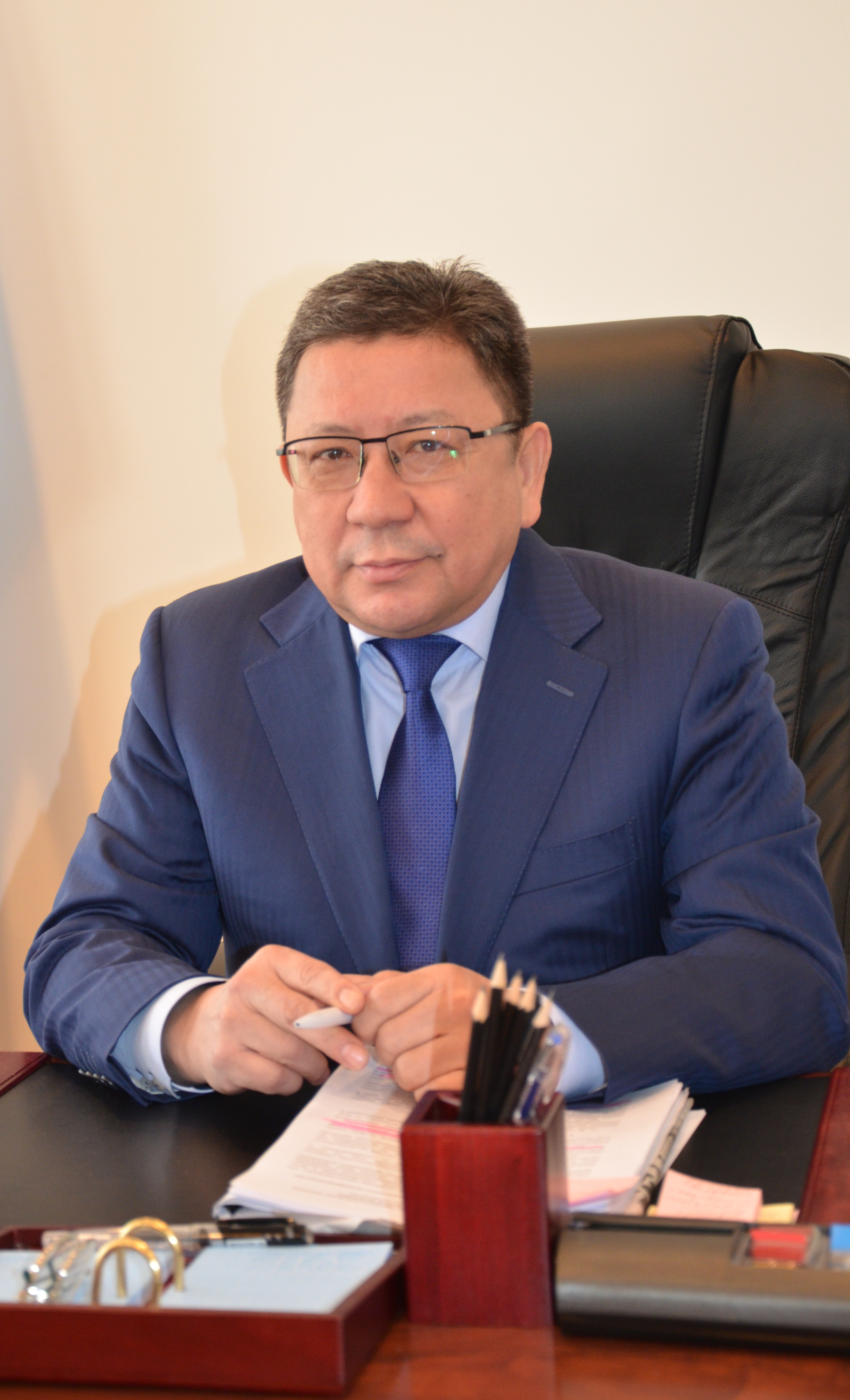 Председатель Павлодарского областного суда Смагулов М.К.Уважаемые коллеги!Я рад поприветствовать участников регионального семинара по обсуждению новелл Гражданского процессуального кодекса в новой редакции. 31 октября Глава государства впервые всенародно подписал Гражданско-процессуальный кодекс, и отметил, что «Казахстан претворяет в жизнь «План 100 конкретных шагов». Принятие нового кодекса внесет значительный вклад в решение этой задачи. В новом опубликованном Кодексе сохранены все современные базовые институты и в то же время внесены серьезные изменения, которые приведут нашу правовую практику к лучшим мировым стандартам. «Суды выполняют важную роль в жизни человека и общества в решении вопросов. Чтобы выросло доверие к судам и люди ходили туда решать свои вопросы, а суд был честным и справедливым, вот на это направлен этот кодекс», - сказал при подписании Кодекса президент страны. Это большое доверие и высокая оценка работы Верховного суда в лице председателя Кайрата Мами. Необходимость принятия нового Гражданского процессуального кодекса продиктована велением времени, поскольку действующий кодекс был принят еще в 1999 году, в период начала становления рыночных отношений. Дальнейшее развитие экономики, развитие информационных технологий, безусловно, требуют изменения законодательства. Верховным судом проведена колоссальная работа в подготовке новой редакции Гражданского процессуального кодекса, в разработке которого приняли участие представители неправительственных организаций, ученые, юристы, общественность, что позволило детально и с учетом всех мнений обсудить и оценить актуальность и значимость нововведений кодекса. Проводимая в стране активная работа по формированию нового поколения кодексов независимого Казахстана очень важна и своевременна. Можно констатировать, что действующие кодексы полностью выполнили задачу по обеспечению функционирования всех институтов государства на первые 20 лет становления и развития нашей страны. Новые кодексы, теперь должны отвечать современным требованиям и соответствовать всем общепризнанным международным стандартам.Глава государства на VI съезде судей республики обозначил приоритетные направления судебной системы. В их числе гражданское процессуальное законодательство, которое должно предусматривать удобный и быстрый порядок рассмотрения гражданских дел. Оно также ориентировано на примирение сторон, на упрощение судопроизводства и на широкое использование современных технологий. Новая редакция ГПК адекватно отвечает поставленным целям.Так как, усилена роль адвокатуры в гражданском процессе, укрепляется институт медиации, институт досудебного урегулирования споров, предусматриваются жесткие меры по пресечению злоупотребления процессуальными правами; расширяются возможности применения информационных технологий и другое.Полагаю, что новый кодекс будет способствовать своевременному восстановлению нарушенных прав и законных интересов граждан в справедливом судебном разбирательстве. Эффективное применение новелл должно положительно сказаться на качестве отправления правосудия.Уверен, что сегодняшний семинар будет способствовать совершенствованию позитивных путей разрешения обсуждаемых проблем.Желаю участникам  семинара успешной и плодотворной работы!Спасибо за внимание!Судья Верховного суда Республики Казахстан Сулейменова У.А.«О новеллах гражданского процессуального кодекса Республики             Казахстан и целях семинара» Сессия I. Подготовка дела к судебному разбирательству1. Экспертно-аналитическое заключение международного эксперта Генриха ШНИТГЕРА: «Подготовка к судебному разбирательству»2. Судейский час. Судья Павлодарского областного суда ДЖАППАРОВА  Гульнар Сарсенбековна: «Задачи предварительного судебного заседания. Судебные акты по итогам предварительного рассмотрения»2.1  Судья Восточно-Казахстанского областного суда КОМИРШИНОВ Манат Галымович: «Подготовка дела к судебному разбирательству: новеллы ГПК» 4.  Методика подготовки  дела  к  судебному разбирательству КУАНОВА Инесса Зайнулловна, национальный эксперт  Сессия II: Мировое соглашение	1. Судья Верховного суда Республики Казахстан СУЛЕЙМЕНОВА  Улбосын Аждаровна: «Содействие мирному урегулированию спора – новая задача гражданского судопроизводства»	 2. Экспертно-аналитическое заключение международного эксперта Генриха ШНИТГЕРА: «Худой мир лучше доброй ссоры»	 3. Судейский час. Судья Южно-Казахстанского областного суда БИБОЛОВ Нурлан Зулпыхарович: «Форма и содержание мирового соглашения.  Вопросы утверждения и исполнения» 3.1. Судья Атырауского областного суда БАЙМЕНОВА Сауле Гизатовна: «Судебная практика по мировому соглашению» 4. Мировое соглашение: условия  проведения примирительной процедуры КУАНОВА Инесса Зайнулловна, национальный эксперт    5. Особенности   коммуникации для   достижения   мирового соглашения КУАНОВА Инесса Зайнулловна, национальный эксперт	Сессия III: Вопросы  применения новелл ГПК  в суде первой инстанции	 1. Судья Карагандинского областного суда КРЮКОВ Дмитрий Валерьевич: «Упрощенное производство по нормам действующего ГПК и ГПК в новой редакции: «Сравнительный анализ»2.    ЗадачиСудья Верховного Суда Республики Казахстан Сулейменова У.А.О новеллах гражданского процессуального кодекса Республики Казахстан и целях семинараГражданский процессуальный кодекс Республики (далее Кодекс) Казахстан в новой редакции разработан во исполнение задач по совершенствованию судопроизводства и гражданского процессуального законодательства, поставленных Главой государства на VI съезде судей. 	Целью Кодекса является - эффективная судебная защита конституционных прав, свобод и законных интересов граждан и юридических лиц, повышение оперативности рассмотрения и разрешения споров, обеспечение качества судебных актов.         Разработке Кодекса предшествовало ознакомление с  гражданским процессуальным законодательством ряда зарубежных государств. Проект Кодекса широко обсуждался на разных форумах, был размещен на интернет - ресурсе Верховного Суда и с учетом вносимых предложений и поправок постоянно обновлялся.  	Изучено около 2000 предложений, в том числе и от граждан, которые исходя из собственного опыта участия в судебных процессах, вносили свои предложения, отдельные из них приняты (освобождение от госпошлины в апелляции, установление сроков для рассмотрения заявлений о пересмотре судебных актов по вновь открывшимся обстоятельствам и др.). 	В освещении содержания Кодекса и проводимых мероприятиях по его обсуждению, повышению информированности населения принимали активное участие СМИ республики.  	В ходе рассмотрения проекта Кодекса в Парламенте в законопроект включены нормы, направленные на реализацию 100 шагов по институциональным реформам в сфере «Верховенства закона».	Целью семинара является доведение до сведения его участников информации об основных новеллах Кодекса. Кроме того мы остановимся на самых важных из них: подготовка дела судебному разбирательству, мировое соглашение, упрощенное производство, изучим разные подходы к реализации основных положений данных институтов и в процессе интерактивной работы найдем новые инструменты для оказания содействия сторонам  разрешать спор (конфликт) цивилизованным путем - путем переговоров.           О Кодексе.        Сохраняются основные задачи, принципы, базовые институты  гражданского процесса, поэтапность пересмотра судебных актов, специализация судов и судей, разные виды судопроизводства и др. 	Задачи и  принципы гражданского судопроизводства, которые отчасти дополнены, реализуются через каждую норму Кодекса.        Содействие мирному урегулированию спора возведено в ранг задач гражданского судопроизводства.	 В Кодексе сохранены 17 принципов, нарушение которых в зависимости от его характера и существенности влечет отмену вынесенных судебных актов.            Некоторые принципы уточнены. Принцип о языке судопроизводства дополнен указанием на  возможность его изменения по ходатайству обеих сторон, либо если  в суде выяснилось, что истец не владеет языком, на котором его представителем подано исковое заявление (заявление). Дополнение основано на судебной практике, когда исковое заявление в суд  готовится представителем истца на удобном ему для изложения текста языке, но которым истец плохо владеет.          Предусматривается обеспечение бесплатного перевода представленных сторонами документов только на стадии подготовки дела к судебному разбирательству. При представлении  документов позже стороны должны сами обеспечить их перевод. Такое дополнение согласуется с положениями Кодекса о  представлении и раскрытии доказательств на стадии подготовки дела к судебному разбирательству.            Принцип гласности дополнен указанием на то, что требуют специального разрешения суда с учетом мнения лиц, участвующих в деле проведение в зале судебного разбирательства кино - и фотосъемки, видеозапись, прямая радио - и телетрансляция, видеотрансляция в информационно - коммуникационной сети Интернет (далее съемки). Имеются и другие изменения.	 О подведомственности и подсудности          	 Расширена подсудность специализированного межрайонного суда по делам  несовершеннолетних, что согласуется с особенностями рассмотрения таких дел и направлено на защиту интересов ребенка. 	 Вместе с тем установлена возможность  передачи таких дел в суды по месту нахождения ребенка по ходатайству законных представителей. Если специализированный суд находится в пределах одного города республиканского значения и столицы, областных центров наряду с судом общей юрисдикции, то исключается возможность обращения в суд общей юрисдикции, кроме дел об установлении отцовства и о взыскании алиментов, по которым предусмотрена подсудность и по выбору истца.	  Теперь иски по страховым спорам могут быть предъявлены по подсудности и по выбору истца.  	В реализацию 23 шага Плана Нации о создании отдельного судопроизводства по инвестиционным спорам, в проект внесены поправки, предусматривающие рассмотрение инвестиционных споров судом города Астаны по правилам суда первой инстанции, а также инвестиционных споров с участием крупных инвесторов – специализированной коллегией Верховного Суда. 	Новый уровень правовой защиты инвестиций и предпринимательства создаст благоприятные условия для ведения бизнеса, а также положительно скажется на доверии инвесторов к казахстанскому правосудию, а по мнению и международных экспертов, повысит инвестиционную привлекательность страны. При рассмотрении таких споров,  можно получить заключение Международного совета, создаваемом при Верховном Суде в соответствии с Конституционным законом  «О судебной системе и статусе судей», подписанном 4 августа 2015 года, создание которого предусмотрено 25 шагом Плана Нации. Предусмотрены и другие изменения.      В Кодексе регламентированы нормы, усиливающие роль районного суда, обеспечивающие максимальный доступ к правосудию в том числе о действиях суда на каждой стадии процесса, права и обязанности лиц, участвующих в деле, и правовые последствия за невыполнение обязанностей и злоупотребление правами.        Подготовка дела к судебному разбирательству.Эта стадия процесса оптимизирована, доказательства раскрываются и  представляются на данной стадии процесса.     Продлены сроки ее проведения для предоставления возможности сторонам подготовиться к судебному разбирательству надлежащим образом.Итогом подготовки дела является предварительное судебное заседание для закрепления действий, проведенных в ходе подготовки, обсуждения пропуска срока исковой давности, если заявлено ходатайство об этом. Выполнение всех подготовительных действий до судебного разбирательства является гарантией рассмотрения дела, как правило, в одном или двух судебных заседаниях.  Суд  на этой стадии, если нет необходимости в проведении дополнительных процессуальных действий, может вынести решение.          СрокиСоблюдение процессуальных сроков рассмотрения дел является одним из основных критериев эффективности правосудия.В Кодексе пересмотрены сроки рассмотрения гражданских дел с учетом их сложности в целях ускорения процесса восстановления нарушенных прав, уточнены сроки для проведения отдельных процессуальных действий в целях исключения ограничения прав граждан и юридических лиц на реализацию права на судебную защиту, доступа к правосудию.	Упрощенное производствоРасширен перечень требований, рассматриваемых в приказном производстве в течение трех дней с 11 до 18, в письменном производстве в месячный срок с 2 до 12. Требования о взыскании денег в пределах семисот расчетных показателей для юридических лиц и двести расчетных показателей для физических лиц, а также требования о принудительном исполнении обязательств по соглашениям, заключенным вне суда, рассматриваются в письменном производстве на основе письменных документов сторон без проведения устного разбирательства. Указанные меры будут способствовать оперативному рассмотрению и разрешению несложных споров, ускорят процесс восстановления нарушенных прав. Мы исходили из того, что дела, рассматриваемые в упрощенном производстве, основаны на требованиях, признанных ответчиком, или на соглашениях, которые стороны добровольно заключили во исполнение определенных обязательств. В случае несогласия судебный приказ или решение могут быть оспорены в этом же суде.Любая из сторон может заявить ходатайство о рассмотрении дела с проведением судебного разбирательства, которое, безусловно, судом удовлетворяется.Установление месячного срока со дня принятия заявления для их рассмотрения является оправданным.  	Обеспечение сроков рассмотрения дела судом осуществляется посредством правильного применения положений Кодекса в том числе, устанавливающих требования к содержанию искового заявления, направлению извещений, а также регламентирующих вопросы применения информационных  технологий.Срок рассмотрения дела в порядке упрощенного (письменного) производства продлению не подлежит. В противном случае утрачивается значение института упрощенного (письменного производства).  При наличии оснований суд переходит к рассмотрению дела по правилам искового производства в общем порядке, которое предусматривает иные сроки.	 Сокращение участия прокурора в суде по гражданско-правовым спорам установленный 26 шагом Плана Нации, также  нашло свою реализацию в рамках работы над проектом ГПК. Внесенными поправками обязательное участие прокурора ограничено делами, затрагивающими интересы государства, общественных интересов или граждан, которые самостоятельно не могут себя защищать. Прокурор также участвует в деле, когда такая необходимость признана судом или прокурором. 	Электронное правосудиеВерховным Судом делается многое для развития электронного правосудия, новые технологии непрерывно внедряются в процесс судопроизводства, что упрощает и ускоряет процесс, обеспечивает доступ к правосудию и надлежащее извещение граждан, уменьшает бумажные процедуры, минимизирует непроцессуальные контакты.   Подача заявлений и других документов, извещение участников процесса, судебное санкционирование, дистанционное исследование доказательств путем видео конференц-связи, ознакомление сторон с материалами дела, фиксирование процесса, высылка судебных актов и выписка исполнительных документов будут осуществляться с применением информационных технических средств. Такие новеллы направлены на реализацию 20 шага Плана нации.  Гражданин через «судебный кабинет» может зайти по своему электронному ключу и следить за своим делом дистанционно.  Все решения у нас публикуются, транспарентность высокая, и каждый гражданин может увидеть, что происходит с его делом. Он может ознакомиться с протоколом, с решением суда, с судебной практикой.     Проверка судебных актовВ целях реализации 16 шага - оптимизации инстанций судебной системы для упрощения доступа граждан к правосудию предусмотрен переход к трехуровневой системе отправления правосудия. Новая трехзвенная судебная система будет включать:  первую инстанцию - это районные/городские суды; апелляционную инстанцию - областные суды; и кассационную инстанцию - Верховный Суд.	Для каждой инстанции, осуществляющей пересмотр судебных актов, установлены определенные ограничения. Апелляционная инстанция осуществляет пересмотр судебных актов в полном объеме, восполняет пробелы суда первой инстанции, может принимать доказательства, если они по уважительным причинам не были предоставлены суду первой инстанции.Для создания условий в реализации права на проверку судебных актов на ранних стадиях процесса, увеличен срок для обжалования с 15 дней до 1 месяца. Субъекты обращений освобождены от уплаты государственной пошлины. Предусмотрено рассмотрение дел в апелляционной инстанции в коллегиальном составе трех судей, за исключением некоторых категорий дел.   	В кассационной инстанции осуществляется проверка судебных актов по праву, сокращены сроки для подачи кассационного ходатайства до 6 месяцев.           Когда принятое постановление будет нарушать «единообразие судебной практики в толковании и применении судами норм права» судебные акты могут быть пересмотрены по представлению Председателя Верховного Суда или протесту Генерального Прокурора. 	 Дополнения, указанные в подпункте 3) по пересмотру судебных актов, когда принятый судебный акт нарушает единообразие в толковании и применении судами норм права соответствует международной практике.	Так, в Германии ревизия окончательных решений, принятых в апелляционной инстанции разрешается, если: «….спор имеет принципиальное значение или постановление ревизионного суда необходимо для совершенствования права или обеспечения единообразия правосудия в судебной практике.».	Гражданский процессуальный кодекс Российской Федерации предусматривает, что судебные постановления подлежат отмене или изменению, если  будет установлено, что соответствующее обжалуемое судебное постановление нарушает: «…. единообразие в толковании и применении судами норм права».        Мы учитывали результаты обсуждений на форумах с судьями европейских судов, представителями Европейского суда по правам человека о том, что гарантия справедливого судебного разбирательства должна быть обеспечена в суде первой инстанции в ходе справедливого процесса, а не посредством бесконечного обжалования; ограничения должны преследовать легитимные цели – обеспечение должного функционирования системы правосудия, экономии судейских ресурсов, окончательное разрешение спора в кратчайшие сроки, пропорциональность целей и средств – учитывая малозначительный характер споров, как для сторон, так и для судебной системы.  	Конкретизируются основания для пересмотра судебных актов по вновь открывшимся основаниям (из числа оснований исключаются существенные для дела обстоятельства, которые фактически существовали на момент вынесения судебного акта, о пересмотре которого подано заявление, но не были известны и не могли быть известны заявителю).         Указанное основание исключается, поскольку все вновь открывшиеся обстоятельства охватываются положениями других подпунктов, а также в целях исключения злоупотребления правами лиц, заинтересованных в пересмотре судебных актов и возможно  скрывших доказательства. Данное согласуется с положениями проекта Кодекса о том, что представление и раскрытие доказательств осуществляется в суде первой инстанции, непредставление которых признается процессуальным упущением стороны, суд отказывает содействие  в истребовании доказательств. Изложенные и другие изменения на наш взгляд, обеспечат своевременное восстановление нарушенных прав граждан на основе обновленного Кодекса, положительно скажутся на качестве отправления правосудия.  Сессия I. Подготовка дела к судебному разбирательствуСудья участкового суда в отставке, г. Бремен, эксперт GIZ Генрих Шнитгер «Подготовка к судебному разбирательству» 	Предварительные замечания: Процессуальное право имеет собственную динамику. Иногда меняется судебная практика, хотя сам закон совершенно не изменился. Иногда меняется процессуальный закон, а судебная практика остается такой же. Это – феномен, который можно наблюдать также и в Германии. По этой причине законодатель в Англии при издании новых процессуальных предписаний уже в первой статье подчеркнул, что это является новым процессуальным законом, потому что он хотел препятствовать тому, чтобы суды  продолжали по содержанию ссылаться на  старые нормы. Я недостаточно знаком с судебной практикой в Казахстане и далее буду исходить отчасти из предположений. Прошу Вас исправить меня, если я что-то оценил неверно. Относительно стадии подготовки судебного разбирательства я слышал, что многие задачи, предусмотренные законом для данной стадии, на практике под бременем множества дел было совершенно невозможно выполнить или же они выполнялись лишь формально. Новые нормы о подготовке к судебному разбирательству приближаются к нормам, которые  существуют в Гражданско-процессуальном кодексе Германии. Отличия сохраняются. Я затрону лишь несколько пунктов, представляющихся мне важными и дающими, наверное, достаточно оснований для дискуссии. 1. Продлевается время подготовки.  	Как Вы, наверное,  знаете, в Германии,  в принципе,  не существует норм, согласно которым, суд обязан завершить процесс в течение определенного времени. Действует принцип ускорения, согласно которому стороны и суд обязаны содействовать процессу таким образом, чтобы его можно было завершить в соразмерное время. Также существует принцип, согласно которому суд обязан вынести решение, как только процесс созрел/ готов к принятию решения». Это очень общие принципы, которые, однако,  имеют последствия для поведения для участников процесса.  Для подготовки судебного разбирательства стороны должны учитывать, что они должны изложить все обстоятельствах дела и подать ходатайство  о проверке соответствующих доказательств по делу, иначе возникает опасность, что более поздние утверждения  и более позднее предоставление доказательств могут быть отклонены как просроченные. Но суд может отклонить подобные ходатайства только в том случае, если он  сам  полностью выполнил свои обязательства, которые состоят в том, чтобы указать сторонам, что их заявления относительно обстоятельств дела и ходатайства об  исследовании доказательств по делу были не полными.   При этом,  цель более длительной подготовки такая же, что и в казахстанском ГПК, а именно завершение процесса, по возможности, в рамках одного судебного разбирательства, т.е. стремление избежать отлагательств судебного разбирательства.  Относительно сроков: в Германии ответчик имеет, как правило,   минимум 4 недели времени  для подачи возражения на иск. Часто, после этого,  истца просят высказаться относительно этого возражения на иск. 2. Распределение обязанностей между судом и сторонамиПодготовка к судебному разбирательству  в принципе имеет следующую структуру коммуникации: стороны готовят своими письменными документами  материалы процесса. Суд управляет этим процессом,  в то время  как он назначает сроки для подачи письменных материалов  и дает сторонам правовые указания. Судебное разбирательство, в таком случае, является собственно относительно коротким концом длительного времени подготовки дела.  Я интерпретирую новый ГПК таким образом, что схожее распределение задач должно действовать и в Казахстане. Это стало бы следующим шагом для усиления принципа состязательности. Существенную новеллу  я вижу  в данном случае в том, что законодатель исходит из того, что судебное разбирательство имеет в качестве предпосылки, что ответчик уже предварительно высказался по иску.   В предыдущих редакциях ГПК всегда больше подчеркивалось, что подготовка дела, по сути, является задачей суда. Теперь задачи сторон подчеркиваются в большей степени.   3. Цель подготовки к судебному разбирательству. Статья 163 ГПК регулирует задачи подготовки как и прежде:Задачами подготовки гражданского дела к судебному разбирательству, обязательной по каждому делу, являются: 1) уточнение обстоятельств, имеющих значение для правильного разрешения дела; 2) определение правоотношений сторон и закона, которым суду следует руководствоваться; Это можно  рассматривать  как ядро вообще любого правоприменения, а именно, установить фактические обстоятельства дела и применить к ним правовые нормы.  Собственно говоря,  это не является специфической особенностью подготовки дела, это должно происходить  и на судебном разбирательстве и результат затем должен сообщаться в решении.  И даже,  если это происходит подобным образом, так сказать, во всем мире, я думаю, что при этом имеются различные способы работы.  Мое общее впечатление, которое сформировалось у меня в результате многих дискуссий, изучения закона, а так же при чтении судебных решений из Казахстана, что немецкий судья в гражданском праве больше анализирует фактические обстоятельства дела. Что я имею в виду? В гражданском праве немецкий судья не стремится прежде всего выяснить по возможности полное обстоятельства дела и для этой цели проверять доказательства по делу.   Его способ работы  наоборот направлен на то, чтобы установить, как избежать излишней проверки доказательств.  Это предполагает, что  утверждения сторон на каждой стадии производства следует анализировать, являются ли  они спорными или бесспорными, с одной стороны, а  с другой стороны,  есть ли необходимость  с правовой точки зрения проверять доказательства по спорным утверждениям.    Противоположным этому способу работы было бы, выяснять в полном объеме обстоятельства, которые, каким-либо  образом,   связаны с делом и затем проверять с правовой точки зрения, как разрешить это дело.  Я надеюсь, что при обсуждении конкретных дел, мы сможем остановиться на этой проблеме. 4. Пути коммуникации между судом и сторонамиНаряду с уже озвученными новеллами о том, что возражение на иск является в той или иной степени обязательным,  и об увеличении срока на подготовку, я считаю очень важным нововведение   в статье 172 касательно предварительного судебного разбирательства. В Германии мы имеем похожее урегулирование. Судья может решать, назначит ли он письменное предварительное производство или назначит предварительное судебное заседание/разбирательство.   Практика в этой области очень различна. Иногда, рекомендуется в делах, которые выглядят очень сложными, сразу  назначить судебное заседание для того, чтобы обсудить со сторонами, каким образом будет продолжен этот процесс.  Иногда, такое судебное разбирательство рекомендуется еще и потому, что имеется мнение, что  одна из сторон, которая не имеет адвоката, сможет тогда лучше представить свои ожидания.    Так как я понимаю статью 172,  я представляю себе открытую дискуссию  между судом и сторонами относительно фактических и юридических обстоятельств  дела. Это бы соответствовало тому, как сегодня в Германии понимается коммуникация в судебном разбирательстве.  Я рассматриваю  это как очень важное новшество, что суд уже после предварительного судебного заседания может принять решение по делу, если выяснится, что нет необходимости в  последующих докладах сторон и нет необходимости в дальнейшей проверке  доказательств.   Это соответствует немецкому правовому положению.  Но это также показывает, что  не существует строгого разделения между подготовкой к судебному разбирательству и самим судебным разбирательством. Поэтому в Германии мы говорим о раннем судебном разбирательстве,  а не о подготовительном судебном разбирательстве. Как  я прочитал и понимаю новый ГПК, имеется только эти два способа коммуникации со сторонами,  а именно, с одной стороны, письменные  требования или  указания, например, такое требование как  подать возражение на иск или предоставить дополнительное доказательство, и, с другой стороны, предварительное судебное разбирательство, в котором со сторонами обсуждаются фактические и юридические обстоятельства дела. По моему впечатлению,  упущением  в законе является то, что наряду с этим в статье 165 под номером 15 в качестве задачи суда урегулировано: «опрашивает истца по существу заявленных им требований, выясняет у него оспариваемые им факты, возможные со стороны ответчика возражения, предлагает».Это восходит к  представлению,  унаследованному из прошлого, что на этапе подготовки, прежде всего, судья осуществляет активные действия. Для этого, еще в Советском союзе, имелось почти дословное положение закона о том, что судья, таким образом, опрашивает  истца во время подготовки к судебному разбирательству. Отдельный  опрос  судьей ответчика предусматривался только в исключительных случаях. 5. Действия судьи при подготовке судебного разбирательства.Задачи судьи на этапе подготовки судебного разбирательства были сформулированы по-новому. Я считаю важным, что теперь на первом месте  указывается требование к ответчику подать возражение на иск.  По сути, только после возражения на иск,  судья может установить, какие спорные пункты имеет дело,   и как он должен действовать, чтобы принять решение по этим спорным пунктам.    Что мне всегда нравилось в ГПК, это предписание, что судья обязан разъяснить сторонам их права и обязанности.  С этим я связываю представление о том, что не имеющие соответствующего опыта стороны ожидают от суда справедливого решения и,  что для этого судья  разъясняет сторонам правила игры, согласно которым он сам должен действовать при принятии решения.   В моей собственной практике судьи я, к примеру, перешёл к тому, что в начале судебного разбирательства я разъясняю сторонам  ход дальнейшего процесса, чтобы они знали, когда   им дадут возможность высказаться и когда и кому они могут задавать вопросы. Однако, ГПК не урегулирует точно, в каком порядке и когда сторонам должны быть разъяснены их права и обязанности. Например, если судья будет объяснять истцу, что он имеет право забрать свой иск, то это  мало поможет истцу, если  он наоборот  хотел бы знать, что он должен сделать, чтобы его иск был удовлетворён.   Я думаю, и я еще добавлю, что я опасаюсь, что практика такова, что сторонам сообщается через  письменный формуляр, какие права и обязанности они, в принципе,  имеют в гражданском судопроизводстве.  Подобного рода формуляры, как правило, излишни для адвоката, так как он знаком с  нормами права, а для неспециалиста от них мало пользы, так как он не знает, каким образом в конкретном деле он может улучшить свою правовую позицию. В немецком законодательстве есть положение, которое в какой-то степени сопоставимо. Согласно ему, суд не может основываться в принятии решения на правовом аспекте, который одна из сторон упустила (не приняла во внимание).    Суд  также должен указать сторонам, если их утверждения не являются полными или отсутствует какое-либо  необходимое доказательство. В Германии говорят, что судья не имеет права выносить неожиданное  для сторон решение. ГПК сохранил в отношении таких действий суда положение, что  судья должен вынести, не подлежащее оспариванию, определение о том, какие действия должны быть предприняты  для подготовки судебного разбирательства.    Однако, я опасаюсь, что также и эти обязательства выполняются судьями чисто формально. Так как в начале этой фазы процесса, до получения возражения на  иск со стороны ответчика,  судья не может принять разумное решение, что следует отнести к подготовке судебного разбирательства. 6. Описательная и мотивировочная части решенияВозможно, это будет  для вас неожиданным, что в завершение я хотел бы высказаться касательно  решения, хотя нашей темой является подготовка к судебному разбирательству.   Это связано с тем, о чем я говорил выше, что, по моему впечатлению,  немецкий судья рассматривает обстоятельства дела более аналитически, нежели казахстанский судья.  Я хотел бы это пояснить. Немецкий судья, так же как и казахстанский, имеет право и обязан вынести решение, как только для этого будут выполнены все условия. В Германии говорят, как только дело созрело для принятия по нему решения.  С момента начала разбирательства мысли судьи  кружатся вокруг вопроса, могу ли я уже сейчас выносить решение или еще должно произойти то или иное. Тоже самое происходит и во время подготовки судебного решения.   В мотивировочной части решения излагается, что все, что было необходимо для вынесения решение, было выполнено.  С вынесением  решения судья, так сказать, обосновывает свой порядок рассмотрения дела.Решения казахстанских судей демонстрируют заметное отличие по сравнению с немецкими решениями.  Описательная часть казахстанского решения  построено, так сказать, на "историческом" подходе к делу.   В ней сообщается, что истец написал в своем иске, что он повторил, затем во время судебного разбирательства и какие возражения последовали со стороны ответчика. Мотивировочная часть  решения начинается с описания того, какие фактические  обстоятельства дела установил сам суд. Установления суда, по большей части, повторяют лишь то, что до этого изложили стороны.  Эти доклады сторон теперь уже появляются в качестве  установления самого суда.  Если выразить это немного утрированно, то можно сказать, что  суд в большинстве своих установлений только лишь повторяет то, что уже изложили стороны. Решение же это выглядит так,  как будто бы суд установил обстоятельства дела без какой-либо связи с докладами самих сторон.Такая структура решения приводит к тому, что при его чтении появляется ощущение, что здесь излишне повторяются обстоятельства дела, которые уже известны из предшествовавшего.  Это ощущение усиливается, когда имеется еще и решение апелляционного суда, так как,  в таком случае,  дополнительно сообщаются установления первой инстанции.  Но более важным является еще и то, что такая структура решения  не подходит для того, чтобы разъяснить читающему  от каких фактических или правовых вопросов зависит  решение дела. Упомянутый  мной ранее аналитический подход при судебном разбирательстве по делу означает, как раз,  нахождение такого релевантного для вынесения решения  ядра. В немецких решениях это становится очевидным уже в описательной части, в которой заявление сторон не передается одно за другим.  Вместо этого, прежде  всего  бесспорные  обстоятельств дела  фиксируются  как бесспорные. Затем спорные обстоятельства сторон противопоставляются друг с другом. При чтение этой описательной части проясняются, таким образом,  спорные утверждения сторон. В мотивировочной части обстоятельства дела не повторяются. Установления судьи приводятся только в том случае, если какое-либо обстоятельство дела признается важным с правовой точки зрения и, если это обстоятельство является спорным.   И только после этого   в судебном решении разъясняется, на основании проверки каких доказательств  и их оценки суд пришел к определенным установлениям. Судья Павлодарского областного суда Джаппарова Г.С.«Задачи предварительного судебного заседания. Судебные акты по итогам предварительного рассмотрения»Подготовка гражданских дел к судебному разбирательству является отдельным институтом гражданского процессуального права и представляет собой самостоятельную стадию гражданского процесса, обязательную по всем гражданским делам.Актуальность темы обусловлена тем, что цель стадии подготовки – это обеспечение правильного и своевременного рассмотрения и разрешения дела, желательно в первом судебном заседании. Ясность указанной цели очевидна, однако, раньше на практике мы все-таки сталкивались с формальным подходом к данной стадии, что было чревато нарушением принципа законности и это  граничило с судебной волокитой и судебным бюрократизмом. Несмотря на то, что новый процессуальный кодекс нацелен на упрощение, в то же время законодатель недвусмысленно нам дает понять, что нельзя упрощать процесс за счет сокращения стадии «Подготовки дела». То есть - упрощение, но не за счет подготовки. Более того, новый кодекс прямо регламентирует необходимость разрешения дела в первом же судебном заседании, что предусмотрено статьей 173 нового ГПК, исключающей возможность необоснованных и без мотивных отложений.Таким образом, в разы повышается роль стадии «подготовки дела к судебному разбирательству», являющейся основой своевременного и правильного разрешения дела. Внимание участников семинара было обращено на то, что уже сегодня мы должны ориентировать все суды на то, что каждый судья должен подготовиться к проведению судебного разбирательства, то есть осуществить те действия, которые при рассмотрении дела по существу помогут ему вынести правильное, а самое главное – законное и обоснованное решение. Подробно задачи подготовки изложены в статье 163 нового ГПК.При этом на данной стадии уточняются не только исковые требования, но и любые иные обстоятельства, значимые для разрешения дела (перечень которых заранее установить не возможно).В определении суда о подготовке дела к судебному разбирательству  содержится примерный перечень предполагаемых действий по определению вопросов достаточности, полноты, относимости, допустимости и иные вопросы, относящиеся к кругу необходимых средств доказывания, исходя из специфики конкретного дела. Однако, данный перечень имеет для судьи лишь характер ориентира и не ограничивает его прав предложить лицам, участвующим в деле, представить и другие доказательства.Это значит, что когда выявляется необходимость подготовительных действий, они проводятся, даже если и не упомянуты в определении о подготовке.Таким образом, в ходе подготовки судья может активно влиять на то, чтобы рассмотрение дела проходило непрерывно и оперативно. В этих целях уже в ходе подготовки суд может предложить сторонам представить доказательства, но только в том случае, если представленных доказательств не достаточно, либо они страдают неполнотой. Это право у суда возникает в случае, если упомянутые недостатки невозможно восполнить в ходе судебного разбирательства. Если стороны испытывают затруднение в получении доказательств, то суд в ходе подготовки выносит определение об их истребовании. При этом судья действует не по своей инициативе, а по ходатайству сторон или иного лица, участвующего в деле.В данном случае, конечно же, не следует истребовать доказательства на всякий случай, сверх необходимого минимума, так как это, напротив, приведет к затягиванию рассмотрения дела, что противоречит основным целям и задачам подготовки дела к слушанию. Конкретные действия судьи по подготовке дела к судебному разбирательству содержатся в статье 165 нового Кодекса, состоящего из 16 подпунктов. Перечень таких действий указан не исчерпывающим образом, поскольку последний подпункт предусматривает совершение «и иных, не указанных в данной норме действий». Новелла подпункта 4) указанной нормы заключается в том, что суд уже на стадии подготовки должен успеть разъяснить сторонам установленные настоящим Кодексом правовые последствия несвоевременного представления доказательств в установленный судом срок и неосновательного затягивания процесса.То есть, даже, я б сказала, нужно бы  под роспись, ознакомить с содержанием статьи 73 нового ГПК, регламентирующей порядок представления доказательств только на стадии подготовки дела к судебном разбирательству. Так как указанной нормой прямо предусмотрено, что представление доказательств на стадии судебного разбирательства возможно лишь, если невозможность их представления на стадии подготовки будет обоснованна уважительными причинами. Также непредставление суду имеющихся доказательств, исключает возможность их представления суду апелляционной и кассационной инстанции. Тем самым новый ГПК дисциплинирует стороны.Задачи предварительного судебного заседания обусловлены как общим содержанием правоприменительной деятельности, так и всей логикой процесса доказывания. Разрешение задач подготовки взаимосвязано и составляет единый процесс. Уточнение обстоятельств, имеющих значение для правильного разрешения дела, означает определение предмета доказывания. Поэтому еще до предварительного слушания следует установить круг фактов, входящих в предмет доказывания, что невозможно без квалификации юридических отношений сторон и определения закона, которым они регулируются. Поэтому если стороны заблуждаются относительно совокупности подлежащих доказыванию фактов, то судья на основе подлежащих применению норм материального права разъясняет им, какие факты имеют значение для дела, и ставит их на обсуждение сторон. Одновременно судья вправе и обязан исключить из предмета доказывания юридически безразличные факты, хотя на них и ссылаются истец или ответчик.Оценка доказательств на стадии подготовки при этом носит условный, предварительный характер. Поэтому при подготовке дела доказательства предварительно оцениваются не по существу, а с точки зрения возможности назначения дела к первому предварительному слушанию.А в ходе предварительного слушания полномочия суда расширяются, поскольку предварительное судебное заседание проводиться уже по результатам проведения подготовки дела к судебному разбирательству, то есть после решения вопросов по установлению круга обстоятельств, имеющих значение для дела, разрешения вопроса соединения, разъединения нескольких  исковых заявлений, вопросов прекращения, приостановления производства, после изменения и уточнения исковых требований.Надо понимать, что предварительное судебное заседание проводится в целях процессуального закрепления распорядительных действий сторон, совершенных при подготовке дела к судебному разбирательству. Здесь же подлежит исследованию факты пропуска сроков обращения в суд и сроков исковой давности (часть 1 статьи 172 ГПК).Поскольку часть 6 статьи 172 ГПК при пропуске без уважительных причин срока исковой давности или срока обращения в суд позволяет по итогам предварительного слушания сразу же принять решение об отказе в иске без исследования иных фактических обстоятельств по делу. Факт пропуска срока устанавливается на основании ходатайства истца о восстановлении пропущенного срока или ходатайства ответчика о применении срока исковой давности, что согласуется с требованиями пункта 3 статьи 179 ГК.Также следующая часть 7 указанной нормы позволяет в предварительном судебном заседании принять признание иска ответчиком и вынести решение об удовлетворении иска без исследования обстоятельств по делу. Более того, в случае отсутствия необходимости проведения дополнительных процессуальных действий или исследования доказательств суд по итогам предварительного судебного заседания в соответствии с новеллами также может вынести решение по существу заявленных требований, опять таки не откладывая формально судебное заседание.Соответственно при наличии оснований, предусмотренных настоящим Кодексом, производство по делу уже в предварительном судебном заседании может быть приостановлено или прекращено, заявление оставлено без рассмотрения. Эти действия судьи предполагают вынесение соответствующего определения, например, о назначении судебной экспертизы, определение о прекращении производства в связи с отказом истца от иска либо в связи с применение примирительных процедур, определение об оставлении без рассмотрения по заявлению самого истца о возврате иска и т.д. В таких случаях, поскольку перед назначением экспертизы необходимо выяснение мнения всех лиц, участвующих в деле, а не только сторон, определить круг вопросов, которые нужно поставить перед экспертом, то частью 2 статьи 172 ГПК предусмотрено извещение сторон и других лиц, участвующих деле, о предварительном судебном заседании, а также участие прокурора по делам, обязательность участия  по которым установлена Кодексом.Поскольку проведение экспертизы и осмотр на месте представляют собой отдельные процессуальные действия, совершенные вне судебного заседания, об этом составляется протокол, в соответствии со статьей 281 ГПК.Частью же 2 статьи 281 ГПК предусмотрено, что в предварительном судебном заседании при подготовке дела к судебному разбирательству в суде первой инстанции протокол ведется по усмотрению суда, за исключением случаев, когда на этой стадии выносится решение по существу спора.Важным на этой стадии для суда первой инстанции является не допущение главной ошибки, то есть не привлечение лица, в отношении прав и обязанностей которого будет принято решение. Так как это является безусловным основанием для отмены решения в апелляционной инстанции, с принятием дела к своему производству и рассмотрения его по правилам суда первой инстанции, даже если по существу оно является правильным и поэтому возможность участия тех или иных лиц в процессе по конкретному делу должна быть серьезно определена, исходя из характера спорного правоотношения и наличия материально-правового интереса. Поэтому круг заинтересованных лиц и процессуальное положение каждого из них устанавливаются благодаря анализу спорных правоотношений со дня принятия иска, а не перед уходом в совещательную комнату. Это значит, что принимая иск к своему производству, судья сразу же должен представить все возможные варианты окончательного решения по данному спору и исходя из этого понять, чьи права оно может затронуть.Основная новелла Кодекса заключается в том, что в приоритетные задачи подготовки дела, а соответственно и предварительного судебного заседания, обязательной по каждому делу признано: содействие суда примирению сторон (подпункт 5) части 2 статьи 163 ГПК). Такой обязанности суда в ранее действующем ГПК на стадии подготовки ранее не предусматривалось. Здесь же добавлена целая Глава 17 под названием «Примирительные процедуры». Таким образом, на стадии подготовки дела и в ходе предварительного судебного заседания судья должен и обязан максимально принять меры для примирения сторон. При этом, полагаем, что одновременный вызов обеих конфликтующих сторон сразу же на предварительное судебное заседание, не самый лучший способ для их примирения.Думается, что еще до предварительного слушания, в порядке подготовки, каждая из сторон может быть приглашена судом на беседу в отдельности, с составлением при необходимости протокола беседы. Истец при такой подготовке, без участия ответчика может изложить варианты мирного урегулирования спора и рассказать суду, на какие компромиссы он может пойти. Также как и ответчик в ходе беседы в официальной обстановке, но в отсутствии конфликтующей стороны, может изложить причины сложившегося спора и ориентировать суд, при каких условиях им могут быть удовлетворены требования истца.Вместе с тем, на практике некоторые судьи считают, что это может граничить с внепроцессуальным контактом, полагая возможным проведение собеседования только в присутствии обеих сторон. Тогда как одновременный вызов сторон, исходя из смысла процессуального законодательства, является правом суда и запрета на проведение беседы в отдельности ГПК не содержит. Проведение же отдельной работы со сторонами суда поможет исключить имеющийся между сторонами конфликтоген, с учетом психологии и причины возникновения этого конфликта. Хотя, как оказалось, данный вопрос является дискуссионным. Некоторые эксперты придерживаются мнения, что это действительно граничит с внепроцессуальным контактом.  Международный эксперт из Германии Генрих Шнитгер по данному поводу задался вопросом, а может ли другая сторона спора доверять судье, если узнает, что он имел беседу с противоположной стороной по делу? На возражения апонентов, что любая беседа в ходе подготовки носит официальный характер, проводится с участием секретаря  судебного заседания и с применением аудио-видео фиксации, Генрих Шнитгер спросил, а может ли другая сторона послушать и посмотреть эту запись. Услышав положительный ответ, с мнением о возможности проведения беседы эксперт согласился. В этой связи, думается, что в официальных разъяснениях, по крайней мере, не должно быть запрета на возможность проведения судьями таких бесед в ходе подготовки дела к слушанию. Принудить ответчика решением суда это одно, а разрешить спор миром – это другое. Привести стороны к какому-то соглашению, будь то к мировому, медиативному, партисипативному – это и есть высший пилотаж для судьи цивилиста и основной показатель эффективности деятельности судов. В связи с чем, в свете нового ГПК предлагается включить в качестве одного из главных параметров оценки деятельности судов в рейтинг, проводимый Верховным Судом – количество дел, оконченных с применением примирительных процедур отдельно между районными (городскими) судами и отдельно между областными, то есть, когда судьи заинтересованы на состязательной основе привести стороны к мировому соглашению, и нацелены не на принуждение, а на убеждение, только тогда мы можем получить ожидаемый результат от введенных в процессуальное законодательство новелл. Это как следствие приведет к улучшению позиции в рейтингах, наших судов на международной арене, повысит авторитет судебной власти, усилит доверие граждан судам и соответственно их доверие государству. Ведь это и есть наша общая цель.Конечно- же, привести стороны к мировому соглашению гораздо труднее, чем просто вынести решение. Это требует от судьи большого жизненного опыта, больше временных и психологических затрат, необходимость знания им основ конфликтологии и психологии, что дало бы реальные результаты еще на предварительном судебном заседании, не доводя дела до слушания по существу даже в суде первой инстанции.Как говорил Дейл Карнеги «В мире существует только один способ одержать верх в споре – это уклониться от него», думаю именно на это нацелен наш новый процессуальный кодекс, уклонить стороны от спора и примирить их. И именно так осуществлялось правосудие нашими предками – Биями в казахской степи. Исковая давностьРЕ Ш Е Н И ЕИменем Республики Казахстан 	 15 ноября 2016 года                                                                Дело № 2-4366             	     	                                                                                Павлодарский городской суд в составе председательствующего судьи Иванова П.Н., при секретаре судебного заседания Петровой Е.М., с участием представителя истца Абельдиновой Д.,  действующего на основании доверенности от 10.11.2016 года, ответчика Маканова К.К., рассмотрев в открытом судебном заседании в г.Павлодаре, гражданское дело по иску АО «Павлодарэнергосбыт» к Маканову Кайрату Канатовичу, о взыскании задолженности,                                             У  С  Т  А  Н  О  В  И  Л  :           АО «Павлодарэнергосбыт» обратилось в суд с иском к Маканову К.К. о взыскании задолженности за потребленную электрическую энергию за период с 2010 по 2012 годы, мотивируя тем, что ответчиком не исполнены обязательства...           В судебной заседании представитель истца Абельдинова А., настаивала на заявленных исковых требованиях и пояснила, что…            Ответчиком Макановым К.К. требования истца не признаны, по мотиву того, что…Кроме того, ответчиком заявлено ходатайство о применении срока исковой давности.           Заслушав пояснения сторон, исследовав имеющиеся по делу доказательства, суд приходит к выводу об отказе в удовлетворении исковых требований по следующим основаниям.          Отношения между АО «Павлодарэнергосбыт» и ответчиками регулируются публичным договором энергоснабжения бытового потребителя, в соответствии с которым и на основании статьи 482 ГК энергоснабжающая организация АО «Энергоцентр» обязуется подавать потребителю электрическую и тепловую энергию, и на потребителя возложена обязанность по  оплате данных услуг.          Ответчиком с момента заселения к квартиру с 2013 года исправно оплачивается задолженность по электрической энергии, то есть за последние три года. Требования о взыскании задолженности за предыдущие периоды ответчик не признал, указывая, что в это время в квартире жили фактически ее квартиранты и заявил о применении к данной задолженности срока исковой давности.          Согласно пункту 1 статьи 177, пункту 3 статьи 179 ГК исковая давность - это период времени, в течение которого может быть удовлетворено исковое требование, возникшее из нарушений права лица или охраняемого законом интереса. Истечение срока исковой давности является основанием к вынесению судом решения об отказе в иске.          Согласно статьи 178 ГК общий срок исковой давности установлен в три года.         Доводы АО «Павлодарэнергосбыт» о перерыве срока исковой давности фактами оплат ответчиком задолженности с 2013 года необоснованны. Поскольку, когда обязательство предусматривало исполнение по частям или в виде периодических платежей и должник совершил действия, свидетельствующие о признании лишь части (периодического платежа) такие действия не могут являться основанием для перерыва течения срока исковой давности по другим частям (платежам).           В этой связи, ходатайство ответчика о применении срока исковой давности является обоснованным, в связи, с чем в удовлетворении исковых требований АО «Павлодарэнергосбыт» следует отказать.          В соответствии с частью 6 статьи 172 ГПК при пропуске без уважительных причин срока исковой давности или срока обращения в суд по итогам предварительного слушания судья принимает решение об отказе в иске без исследования иных фактических обстоятельств по делу. Факт пропуска срока устанавливается на основании ходатайства ответчика о применении срока исковой давности.           На основании изложенного, руководствуясь статьями 172, 223-226 ГПК, суд                                                     Р   Е   Ш    И   Л   :          В удовлетворении исковых требований АО «Павлодарэнергосбыт» к Маканову Канату Каиратовичу о взыскании задолженности отказать в полном объеме.          Решение может быть обжаловано или опротестовано в Павлодарский областной суд через суд г.Павлодара в течении одного месяца со дня вынесения данного решение. Председательствующий судья				          Иванов П.Н. Признание искаР Е Ш Е Н И ЕИменем Республики Казахстан      	10 ноября 2016 года                                                        Дело №2-5943                                              	Павлодарский городской суд в составе председательствующей судьи Иванова П.Н., при секретаре Кусаиновой С., с участием представителя истца Айтимбетовой А.К., действующего на основании доверенности от 5.10.2016 года №1, ответчика Ермоленковой Э.Ф., рассмотрев в предварительном судебном заседании в г.Павлодаре гражданское дело по иску ПК «Фирма Ремсервис» к Ермоленковой Эмме Федоровне о взыскании задолженности,                                                 У С Т А Н О В И Л :	        ПК «Фирма Ремсервис» обратился в суд с иском к Ермоленковой Э.Ф. о взыскании задолженности в сумме 10 790 тенге. 	       Ответчиком Ермоленковой Э.Ф. требования истца в сумме 10 790 тенге были признаны, о чем у нее отобрана расписка в порядке статьями 169, 48, 171 ГПК. Последствия признания исковых требований ответчику разъяснены.	       Суд принимает признание иска ответчиком, поскольку оно подтверждается материалами дела, эти действия не противоречат закону и не нарушают чьи-либо права, свободы и законные интересы, поэтому иск подлежит удовлетворению.	         На основании изложенного, руководствуясь статьями 169, 109, 172, 223-226 ГПК, суд   					  Р Е Ш И Л:		Исковые требования ПК «Фирма Ремсервис» удовлетворить.		Взыскать с Ермоленковой Эммы Федоровны в пользу ПК «Фирма Ремсервис» задолженность в сумме 9 109 тенге, неустойку 812 тенге, судебные расходы 869 тенге, всего 10 790 тенге (десять тысяч семьсот девяносто) тенге.		Решение может быть обжаловано или опротестовано в Павлодарский областной суд через суд г.Павлодара в течении одного месяца со дня вынесения решение. Председательствующий судья		                            Иванов П.Н.		                                   Приостановление дела. Назначение экспертизыО П Р Е Д Е Л Е Н И Ео назначении экспертизы        	  16 ноября 2016 года     						  г. Павлодар             Судья Павлодарского городского суда Иванова П.Н., рассмотрев материалы искового заявления Сидоровой А.А. к Сидорову С.А. о разделе имущества,                                                  У С Т А Н О В И Л А : 	         Истец ставит вопрос о разделе совместно нажитого с ответчиком имущества, состоявшего из… 	         В порядке подготовки дела к судебному разбирательству представителем истца заявлено ходатайство о назначении экспертизы для определения стоимости спорного имущества. 	        Поскольку для определения фактической стоимости, принадлежащего сторонам имущества необходимы специальные познания, данное ходатайство подлежит удовлетворению. В связи с назначением судебной строительно-экономической экспертизы, производство по делу в силу подпункта 6) статьи 273 ГПК  необходимо приостановить.	       На основании изложенного, руководствуясь статьями 82,88, 165, 168 ГПК, суд                                         О П Р Е Д Е Л И Л:	  1.Назначить по данному делу судебную строительно-экономическую экспертизу, поручив ее производство экспертам Павлодарской областной научно-производственной лаборатории судебной экспертизы Центра судебной экспертизы Министерства юстиции Республики Казахстан.	  2. На разрешение экспертов поставить следующие вопросы:	- какова рыночная стоимость объекта недвижимости, находящегося по адресу: г.Павлодар, ул. Ломова, 180, с учетом производственного назначения по переработке зерновых культур и хранению готовой продукции (на момент проведения экспертного исследования)?	- какова рыночная стоимость мельничного оборудования, установленного в спорном недвижимом имуществе по адресу: г.Павлодар, ул.Ломова, 180 (на момент проведения экспертного исследования)? 	   3. В распоряжение экспертов предоставить материалы гражданского дела.	   4. Предупредить экспертов об уголовной ответственности по статьям 352, 354 УК.	   5. Оплату работы экспертов возложить на истца Сидорову Анну Александровну.	   6. Производство по делу приостановить до получения результатов экспертизы. 	  Определение о назначении экспертизы в силу пп. 9) ст. 82 ГПК  обжалованию и опротестованию не подлежит. Доводы о несогласии с определением могут быть включены в апелляционную жалобу.                                                                                                                                                                                                                                                                                                                                                                Судья                                                                                            Иванов  П.Н.                                                                                                                       Отказ от иска, снятие арестаО П Р Е Д Е Л Е Н И Е    	  18 ноября 2016 года               			           Дело № 2-1656            Павлодарский городской суд в составе  судьи Иванова П.Н., при секретаре судебного заседания Смагуловой А., с участием представителя истца Савицкой Е Н., действующей на основании доверенности от 10.10.2016 года, рассмотрев в судебном заседании гражданское дело по иску АО «Павлодарэнергосбыт» к Сергазиновой Г.Б. о взыскании задолженности, У С Т А Н О В И Л :           Истец обратился в суд с вышеуказанным иском.             Однако в ходе рассмотрения дела АО «Павлодарэнергосбыт» отказался от исковых требований в связи с добровольным погашением    задолженности.          	 Одновременно суд считает необходимым отменить меры по обеспечению иска.             Отказ истцов от иска не противоречит закону, не ущемляет чьих-либо прав и законных интересов и может быть принят судом, а производство по иску прекращено согласно подпунктом 4) статьи 277 ГПК .          	 Последствия прекращения  производства по делу, предусмотренные статьями 277-278 ГПК сторонам разъяснены.            В связи с добровольным погашением задолженности, принятые меры по обеспечению иска в силу статьи 160 ГПК  подлежат отмене.            На основании изложенного, руководствуясь статьями 170, 277, 268 ГПК, суд- 					О П Р Е Д Е Л И Л:	   Гражданское дело по иску АО «Павлодарэнергосбыт» к Сергазиновой Гульмире Бериковне о взыскании задолженности производством прекратить в связи с отказом истца от иска. 	   Отменить меры по обеспечению иска, принятые определением от 30.09.2016 года и снять арест с имущества, принадлежащего ответчику Сергазиновой Гульмире Бериковне, проживающей  по адресу г.Павлодар, ул.Павлова, 11, кв.23.            Исполнение определения возложить на орган исполнительного производства.   Определение может быть обжаловано, опротестовано  в Павлодарский областной суд через городской суд  в течение 10 дней со дня изготовления данного постановления.    	    Судья                                                                                       Иванов П.Н.                                                                                                                               Оставление иска без рассмотрения                                                О П Р Е Д Е Л Е Н И Е     	20 ноября  2016 года	               		                		    г.Павлодар   	Павлодарский городской суд в составе председательствующего судьи Иванова П.Н., при секретаре судебного заседания Асановой Г., рассмотрев в судебном заседании гражданское дело по иску Касымовой Маншук Сагитовны к Сагиеву Руслану Армановичу, Касымову Жанату Сагитовичу о признании сделки недействительной,                                                                                                           У С Т А Н О В И Л :	В соответствии с подпунктом 8) статьи 279 ГПК  суд оставляет заявлением без рассмотрения, если подано заявление о возвращении искового заявления.	В суд поступило заявление от истца с просьбой вернуть исковое заявление.	Заинтересованные лица не настаивали на рассмотрении дела по существу.	Изучив материалы дела, суд считает, что заявление истца подлежит удовлетворению. 	На основании изложенного, руководствуясь ст.ст. 268, 279 ГПК , суд-О П Р Е Д Е Л И Л: 	 Исковое заявление Касымовой Маншук Сагитовны к Сагиеву Руслану Армановичу, Касымову Жанату Сагитовичу о признании сделки недействительной оставить без рассмотрения.	Определение может быть обжаловано, опротестовано в Павлодарский областной суд через городской суд  в течение десяти дней со дня его изготовления.       		Судья                                                                                   Иванов П.Н.                Партисипативная процедура                                                О П Р Е Д Е Л Е Н И Е            18 ноября 2016 года	                                                         Дело № 2-1656	                                                                                                                                                  			Специализированный межрайонный экономический суд Павлодарской области в составе председательствующего судьи Иванова П.Н., при секретаре судебного заседания Смагуловой А., с участием представителя истца адвоката Савицкой Е Н., действующей на основании ордера от 10.10.2016года, представителя ответчика адвоката Петрова С.К. на основании ордера от 1.10.2016 года, рассмотрев в судебном заседании гражданское дело по иску ТОО «Семаргл» к ТОО «STS холдинг» о взыскании 7 783 765 тенге,                                                    У С Т А Н О В И Л :Истец обратился в суд с вышеуказанным иском. Однако, в ходе рассмотрения дела сторонами заключено соглашение об урегулировании спора в порядке партисипативной процедуры (в порядке медиации, мирового соглашения), по условиям которого истец отказывается от иска, ответчик погашает всю имеющуюся перед истцом задолженность в сумме 7 783 765 тенге по графику.	Последствия заключения соглашения об урегулировании спора в порядке партисипативной процедуры и прекращения производства по делу, предусмотренные ст.ст. 48, 170, 172, 180, 278  ГПК  сторонам разъяснены. 	 Условия соглашения не противоречат закону, не ущемляют чьих-либо прав и законных интересов, поэтому может быть утверждено судом, а производство по делу прекращено согласно п. 6) ст.277 ГПК .	  В связи с заключением соглашения о примирении сторон в порядке партисипативной процедуры в соответствии с пп. 1-3) п.1 ст. 548 Налогового кодекса  подлежат возврату судебные расходы истца по уплате государственной пошлины в сумме 233 512 тенге.	  На основании изложенного, руководствуясь ст.ст.172, 180, 268, 277, ГПК, суд 		                               О П Р Е Д Е Л И Л:           Утвердить соглашение об урегулировании спора в порядке партисипативной процедуры (в порядке медиации, мирового соглашения) по условиям которого истец ТОО «Семаргл» отказывается от предъявленного иска. Ответчик ТОО «STS холдинг» выплачивает истцу ТОО «Семаргл» сумму задолженности по следующему графику: с ноября 2016 года по август 2016 года по 778 376, 5 тенге каждый месяц в течении 10 месяцев, всего 7 783 765 (семь миллионов семьсот восемьдесят три тысячи семьсот шестьдесят пять) тенге.	 Возвратить в пользу ТОО «Семаргл» из государственного бюджета судебные расходы по уплате государственной пошлины в сумме 233 512 (двести тридцать три тысячи пятьсот двенадцать) тенге.          Производство по данному делу прекратить.          Определение может быть подвергнуто принудительному исполнению.           Определение может быть обжаловано, опротестовано в Павлодарский областной суд через городской суд  в течение 10 дней со дня изготовления данного постановления.           Судья                                                                               Иванов П.Н.                                                                                                                                                                                                                         КУАНОВА Инесса Зайнулловна,   национальный эксперт  «Методика подготовки 
дела  к  судебному разбирательству»Методика																																				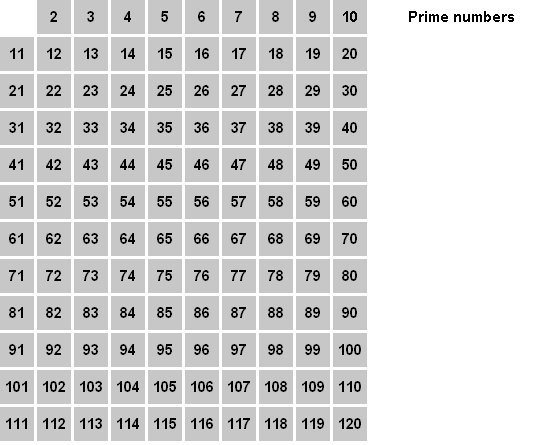 это –некий готовый «рецепт», алгоритм, процедура для проведения каких-либо нацеленных действийсовокупность методов, приемов и средств целесообразного проведения какой-либо работы методика отличается конкретизацией приёмов и задачЗадачи  подготовкиСт. 163. Задачи подготовки дела  1) уточнение обстоятельств, имеющих значение для правильного разрешения дела2) определение правоотношений сторон и закона, которым суду следует руководствоваться 3) разрешение вопроса о составе лиц, участвующих в деле, и надлежащее извещение их о времени и месте судебного заседания 4) определение доказательств, которые каждая сторона должна представить в обоснование своих требований или возражений 5) содействие примирению сторонСт. 165   ГПК  Законом регулируется только  процессуальная форма действий судьи при подготовке дела к судебному разбирательству: судья  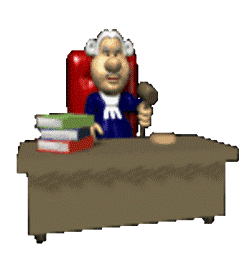 обязывает представить отзыв, документы  обеспечивает ознакомление с документами разъясняет права, обязанности, последствия извещает о поступлении искового заявления назначает экспертизуразрешает вопрос о составе лицопрашивает по  существу требований выясняет оспариваемые  факты предлагает представить доказательства          Ст. 172 ГПК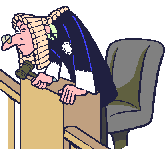 3.Суд в ходе предварительного судебного заседания обсуждает со сторонами обстоятельства дела, задает вопросы, определяет характер спорного правоотношенияопределяет  обстоятельства, способствующие примирению сторон. Присутствующие стороны и другие лица, участвующие в деле, должны быть заслушаны.  Содержание  действий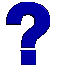 Закон не отвечает на вопросы:  о чем опросить?  как разрешить тот или иной вопрос?  как выясняет оспариваемые факты?  какие доказательства предложить представить?  в каких случаях назначить экспертизу? и т.д. Задача 1: Уточнить  обстоятельства При подготовке дела судья должен: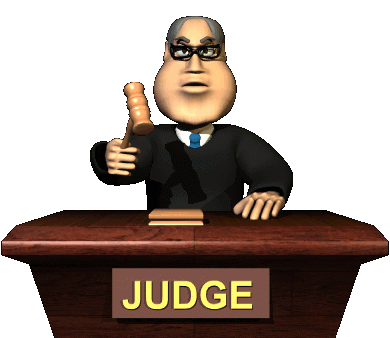  выделить утверждения о фактах   сравнить  с подходящей нормой права и определить             факты, имеющие значение для дела рассортировать факты на спорные и бесспорные Приём «Мухи и котлеты»Следует разграничить утверждения о  факте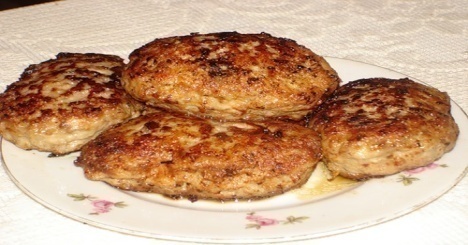 от иных  высказываний - эмоций, правовых мнений, предположений, оценочных категорий и т.п.  («Мухи отдельно, котлеты отдельно») 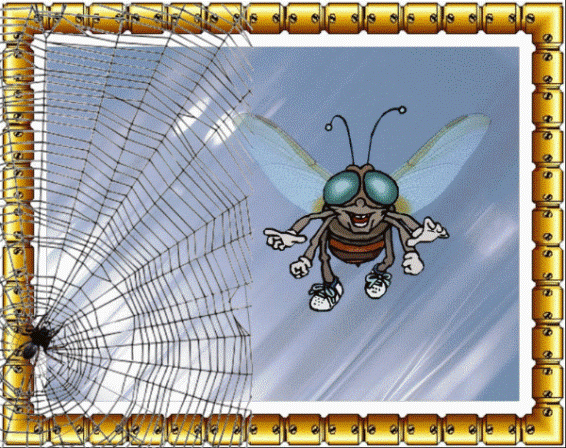 Тест Опишите  внешность (сообщите утверждения о фактах) 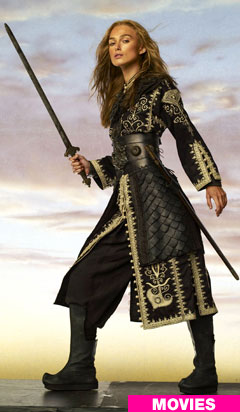 Приём «Корзина»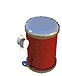 Следует сравнить факты с гипотезой (условиями) правовой нормывыделить факты,  которые имеют значение для делаостальное – не-факты и факты, не имеющие значения, следует выбросить в «корзину»Тест: найти значимые обстоятельства По делу о возмещении ущерба, причиненногопадежом коровы у пастуха, сообщены факты:возраст – 3.5 года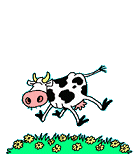 особые приметы – один рог поломанупитанность – средняямасть – черно-белаяпорода – казахская белоголоваякличка - Ночка состояние - стельнаяПриём «Золушка»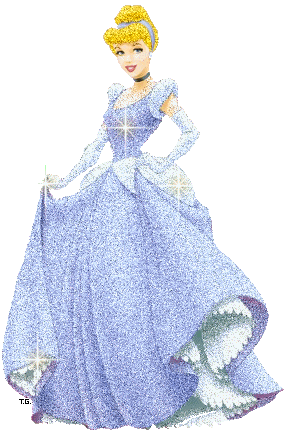 Следует разграничить бесспорные и спорные обстоятельства Цель - определить  предмет доказыванияСортировка фактовДля  «сортировки» фактов следует: сравнить утверждения сторон в отношении одних и тех же фактов (совпадают позиции или нет)спросить, признаёт ли сторона факт другой стороны задавать уточняющие вопросы по одним и тем же фактам определить круг фактов, по которым  утверждения  сторон не совпадают  - это предмет доказывания Задача 2: Определить закон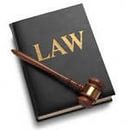 Истец указывает  и доказывает только факты (фактическая обоснованность иска). Истец не обязан указывать норму права (пп. 5) ч. 2 ст. 148 ГПК)Суд обязан проверить, основывается ли  требование истца на нормах права (правовая обоснованность иска)При проверке основания права требования суд не связан правовым мнением стороны  и не  может ограничиться только анализом той правовой нормы, на  которую ссылается истец Определить законСубсумация – это применение (соотнесение) какой-либо правовой нормы, признаков (иначе, условий) этой нормы (гипотезы) к определенным фактическим обстоятельствам          Методические приёмы 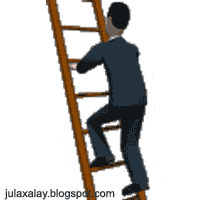 Лесенка - следует выделить все условия из гипотезы правовой нормы 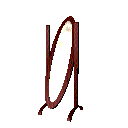 Зеркало - сравнить факты и условия применения правовой нормы (гипотезу) и получить их «зеркальное отражение» Тест «Лесенка»Ст.139. Размер алиментов, взыскиваемых на содержание несовершеннолетних детей в судебном порядке.     При отсутствии соглашения об уплате алиментов алименты на несовершеннолетних детей взыскиваются судом с их родителей ежемесячно в размере: на одного ребенка - одной четверти, на двух детей - одной трети, на трех и более детей - половины заработка и (или) иного дохода родителей.«Лесенка»Формула: «Если (условия)– то (следствие)»При отсутствии соглашения об уплате алиментов алименты на несовершеннолетних детей взыскиваются судом с их родителей   ежемесячно  в размере: на одного ребенка - одной четверти, на двух детей - одной трети, на трех и более детей - половины заработка и (или) иного дохода родителей   Вывод: КОМАНДИРОВКА                       Задача 3: Состав лиц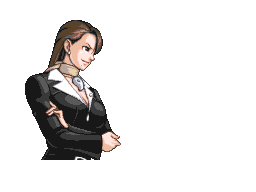 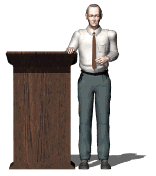  Судья определяет состав лиц, участвующих в деле, исходя из: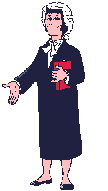 применимой нормы  права   содержания материального правоотношения  правила об обязательном процессуальном соучастии Норма   праваСтатья 415. Обязанности покупателя и продавца в случае  предъявления иска об изъятии товара Если третье лицо по основанию, возникшему до исполнения договора, предъявит к покупателю иск об изъятии товара, покупатель обязан привлечь продавца к участию в деле, а продавец обязан вступить в это дело на стороне покупателя.  Материальное  правоотношение     Если сторона спора связана с третьими  лицами и имеет право предъявить регрессный иск, суд привлекает к участию в деле третье лицо:водителя автобусного парка, совершившего ДТП (право регресса из трудовых отношений)авто владельца, ответственность которого застрахована (суброгация), если иск предъявлен только  к  страховой компании и др.Обязательное    соучастиеСуд привлекает к участию в деле третьих лиц по спорам: об общей (совместной и долевой) собственностио наследовании об авторских и изобретательских правах, если это труд нескольких лицпо искам об исключении имущества из описио праве пользования жилыми помещениями и др. 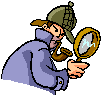 Задача 4: Определить доказательстваПри решении задач 1 (факты) и 2 (право)  определён предмет доказывания – спорные обстоятельства, имеющие значение для дела   В подтверждение данных обстоятельств стороны должны указать  доказательства (пп. 5) ч. 2 ст.  148, пп. 3) ч. 4  ст. 166 ГПК) Суд  предварительно оценивает доказательства с точки зрения относимости, допустимости, достоверности, достаточности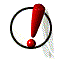 Доказательства      Следует обратить  внимание: в подтверждение спорного факта не указано доказательство (упущение при принятии иска или недоработка ответчика) – предлагается представить дополнительные доказательствафакт не доказывается одним косвенным доказательством, требуется совокупность косвенных доказательств – предлагается представить дополнительные доказательства при противоречивости доказательств - сомнительна достоверность доказательств  Задача 5: примирение  сторон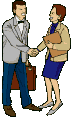 При подготовке дела судья:Устанавливает позицию и интересы сторонвыявляет уязвимые моменты в позиции сторон заявляет о предварительной оценке доказательств («отсеивает»  неотносимые, недопустимые доказательства)   определяет приемлемую форму примирительной процедуры Председатель коллегии Восточно-Казахстанского областного суда КОМИРШИНОВ М.Г. «Подготовка дела к судебному разбирательству: новеллы ГПК» Основная цель нашего мероприятия обсудить новеллы нового гражданского процесса и по итогам выработать научно-обоснованные, практически выверенные рекомендации по применению усовершенствованных отдельных институтов, направленных на своевременное восстановление нарушенных прав граждан, вынесении законных и обоснованных судебных решений.	Каждый новый законодательный акт по своему содержанию и предназначению должен совершенствовать процесс регулирования общественных отношений, впитывая в себя наиболее прогрессивные для данного этапа развития теоретические разработки и достижения судебной практики.	С этих позиций новый Гражданский процессуальный кодекс Республики Казахстан не является исключением, поскольку содержит ряд процессуальных новелл не только по упрощению гражданского судопроизводства при стремлении обеспечить ускорение процессуальной деятельности суда по защите и восстановлению нарушенных субъективных прав и законных интересов физических или юридических лиц, но и по исполнению участвующими в процессе лицами процессуальных обязанностей, исходя из критериев добросовестности.Основная задача и цель действующего ГПК заключалась в создании рыночных отношений и привлечения иностранных инвестиций. Однако дальнейшее развитие экономических отношений, приток иностранных инвестиций и развитие информационных технологий, безусловно, требуют изменения законодательства. Глава государства на VI съезде судей республики обозначил приоритетные направления развития судебной системы. В их числе гражданское процессуальное законодательство, которое должно предусматривать удобный и быстрый порядок рассмотрения гражданских дел. Оно также должно быть ориентировано на примирение сторон и широкое использование современных технологий. Новая редакция ГПК адекватно отвечает поставленным целям.  	В частности, в новой редакции глава 16 - подготовка дела к судебному разбирательству, которая отнесена к обязательной стадии гражданского судопроизводства, претерпела серьезные изменения. И эти изменения, по- моему, как раз и направлены на правовую практику мировых стандартов.  	Надлежащая подготовка дела к судебному разбирательству – это залог вынесения законного и обоснованного решения. В связи с чем, усовершенствована данная стадия процесса.     	Расширение круга вопросов, разрешаемых на данной стадии, повысит эффективность судебного процесса, в то же время и упростит его, сделает более оперативным, что приведет к исключению, как необоснованной волокиты по делам, так и проявления бюрократических процедур. Именно будет способствовать разрешению тех задач, о которых на протяжении последних двух лет судейское сообщество успешно пытается решать.  Как мы все знаем, проделана огромная работа при всенародном обсуждении,  всеми судами республики, которыми вложены максимум усилий и инициатив в Новый основополагающий документ гражданского судопроизводства, изучены нормы международного права, относящиеся к гражданскому судопроизводству.Поступающие предложения и замечания нашли реализацию и в положениях, регламентирующих указанную стадию процесса.Стадия подготовки дела к судебному разбирательству оптимизирована. Изначально стороны обмениваются письменными документами: взаимным направлением копии искового заявления и отзыва на него. Судья может вызвать стороны и опросить истца по заявленным требованиям, ответчика – по его возражениям, извещает о поступлении заявления в суд лиц, заинтересованных в исходе разбирательства дела. С учетом расширения сферы применения примирительных процедур и досудебного урегулирования спора перечень задач подготовки дела к судебному разбирательству дополнен новой - содействие примирению сторон. Содействие примирению сторон возведено в ранг задач гражданского судопроизводства. Вводится глава «Примирительные процедуры». Данная задача актуальна, поскольку законодательно закреплена обязанность осуществлять примирение не только медиаторами, но и судьями, а также адвокатами. Судья организует и контролирует процессуальную деятельность сторон и лиц, участвующих в деле, на стадии проведения подготовки, поэтому и  выполнение такой задачи согласуется с целью данного этапа судопроизводства - обеспечение своевременного разрешения дела и досудебного урегулирования спора. Таким образом, задача по примирению сторон встает перед судьей сразу же после принятия искового заявления. Для ее выполнения требуется не только уяснения сути возникшего правового конфликта, но и понимания мотивации поведения истца и ответчика. Учет этих факторов необходим для выбора конкретных способов воздействия на сознание противоборствующих сторон для формирования обоюдного желания завершить возникший правовой конфликт примирением. Следовательно, разрешение данной задачи требует от судьи внутреннего психологического настроя.Исходя из задач и целей, вполне обоснованно увеличен срок подготовки дела к судебному разбирательству, что свидетельствует о придаваемой значимости данной стадии. На этой стадии предусмотрено разрешить большой круг вопросов: внедрение нового механизма уточнения у сторон обстоятельств, имеющих значение для правильного разрешения дела, в том числе необходимости проведения экспертиз, истребования доказательств, разрешения ходатайств, изменения предмета или основания иска, предъявление встречного иска, в связи с чем, продлены сроки подготовки дела. Если действующим ГПК общий срок подготовки составляет не более 7 рабочих дней со дня принятия заявления, то увеличение срока до  15 рабочих дней, полагаю, будет более реальным для выполнения тех задач, которые выполняет судья на рассматриваемой стадии процесса. Предусмотренный комплекс процессуальных подготовительных действий в новом законе предполагает взаимодействие судьи со сторонами и другими лицами, участвующими в деле, их представителями.Суд, сохраняя беспристрастность, по собственной инициативе, как правило, не занимается сбором доказательств, но обязанность по выполнению задач и целей подготовки законодателем, прежде всего, адресована именно суду. Все действия судьи, указанные в ст.165 ГПК, направлены на исполнение этой обязанности, что и потребовало соответственно увеличения процессуальных сроков. Выполнение тех действий, которые предусмотрены новой редакцией действующей ст.170 ГПК, позволят облегчить рассмотрение дела в судебном заседании, и в частности, большинство дел, возможно, будет рассмотреть в одном судебном заседании. К судебному заседанию судья будет максимально подготовлен, поскольку сложилось мнение о подлежащей норме материального права, о характере правоотношений сторон, о предмете доказывания, о возможном составе лиц, участвующих в деле, и других субъектах процесса. При этом и стороны хорошо уведомлены о сути взаимных требований и возражений, об их фактическом обосновании. Это является одним из необходимых условий для обеспечения правильного и своевременного разрешения судом дела с участием данных сторон.Данная глава дополнена отдельными статьями, применительно к положениям ст.48 ГПК, предусматривающими на стадии подготовки изменение предмета или основания иска, увеличение или уменьшение исковых требований; отказ истца от иска; признание иска ответчиком.  Данное дополнение также способствует своевременному разрешению спора.Стороны в гражданском процессе в соответствии с принципом диспозитивности наделены распорядительными полномочиями, позволяющими как субъектам спорного материального правоотношения влиять на предмет судебного разбирательства, в том числе изменять его. Истец может снять свои материально-правовые притязания к ответчику, заявив полный или частичный отказ от исковых требований. Ответчик вправе признать иск и тем самым отказаться от защиты против предъявленных к нему материально-правовых требований истца. Наконец, стороны могут пойти в своем споре на взаимные уступки и пойти на примирительные процедуры. Такие распорядительные действия сторон могут быть реализованы на стадии досудебной подготовки и это процессуально закреплено в новом кодексе положениями отдельных статей. Следует отметить, что новым ГПК восстановлен судебный контроль за распорядительными действиями сторон. Тем самым, более четко регламентированы действия судьи и других участников процесса после принятия судом искового заявления.В отличие от действующего Кодекса в новом ГПК введена новая статья, предусматривающая на данной стадии проведение предварительного судебного заседания. Его целью является процессуальное закрепление распорядительных действий сторон, определение обстоятельств, имеющих значение для правильного разрешения дела, достаточности доказательств, исследование фактов пропуска сроков обращения в суд и сроков исковой давности. На предварительном судебном заседании может рассматриваться возражение ответчика относительно пропуска истцом срока исковой давности. При установлении факта пропуска сроков без уважительных причин суд принимает решение об отказе в иске без исследования иных фактических обстоятельств дела.  При признании иска ответчиком выносится решение об удовлетворении иска. Таким образом, итогом подготовки дела к судебному разбирательству является предварительное судебное заседание и суд на этой стадии, если нет необходимости в проведении дополнительных процессуальных действий, может вынести решение. По итогам предварительного судебного заседания выносятся и определения о приостановлении или прекращении производства по делу, об оставлении заявления без рассмотрения. Следовательно, нет необходимости выносить дело в судебное заседание, когда возможно принять процессуальное решение на данной стадии.Принятие судебных актов на стадии предварительного судебного заседания сократит сроки разрешения судебных споров, что соответственно приведет и к уменьшению количества дел, рассматриваемых в судебных заседаниях.Подводя итог, полагаю необходимым отметить, что с учетом новой редакции, подготовка гражданского дела к судебному разбирательству займет свое законное место и будет выполнять те задачи, которые должна выполнять по закону, а не будет выступать в качестве возможности затянуть рассмотрение гражданского дела. Выполнение всех подготовительных действий до судебного разбирательства является гарантией рассмотрения дела в установленные законом сроки, как правило, в одном или двух судебных заседаниях без бесконечного отложения, что само по себе уже является положительной динамикой для всех участников судебного процесса, удобного и быстрого. Сессия II: Мировое соглашениеСудья Верховного Суда Республики Казахстан Сулейменова У.А.Содействие мирному урегулированию спора – новая задача гражданского судопроизводства.На VI съезде судей Главой государства было указано на важность сокращения числа споров, подлежащих рассмотрению в судебном порядке, внедрения альтернативных способов их разрешения, развития примирительных процедур и медиации, что позволит придать нашему правосудию восстановительный характер. 	Во исполнение постановленной задачи в Кодексе уделено внимание внесудебному и досудебному порядку урегулирования споров, примирительным процедурам в суде.   По отдельным категориям дел вводится обязательность досудебного урегулирования споров, в связи с чем, вносятся изменения в некоторые законы, что не противоречит  пункту 2 статьи 13 Конституции Республики Казахстан о праве каждого на судебную защиту. Реализация этого права осуществляется на основе и в порядке, установленном законом.Обязательность досудебного урегулирования и по действующему законодательству предусмотрена по определенным категориям дел. 	Досудебное урегулирование спора позволит сторонам разрешить спор (конфликт) в короткие сроки, с минимальными материальными и моральными издержками.          Стороны могут предусмотреть в договорах обязательность досудебного урегулирования спора медиатором, нотариусом или адвокатом.        Для стимулирования сторон к досудебному порядку разрешения спора предусмотрены: - возмещение издержек, понесенных в порядке досудебного урегулирования спора виновной стороной; - отказ в возмещении судебных расходов в случае предъявления иска при отсутствии виновного поведения ответчика; - возмещение убытков проигравшей стороной за потерю рабочего времени; - увеличение размера госпошлины по отдельным категориям дел.  2.В специальной главе регламентированы примирительные процедуры.  Начиная со стадии подготовки дела к судебному разбирательству, заканчивая рассмотрением дела в суде кассационной инстанции, суд обязан правильно разъяснять право сторон на примирение и содействовать примирению,   потому что это уже является одной из задач гражданского судопроизводства.  Имеются примеры в судебной практике, когда право на мировое соглашение сторонам не разъясняется. Например, по делу о взыскании суммы долга и пени в пользу КСК суд вынес решение, которым взыскал полную сумму с ответчика. Дело рассматривалось в суде апелляционной инстанции и решение оставлено без изменения. Между тем ответчик был готов на примирение в случае уступки КСК по сумме пени. Конфликт между сторонами остался, хотя спор разрешен формально правильно. Это длящиеся отношения и дело можно было завершить примирением.          По отдельным делам стороны соглашаются с решением суда и в дальнейшем его не обжалуют. Значит, дело могло завершиться заключением мирового соглашения.  	Имеют место случаи, когда в силу полномочий по доверенности представитель заключает мировое соглашение, которое в дальнейшем оспаривается доверителем из-за несогласия с его условиями.           Но может ли это являться основанием для пересмотра судебных актов, или это следует расценивать как ненадлежащее исполнение договора поручения адвокатом, который и должен нести ответственность, если злоупотребил правами доверителя. 	 Давайте обсудим, имеются ли здесь основания признать, что суд нарушил требования статьи 49 ГПК о том, что суд не утверждает мировое соглашение сторон, если эти действия противоречат закону и  или нарушают чьи – либо права, свободы и законные интересы.           Как поступать судам, когда условия соглашения сильно разнятся с предметом или основанием иска, а в суде участвует только представитель по доверенности, в которой предусмотрены и полномочия на заключение мирового соглашения без указания каких-либо условий. Правильно ли поступают суды, оценивая действия представителя при заключении мирового соглашения как действия доверителя, исходя из полномочий.  	 3.Перечень процессуальных действий судьи при подготовке дела к судебному разбирательству не является исчерпывающим. Но представляется важным разъяснить сторонам и о возврате госпошлины при примирении,  о правовых последствиях при заключении соглашений в соответствии с  Кодексом.  Можно эти права разъяснять сторонам путем размещения информации о правах и обязанностях на извещениях, повестках, либо  под роспись знакомить их при первом вызове в суд при проведении  подготовки дела к судебному разбирательству.Предусмотрено проведение судебной медиации судом.   Результаты эксперимента показали, что необходимость передачи дела от одного судье к другому при проведении судебной медиации вызывает сложности.  В Кодексе предусмотрена передача дела другому судье  в обязательном порядке для проведения судебной медиации. Если стороны заявляют ходатайство о том, чтобы медиации проводил судья, у которого находится в производстве дело, то оно удовлетворяется. Это важно для регионов, где малосоставные суды.          Следует отметить, что никакого преимущества видам примирительных процедур не отдается в Кодексе. Право выбора остается за сторонами. Судебная медиация или медиация вообще важна по делам, когда спор (конфликт) сторон может быть исчерпан при изменении предмета и основания иска одновременно. Чаще судебная медиация применима для дел, рассматриваемых специализированными судами по делам несовершеннолетних.   	Законом «Об адвокатской деятельности» предусмотрено проведение партисипативной процедуры адвокатами. Следовательно, до обращения в суд стороны могут проходить эту процедуру и в случае недостижения соглашения обратиться в суд. При таких обстоятельствах, суд  обязывает стороны представить документы и доказательства, полученные в ходе ее проведения. Это значительно облегчит подготовку дела к судебному разбирательству и сократит сроки ее проведения.Судья участкового суда в отставке, г. Бремен, эксперт GIZ Генрих Шнитгер«Худой мир лучше доброй ссоры»Введение Заголовок является пословицей, существующей во многих языках. Можно отнести ее к вопросу о войне и мире, но также и к судебному процессу. Если посмотреть в интернете, то можно найти интересные мысли о происхождении данной пословицы. Иногда говорится, что пословица происходит из Швейцарии, иногда – из Италии. Можно также найти ее в качестве «русской» пословицы, возможно, она существует и как «казахская» пословица, я этого не знаю. Нужно ли больше развивать культуру заключения соглашения или культуру спора?Одна из целей нового ГПК заключается в оказании содействия разрешению судебных производств путем заключения мировых соглашений между сторонами. Причиной этого, возможно, является та же самая причина, которая привела и продолжает приводить к развитию такого вида разрешения споров и в других странах, а именно – разгрузка судов. Это, так сказать, экономический аспект, который учитывается здесь преимущественным образом. Собственно говоря, ни казахстанский ГПК, ни ГПК Германии не предусматривают выполнение судами их функций таким образом, чтобы судебное производство было максимально экономически рентабельным. Правила гражданского судопроизводства в Англии являются в этом плане более прагматичными. Они определяют с самого начала преимущественные цели закона. В них прописано: «Являясь новым процессуальным кодексом, данные правила направлены на то, чтобы предоставить судам возможность рассматривать дела в справедливости и при уместных затратах». Это прагматично, так как учитываются ограниченные кадровые ресурсы судов. Правила это настоятельно подчеркивают путем того, что судам предписывается «использовать для разрешения одного дела уместную долю судебных ресурсов, но при этом нужно учитывать, что судебные ресурсы также требуются для рассмотрения других начатых производств». Хорошее в данных правилах заключается в том, что они лаконично исходят из реальности судебной практики, в то время как казахстанский ГПК, так и ГПК Германии поступают таким образом, как будто бы не существует подобных ограничений, и суды могут посвятить себя без ограничений справедливому разрешению дела. При увеличивающейся загрузке судов производствами это не представляется возможным, и активное содействие заключению мировых соглашений между сторонами является неофициальным признанием этого. Законодатель в Германии очень расширил обязательство судов способствовать в ходе своей работы достижению заключения мировых соглашений между сторонами. В течение времени возникла «культура примирения», применяемая в судах, в становлении которой принимали участие не только суды, но и, прежде всего, адвокаты. Похвала в адрес такого развития также всегда сопровождалась и критикой, указывавшей на перегибы в данном развитии в отдельных случаях. Если исходить из того, что мировые соглашения всегда подразумевают, что одна сторона при этом отчасти отказывается от того, на что у нее, по ее мнению, есть право, тогда мне вспоминается предупреждающий голос от 1872 года, направленный против такого подхода. Известный тогда юрист и преподаватель ВУЗа Йеринг выступил со знаменитой речью, опубликованной позже, под названием «Борьба за право». Он полагал, что речь идет не только об экономических интересах истца, которые побуждают его обратиться с иском. Так, конечно, не имело бы смысла, использовать, возможно, 100 гульденов для возврата объекта стоимостью в 10 гульденов. Кто поступает так, тот быстро считается «жалобщиком». Но, в действительности же, иск подается, так как истец полагает, что задеты его права. Цитата Йеринга: «Человек стремится к соблюдению своих прав, и этот моральный прогресс движет им, а 10 гульденов являются лишь поводом». Я помню, что мои коллеги отвечали на подобное наполненное эмоциями требование с удовольствием, при этом приводя истца в уныние: «Здесь Вы можете получить лишь решение суда».Йеринг придавал данной борьбе за достижение права большое значение, не только по отношению к отдельному истцу, но и в целях общего правового развития государства. Выражаясь его словами, звучащими несколько пафосно: «Отказ от восстановления нарушенного права является актом трусости, который уничижает личность и наносит большой урон обществу. Борьба за право является актом этического самосохранения, обязательством по отношению к самому себе и обществу».Если выражаться болеет резво, вероятно, он имел в виду деятельность, осуществляемую, например, в Германии организациями по защите прав потребителей, когда они принципиально оспаривают решение, устанавливающее принцип применения права, и поступают так, с одной стороны, для блага потребителей, а с другой стороны, для блага развития права в целом.Не следует совсем упускать из виду данную общую точку зрения, хотя в настоящее время в Казахстане в центре внимания находится скорее прагматичный вопрос, как можно достичь того, чтобы стороны чаще регулировали споры путем заключения мирового соглашения. Следует ли больше приводить к соглашению, чем судить?Здесь в качестве введения я хотел бы поделиться интересным опытом, полученным во время поиска и изучения информации в интернете. Я искал статью из газеты адвокатуры под названием «Судить вместо того, чтобы приводить к соглашению» („Richtenstattschlichten“). Однако поисковая система указала мне на сайты, связанные с порядком слов «Приводить к соглашению вместо того, чтобы судить» („Schlichtenstattrichten“).Поисковая система, так сказать, «откорректировала» мой запрос и указала мне на то, что заключать соглашение имеет более приоритетное значение, чем судить. Одна из страниц в интернете даже ссылалась на Библию. Апостол Павел обратил внимание христиан в Коринфе, чтобы они при возникновении конфликтов обращались не в суды, а разрешали спор между собой. На сегодняшний день, возможно, сказали бы, людям необходимо обращаться к медиатору, а не в суд. Введенный в настоящее время в Казахстане порядок заключения мирового соглашения является более формализованным, чем в Германии. У нас также существует медиация вне судов и медиационные процедуры внутри судов, осуществляемые судьями, которые не являются в данном судебном деле судьями, отвечающими за решение по данному правовому спору. Однако основная доля мировых соглашений заключается в ходе обычного гражданского процесса и может при этом осуществляться на любой стадии процесса. Формальности такого мирового соглашения являются простыми. Соглашение вносится в судебный протокол и должно быть подтверждено сторонами в устном порядке, после того, как оно было зачитано сторонам. Тем самым процесс завершается без любого дальнейшего судебного решения. Решающий вопрос заключается в том, должны ли судьи менять свою работу и как они должны это делать, если они желают часто  добиваться заключения мировых соглашений между сторонами.На этот вопрос также и в Германии не существует простого ответа. Есть судьи, которые развили особые умения в данной области. Также существует литература по названной теме и сложилось мнение, что в любом случае можно выучиться этому до определенной степени. Мой опыт показывает, что успех часто зависит от того, насколько в реальности судья заинтересован и настаивает на мировом соглашении сторон. Данный интерес и усилия в Германии широко распространены. Судьи в Германии желают коллегам, которые идут на устное судебное разбирательство, большого количества мировых соглашений, заключаемых сторонами. И без подобных соглашений судья часто не может успевать рассматривать все свои дела. У адвокатов, по моему мнению, картина смешана. Существует много адвокатов, которые стремятся и, в любом случае, готовы завершить процесс заключением мирового соглашения. Имеются адвокаты, которые принципиально отклоняют такую возможность. Так происходит, вероятно, потому что адвокату легче объяснить своему подзащитному, что суд вынес неверное решение, чем быть вынужденным самому оправдываться за заключение мирового соглашения. В общем, в любом случае, в публикациях, скорее, преобладает мнение, что лучше завершить процесс мировым соглашением, чем решением суда.В каких случаях можно заключить мировое соглашение?Если вне судебного производства можно заключить договор о чем-либо, тогда можно также завершить процесс судебного производства касательно того же самого предмета спора при помощи мирового соглашения. Предметом мирового соглашения могут выступать все гражданско-правовые отношения, которыми стороны могут свободно распоряжаться. Это не вызывает никаких проблем. В Германии возможности мирового соглашения идут дальше.  Также и в сфере вопросов публичного права  в административных судах являются возможными мировые соглашения. На первый взгляд это кажется удивительным, так как органы администрации не могут также свободно, как гражданин, принимать решения о своих действиях. Они должны больше следить за соблюдением законных предписаний по всем своим действиям и бездействию. Поэтому в действительности мировое соглашение в административных производствах допускается только при условии соблюдения принципа законности действий администрации. Однако, несмотря на это, в этих рамках возможными представляются соглашения, если речь идет не о правовых вопросах, а о вопросах фактических обстоятельств дела или о том, каким способом администрация осуществляет отведенное ей право на усмотрение. Я обращаю Ваше внимание на это, потому что, например, в Казахстане заключение мирового соглашения по налоговым делам настоятельно запрещается. Я не хочу подвергать это критике. В Германии существует похожая проблема в области уголовного законодательства. Здесь в последнее время в области уголовных процессов укоренились так называемые «договоренности. Данные, так называемые сделки („deals“),  известны из американских уголовных процессов как соглашение о признании вины („pleabargaining“), но общественность Германии рассматривала это, скорее, как сомнительные производства. Между тем, существуют законодательные положения и, вероятно, общественность привыкает к этому. В сфере, в которой однозначно допускается заключение мирового соглашения, существуют дела, по которым особенно стоит заключить мировое соглашение. Например, это дела, являющиеся только на первый взгляд правовыми случаями из судебной практики, в то время как в действительности на втором плане находится обширный личный или экономический конфликт, существующий между сторонами. В качестве личных конфликтов можно назвать дела из области семейного права: регулирование родительских прав на несовершеннолетних детей, право на общение с ребенком второго родителя, или общее регулирование последствий расторжения брака. По экономическим спорам можно, к примеру, упомянуть случаи, когда речь идет о дефектах, допущенных при строительстве домов. Здесь существует особенность, что стороны в большинстве случаев не только ведут данный правовой спор, а еще и должны продолжать в дальнейшем работать вместе, если строительство дома не завершено или ожидаются дефекты строительства в будущем, и/или у заказчика существуют подобные опасения. Также существуют случаи, при которых действительные обстоятельства дела являются сложными и ненадежными, в то время как к тому же еще и неясным представляется правовое положение. Если в данных случаях для сторон является важным не добиваться решения, устанавливающего принципиально права, а завершить этот их конкретный процесс, то это является хорошей предпосылкой для заключения мирового соглашения. В конечном итоге,  можно завершить любой процесс заключением мирового соглашения. Судьи в Германии в большинстве случаев пытаются добиться этого, как это и предусмотрено законодателем. Как суд может добиться заключения мирового соглашения между сторонами?В соответствии с казахстанским ГПК,  рассмотрение дела по существу начинается с того, что судья опрашивает стороны, настаивают ли они на  своих исках или хотят  прийти к мировому соглашению. На данной стадии производства, когда так сказать, еще совсем не велось обсуждение правового спора, это вероятно почти исключено, что мировое соглашение станет возможным. Следует исходить из того, что, как правило, стороны убеждены в том, что они выиграют дело в суде. Таким образом, это значит - слишком многого требовать от сторон, чтобы они еще в самом начале разбирательства отступили от своей точки зрения.Все же в Германии существуют случаи, в которых ответчик более или менее исходит из того, что он должен будет выплатить сумму иска. Затем он ссылается на то, что не может этого сделать, в связи со своим личным положением. Здесь также часто заключается соглашение о том, что истец разрешает ответчику платить в рассрочку.При таких соглашениях демонстрируется преимущество по сравнению с решением, если исходить из того, что мировые соглашения выполняются, скорее, добровольно, чем решения. Стимул для ответчика увеличивается, если общая сумма выплаты будет сокращаться при условии, что ответчик будет выплачивать свои взносы вовремя. Однако в большинстве случаев необходимо подробное обсуждение по делу, прежде чем будет установлено, является ли мировое соглашение возможным и, если да, то каким способом. Интересный вопрос заключается в том, должно ли отличаться ведение разбирательства со стороны суда, в зависимости от того, есть ли стремление добиться мирового соглашения между сторонами, или исходят ли из того, что в конце разбирательства необходимо вынести решение. Для этого приводится цитата из справочника, благодаря которой адвокаты могут научиться тому, как они могут вне судебного производства вести переговоры в целях достижения мирового соглашения. В соответствии с предложениями из справочника, такую беседу адвокат мог бы начать со следующих слов:«Предлагаю, чтобы мы сначала достигли взаимопонимания об обстоятельствах дела, которые лежат в основе нашего разбирательства. Сначала Вам необходимо описать Вашу позицию по делу. Затем я изложу свое мнение.  По завершении мы определим, по каким фактам мы едины во мнениях, а по каким – нет. В последнем случае мы должны будем решить,  по каким правилам мы будем рассматривать различия в наших позициях. Вы согласны с такой процедурой?»В конечном итоге, это не отличается от судебного слушания, как оно обычно проходит в Германии. Судья докладывает об обстоятельствах дела, вытекающих из письменных объяснений сторон. Он проводит различия между бесспорными и спорными обстоятельствами дела и сообщает о своем предварительном мнении по поводу того, какие правовые аспекты являются существенными для принятия решения по делу. Затем заслушиваются стороны и их представители, и лишь затем обсуждается возможность заключения мирового соглашения. Во время обсуждения возможности заключения мирового соглашения вносятся различные предложения и приводятся аргументы. В качестве пояснения я хотел бы назвать 3 стандартных аргумента, которые приводятся в пользу заключения мирового соглашения: Исследование обстоятельств дела при помощи сбора и оценки доказательств повлечет значительные расходы.Юридический состав является неясным и с трудом можно прогнозировать решение, которое будет вынесено по данному делу. Процесс может затянуться настолько долго, что в связи с этим возникнет существенная нагрузка на участников. На основе вышеуказанных примеров можно продемонстрировать, что иногда больше соответствует тот или иной аргумент. В связи с привлечением экспертных заключений по делам в сфере строительства часто возникают чрезвычайно большие расходы. По делам в области семейного права нагрузка, налагаемая на участников, значительно повышается с ходом процесса, что судебные процессы иногда оказывает негативное воздействие на всю жизнь. Невыясненное правовое положение влечет за собой особенную проблему: в Германии стороны в большинстве случаев ожидают, что суд внесет предложение о заключении мирового соглашения. Здесь легко может произойти, что различные роли суда, с одной стороны, как осуществляющего примирение, а, с другой стороны, как принимающего решение в правовом конфликте, могут вступить в противоречие друг с другом.Если суд дает понять, что одна из сторон, вероятно, выиграет процесс, тогда готовность другой стороны к заключению мирового соглашения уменьшается. Безуспешные переговоры по заключению мирового соглашения могут также оказать негативное воздействие на объективность решения суда. Суд должен следить за тем, чтобы отсутствие у одной из сторон готовности  к заключению мирового соглашения в решении не было учтено ей в ущерб.Когда мировое соглашение будет лучше, чем решение?В Германии часто читают и слышат о том, что заключение мирового соглашения служит так называемому «правовому миру». Собственно говоря, это – странное слово, услышав которое, спрашиваешь себя, почему это не распространяется и на судебное решение. Пожалуй, исходят из представления, что мировое соглашение является для сторон актом самоопределения, и таким образом данный вид урегулирования спора находит больше одобрения, чем решение. Я полагаю, что для этого должны быть выполнены 2 условия, а именно:а) нельзя принуждать к заключению мирового соглашения иб) стороны должны рассматривать его как благоприятный исход дела.Оба данных аспекта не являются само собой разумеющимся явлением. Среди юристов в Германии иногда говорится о том, что заключаются « мировые соглашения под принуждением». Также бывали такие случаи, что подобные соглашения позже признавались недействительными, так как суд оказывал слишком большое давление. Однако иногда стороны воспринимают это как давление, если суд выражает неблагоприятную для них правовую позицию. И то, что требует законодатель от судов, а именно, на любой стадии процесса «помнить» о возможности заключения мирового соглашения, содержит в себе больше, чем только предоставить сторонам возможность для заключения мирового соглашения. Именно поэтому при рассмотрении возможности заключения мирового соглашения очень многое зависит от того, чтобы суд вел обсуждение со сторонами надлежащим образом. Очень важно, каким образом суд разъяснит выгодность заключения мирового соглашения. Теоретически, цель подобного соглашения состоит в том, чтобы создать для сторон так называемую ситуацию, в которой «каждый получает свою выгоду». Соглашение должно быть выигрышным для обеих сторон, как возможное решение суда. Если истец требует вследствие нарушенного права определенную денежную сумму, а ответчик оспаривает нарушение права и полагает, что он вообще не должен ничего платить, тогда стороны, конечно, могут договориться о выплате половины суммы. Но в таком случае обе стороны, основываясь на своей правовой позиции, отчасти потеряли и не выиграли. При каком виде соглашения обе стороны могли бы выиграть? Здесь требуется фантазия при заключении соглашения, причем интересы сторон необходимо, по возможности, очень точно определить и разъяснить. Я приведу лишь несколько примечаний:Соглашениенеограничиваетсяпредметомспорапроцесса,исторонымогутразъяснитьидостигнутьдоговоренностиподальнейшимспорнымпунктам.При соглашении стороны могут договориться о чем-то, что невозможно было бы достигнуть путем вынесения решения суда, так как отсутствует правовая причина для этого.Соглашение вообще не должно осуществляться по правовым правилам, стороны могут руководствоваться другими аспектами, например, чисто экономической точкой зрения. Кроме того, все же выгодность соглашения следует из того, что стороны в отношении вышеназванных стандартных причин придают различное значение соглашению. В качестве примера: состоятельному ответчику может быть безразлично, переплатит ли он истцу или нет, если только процесс будет тем самым завершен. Здесь, действительно, выигрывают обе стороны. Истец получит больше денег, чем он получил бы в случае вынесения решения, а ответчику будет предоставлено больше покоя и времени, чем у него было бы в случае продолжения процесса.Судья Южно-Казахстанского областного суда Биболов Н.З. «Форма и содержание мирового соглашения.  Вопросы утверждения и исполнения». 	Многовековая практика всех высокоразвитых стран убедительно доказывает, что достижение высоких темпов экономического роста становится возможным только при наличии эффективной судебной системы, активно помогающей прогрессу взаимоотношений. При неработоспособной, неэффективной судебной системе невозможно добиться ощутимого экономического прогресса. Но не всегда целесообразно решать возникающие конфликты посредством обращения в суд. Следовательно, при урегулировании каких-либо противоречий между субъектами гражданско-правовых отношений преимущество должно отдаваться альтернативным способам разрешения споров, поскольку и в мировой практике роль таких способов значительно возрастает.К альтернативным способам разрешения споров относятся : 	-медиация (переговоры с участием нейтрального посредника); -урегулирование спора (конфликта) в порядке медиации или партисипативной процедуры-заключение мирового соглашения, что заложено в требованиях ГПК.  Мировым соглашением является соглашение сторон о прекращении судебного спора на основе взаимных уступок. Идея заключения мирового соглашения исходит из того, что стороны урегулировали спор и осознанно пришли к результату, который устраивает обе стороны, после чего оно утверждается  судом. Это позволяет обеспечить исполнимость мирового соглашения, придать ему характер юридически значимого документа.Мировому соглашению всегда присущи двусторонность, обоюдность при его заключении, другие же примирительные процедуры могут завершиться путем одностороннего волеизъявления одного из участников спора (например, отказ от иска, признание иска могут произойти в результате применения иных примирительных процедур). Обоюдность означает, что спор разрешен на основе компромисса, потребности и интересы каждой из сторон удовлетворяются, следовательно, в дальнейшем отношения между сторонами не прекращаются.На практике заключению мирового соглашения иногда предпочтительнее вынесения судом решения, особенно если предвидятся трудности с его исполнением. Поэтому необходима предавать особое внимание форме и его содержанию, вопросам его исполнения.Мировое соглашение должно содержать согласованные сторонами сведения об условиях, размере и способах исполнения обязательства друг перед другом или одной из сторон перед другой стороной, которое в дальнейшем может быть исполнено.Во время производства по делу судья в обязательном порядке должен выяснить вероятность заключения такого документа, а при согласии заключить такое соглашение суд должен разъяснить сторонам, что соглашение не должно нарушать нормы закона и прав других лиц, тем самым суд контролирует соблюдения законности во время составления текста мирового соглашения.  Согласно требованиям нового ГПК, мировое соглашение может быть заключено на любой стадии судебного разбирательства до удаления суда в совещательную комнату в судах первой, апелляционной, кассационной инстанций, а также при исполнении судебного акта и по любому делу искового производства, кроме дел, вытекающих из публично-правовых отношений, 	Законодательством установлен ряд требований к содержанию мирового соглашения.Во-первых, мировое соглашение не должно нарушать нормы законодательства, а также права и законные интересы третьих лиц. В противном случае суд должен отказать в его утверждении Во-вторых, мировое соглашение должно содержать условия о порядке и сроках исполнения обязательств. Если в мировом соглашении эти положения не определены, оно считается незаключенным и не может быть утверждено.Кроме этого, в соглашении могут содержаться условия об отсрочке или рассрочке исполнения обязательств ответчиком с указанием их сроков, уступке права требования, полном или частичном прощении либо признании долга, распределении судебных расходов, условиях принудительного исполнения мирового соглашения и иные условия, не противоречащие закону.Если в мировом соглашении отсутствует условие о распределении судебных расходов, они считаются взаимно погашенными.Мировое соглашение составляется и подписывается в количестве экземпляров, превышающем на один экземпляр количество лиц, заключивших мировое соглашение, который приобщается к материалам дела.Утверждение мирового соглашения рассматривается судом в судебном заседании с участием  сторон.На практике в случае заключения сторонами мирового соглашения, суды без отложения разбирательства дела, принимает меры по урегулированию спора, составления сторонами соглашения не противоречившим закону, после чего обсудив его со сторонами, принимает решение об его утверждении.Если же суд считает необходимым обсудить соглашение в отдельном судебном заседании с участием других сторон, которые по каким-то обстоятельствам не участвовали в судебном разбирательстве, то отложив дело на другой день, извещает стороны о дне судебного заседания.В случае неявки в судебное заседание сторон  и отсутствия заявления о рассмотрении ходатайства без их участия, ходатайство об утверждении мирового соглашения судом не рассматривается.До утверждения соглашения суд должен разъяснить сторонам правовые последствия заключения мирового соглашения, так как  прекращение по этим основаниям производства по делу препятствует вторичному обращению в суд.По результатам рассмотрения суд выносит определение об утверждении мирового соглашения и прекращении производства по делу, которое может быть обжаловано и опротестовано в суд апелляционной инстанции.Судебные акты апелляционной инстанции об утверждении мирового соглашения и прекращении производства по делу, также выносится в виде определения, что предусмотрено новым ГПК РК (ст.425 п.2).Суд не утверждает мировое соглашение, если оно противоречит закону или нарушает права и законные интересы других лиц, о чем выносится определение, которое обжалованию и опротестованию не подлежит.  Важную роль в дальнейшем исполнении мирового соглашения правильное составления судебного акта об утверждении мирового соглашения, где должны быть указаны:1) утверждение мирового соглашения и прекращение производства по делу;2) условия мирового соглашения и сроки его исполнения;3) распределение судебных издержек;4) возвращение истцу из бюджета уплаченной им государственной пошлины. Мировое соглашение, также может быть заключено в ходе исполнения решения суда, которое представляется на утверждение в суд первой инстанции по месту исполнения судебного акта или в суд, принявший указанный судебный акт.Данный вопрос необходимо рассмотреть с участием сторон исполнительного производства, а также судебного исполнителя, при этом целесообразно изучить материалы исполнительного производства с целью исключения вероятности уклонения должника от исполнения решения суда.Требования по исполнению мирового соглашения по новому ГПК не изменились, также может быть исполнено лицами, его заключившими, добровольно в порядке и сроки, которые предусмотрены этим соглашением или принудительно на основании исполнительного листа, выдаваемого судом по ходатайству лица, заключившего мировое соглашение. Кроме этого, спор может быть урегулирован в порядке медиации,  в судах первой, апелляционной, кассационной инстанций. При заявлении ходатайства о проведении медиации медиатором и представлении судам первой и апелляционной инстанций договора, заключенного сторонами с медиатором, производство по делу приостанавливается на срок не более одного месяца,-а при заявлении ходатайства о проведении медиации судьей первой или апелляционной инстанции суд вправе приостановить производство по делу на срок не более десяти рабочих дней.  Для проведения медиации в суде первой инстанции дело передается другому судье. По ходатайству сторон медиация может быть проведена судьей, в производстве которого находится дело.Для проведения медиации в суде апелляционной инстанции дело передается одному из судей коллегиального состава суда.Судья, который проводит медиацию, назначив день проведения медиации, извещает стороны о времени и месте ее проведения. Медиация в суде проводится в соответствии с Законом Республики Казахстан «О медиации» и с особенностями, установленными настоящим Кодексом.По ходатайству сторон суд вправе  вызвать на медиацию других лиц, если их участие будет способствовать урегулированию спора. Это могут быть представители местных исполнительных и других органов, а также другие лица, заинтересованные в исходе дела.В соответствии с требованиями нового ГПК протокол проведения медиации в суде не ведется. Кроме того, стороны могут заключить соглашение об урегулировании спора в порядке медиации на стадии исполнения судебного акта, которое также представляется на утверждение в суд первой инстанции по месту исполнения судебного акта или в суд, принявший указанный судебный акт.Соглашение об урегулировании спора в  порядке медиации и определение об утверждении этого соглашения должны соответствовать требованиям Закона Республики Казахстан «О медиации» и требованиям ГПК, о которых я указал ранее.Судья или состав суда, в производстве которого находится дело, проверяет содержание соглашения об урегулировании спора в порядке медиации и выносит определение об его утверждении и прекращении производства по делу.Если стороны не достигли соглашения в порядке медиации или условия соглашения судом не утверждены, разбирательство дела проводится в общем порядке.  Исполнение соглашения об урегулировании спора в порядке медиации, утвержденного судом, производится по правилам исполнения мирового соглашения, установленным статьей 178 настоящего Кодекса, то есть добровольно или на основании исполнительного лиса выдаваемого по ходатайству сторон по делу.Урегулирование спора в порядке партисипативной процедуры  проводится без участия судьи путем проведения переговоров между сторонами при содействии урегулированию спора адвокатами обеих сторон, ходатайство, о проведении которого может быть заявлено сторонами по делу до удаления суда в совещательную комнат, процедура утверждения, исполнение которого проводится по вышесказанным правилам.   Требованиями ст.410 ГПК предусмотрен порядок добровольного урегулирование сторонами спора в суде апелляционной инстанцииОтказ истца от иска, мировое соглашение сторон, соглашение сторон об урегулировании спора (конфликта) в порядке медиации или соглашение об урегулировании спора в порядке партисипативной процедуры, совершенные после подачи апелляционной жалобы, должны быть выражены в адресованных суду апелляционной инстанции заявлениях. Суд апелляционной инстанции, рассмотрев заявления сторон по этим  вопросам, разъяснив сторонам последствия соответствующих процессуальных действий, и в случае утверждения мирового соглашения, соглашения сторон об урегулировании спора в порядке медиации или соглашения об урегулировании спора в порядке партисипативной процедуры   отменяет решение суда и прекращает производство по делу. (пп.5, 6 ст.277 ГПК). В соответствии со ст.165 нового ГПК,  судья при подготовке дела к судебному разбирательству разъясняет сторонам право разрешить спор мировым соглашением, соглашением об урегулировании спора  в порядке медиации или соглашением об урегулировании спора в порядке партисипативной процедуры,   	В п.6 Нормативного постановления Верховного Суда РК «О подготовке гражданских дел к судебному разбирательству» от 13 декабря 2001 года за №21, указано, что в случае представления сторонами изложенных в письменном виде и ими подписанных условий мирового соглашения, соглашения об урегулировании спора в порядке медиации, судья при подготовке дела к судебному разбирательству в соответствии с частью первой статьи 172, статьей 49, подпунктом 4) статьи 247 ГПК вправе вынести определение об утверждении условий мирового соглашения, соглашения об урегулировании спора в порядке медиации и прекращении производства по делу. При этом судья обязан распределить между сторонами судебные расходы, исходя из условий мирового соглашения, решить вопрос  возвращения уплаченной государственной пошлины.Применение на практике данной норма Нормативного постановления благоприятно влияет на скорейшее разрешения спора. Учитывая принятие нового ГПК, где предусмотрена подготовка дел и в суде апелляционной инстанции, (ст.414 ч.2) предлагаю при изменении или принятии нового Нормативного постановления, дать разъяснение применения данной нормы при подготовке дела в суде апелляционной инстанции.Судья Атырауского областного суда Байменова С.Г. «Судебная практика по мировому соглашению»         В соответствии со статьей 1 Конституции РК одним из основополагающих принципов деятельности является общественное согласие.          В унисон конституционной норме звучит и статья 4 нового ГПК, согласно которой одной из задач гражданского судопроизводства названо  содействие мирному урегулированию спора, предупреждение правонарушений и формирование в обществе уважительного отношения к закону и суду.         Таким образом, суды наряду с защитой и восстановлением нарушенных или оспариваемых прав, свобод и законных интересов граждан, государства и юридических лиц, должны содействовать мирному урегулированию спора, принятого в производство суда.Такое содействие, безусловно, будет способствовать  предупреждению правонарушений, в том числе в области гражданских правоотношений, и формированию в обществе уважительного отношения к закону и суду.       	В соответствии со ст. 48 ГПК: 1. истец вправе изменить основание или предмет иска, увеличить или уменьшить размер исковых требований или отказаться от иска, ответчик вправе признать иск, стороны могут окончить дело мировым соглашением или соглашением об урегулировании спора (конфликта) в порядке медиации либо соглашением об урегулировании спора в порядке партисипативной процедуры по правилам, предусмотренным статьями 169, 170, 171 и главой 17 настоящего Кодекса; 2. Суд не вправе по своей инициативе изменять предмет или основание иска. Суд не принимает отказа истца от иска, признания иска ответчиком и не утверждает мировое соглашение сторон или соглашение сторон об урегулировании спора (конфликта) в порядке медиации либо соглашение об урегулировании спора в порядке партисипативной процедуры, если эти действия противоречат закону или нарушают чьи-либо права, свободы и законные интересы.        Указанные нормы ранее содержались в ст. 49 ГПК, и практически не претерпели каких-либо кардинальных изменений, за исключением нового способа примирительных процедур.        Если в настоящем кодексе разрешение указанных в ст. 49 вопросов предусмотрено лишь одной 193 статьей, в новом кодексе примирительным процедурам посвящена целая 17 глава, состоящая из 9 статей, из которых в четырех освещены вопросы исключительно мирового соглашения.      	Урегулированы вопросы заключения, формы и содержания, утверждения и исполнения мирового соглашения.         Каждый из указанных вопросов освещен в отдельной статье.       	Мировое соглашение может быть заключено на любой стадии судебного разбирательства до удаления суда в совещательную комнату в судах первой, апелляционной, кассационной инстанций, а также при исполнении судебного акта.  Утверждается судом. Мировое соглашение может быть заключено по любому делу искового производства, кроме дел, вытекающих из публично-правовых отношений, если иное не предусмотрено настоящим кодексом или законом.     	Основным условием заключения мирового соглашения, как и других примирительных процедур, как и в настоящем кодексе, осталось отсутствие  нарушений прав, свобод и законных интересов других лиц и противоречий закону.      	Стороны при применении любого альтернативного способа разрешения споров могут урегулировать спор, как в полном объеме взаимных требований, так и в части в порядке, установленном настоящим Кодексом. В неурегулированной части рассмотрение спора может быть продолжено в обычном судебном порядке.       	Уже на стадии подготовки дела к судебному разбирательству судья должен принять все меры для примирения сторон. Это закреплено в статье 163 ГПК, согласно которой одной из задач этой стадии судопроизводства является содействие примирению сторон.       	Во всех судебных инстанциях суд разъясняет сторонам их право разрешить спор мировым соглашением, соглашением об урегулировании спора (конфликта) в порядке медиации, соглашением об урегулировании спора в порядке партисипативной процедуры или урегулировать спор другим установленным законом способом либо обратиться за разрешением спора в арбитраж и их правовые последствия.           Что касается судебной практики заключения мировых соглашений по гражданским делам в судах Атырауской области, могу сообщеить следующие факты.         Согласно статистическим данным за 9 месяцев текущего года всего окончено 15 270 гражданских дел, из них прекращено 1108, в том числе с заключением мирового соглашения 415. В процентном отношении к общему количеству оконченных дел составляет 2, 7%, к количеству прекращенных – 37, 4%.      	Обратившись к данным за предыдущие годы, мы увидим, что за 9 месяцев 2013 года этот показатель составлял 3,3%, за 9 месяцев 2014 года – 1,7%.         Таким образом, наблюдается уменьшение дел с мировым соглашением в 2014 году, небольшой рост в текущем периоде. Скорее всего это можно объяснить введением новых форм примирительных процедур, реализацией в прошлом году пилотного проекта по судебной медиации.       	В апелляционной инстанции было заключено 5 мировых соглашений, что составляет 0,5 5 от общего количества рассмотренных дел.         	Изучение статистических позволяет прийти к выводу о том, что мировое соглашение заключалось в судах области практически по всем видам исковых заявлений: это и трудовые, и брачно-семейные, и вытекающие из причинения вреда, из договорых обязательств, и жилищные, и земельные, о правах потребителя и др.        Вместе с тем следует отметить, что наибольшее количество мировых соглашений было заключено за 9 месяцев 2015 года по искам, вытекающим из договорных обязательств, из причинения вреда – возмещении материального и морального ущерба, а также искам об определении места жительства несовершеннолетних детей, порядка общения с несовершеннолетними детьми.        Во всех случаях мировые соглашения заключены сторонами в ходе главного судебного разбирательства.        Подавляющая часть утвержденных судами мировых соглашений исполнены сторонами добровольно.        Что касается качества отправления правосудия при утверждении мировых соглашений за 9 месяцев текущего года в апелляционном порядке не обжаловались, в кассационном порядке обжалованы 3 определения об утверждении мирового соглашения и прекращении производства по делу.        Все 3 определения были отменены с направлением дел на новое рассмотрение.        Изучение постановлений суда кассационной инстанции показало, что во всех 3 случаях мировые соглашения заключены представителем в отсутствие представляемой стороны, которая впоследствии обжаловала судебный акт. В 1 случае кассационной коллегией было установлено отсутствие у представителя полномочий на заключение мирового соглашения.        Таким образом, эффективность примирительной процедуры – мирового соглашения составила 99,3%.        В качестве примера хотелось бы привести гражданское дело по иску Жоламановой Светланы к Муринову Купбергену о защите чести и достоинства.        В судебном заседании после разъяснения председательствующим прав, ответчик заявил ходатайство о намерении решить дело без судебного решения и просил предоставить для этого время. После отложения дела сторонами было заключено мировое соглашение, согласно условиям которого ответчик приносит истцу свои извинения, истец отказывается от исковых требований. Поскольку мировое соглашение не противоречило закону, не нарушало прав и интересов иных лиц, оно было утвреждено судом.        Республиканское объединение «Национальная лига потребителей» в интересах Гусманова Азамата предъявило иск к ТОО «РК-ТЕЛ» о расторжении договора купли-продажи товара, взыскании суммы и возмещении морального вреда. Основанием для предъявления иска стала неисправность приобретенного сотового телефона.         Сторонами было заключено мировое соглашение : ответчик выплачивает в суде стоимость с/т марки Айфон 5С в резмере 135 000 тенге, истец отказывается от своих исковых требований. Мировое соглашение утверждено судом, производство по делу прекращено.       Форма и содержание определений за небольшими исключениями соответствует требованиям процессуального закона.       Во всех случаях сторонам разъяснялись последствия заключения мирового соглашения, препятствующего вторичному обращению в суд. Указание об этом содержится в тексте определения.В некоторых случаях стороны предусматривали срок исполнения условий.В нескольких определениях имеется указание на принудительное исполнение мирового соглашения.        При изучении определений возник вопрос о том. Зачастую судьи полностью дублируют содержание мирового соглашения в резолютивную часть определения. Правильно ли это?        По последствиям определения об утверждении мирового соглашения могут быть приравнены к решениям, поскольку возникший между сторонами спор разрешается по существу.       В связи с этим следует особенно внимательно относиться к составлению определений об утверждении мирового соглашения.       В настоящее время функционирует Форум Талдау, в рамках которого по всем категориям гражданских дел проведены обобщения судебной практики.       Совершенно ясно и определенно, что судьи при обобщении судебной практики рассмотрения дел определенной категории наряду с решениями анализируют и определения о прекращении дела.        Но в общем обобщить именно категорию прекращенных в результате применения примирительных процедур, увидеть общую картину такие обобщения не позволяют.        В связи с этим стоит рассмотреть возможность проведения отдельного обобщения судебной практики прекращения гражданских дел в связи с применением примирительных процедур. КУАНОВА Инесса Зайнулловна,   национальный эксперт«Мировое соглашение:
 условия  проведения примирительной процедуры»Примирение – новая задача ГПКСт. 4 Задачи гражданского судопроизводства -  содействие мирному урегулированию спораСт. 163. Задачи подготовки дела к судебному  разбирательству -  содействие примирению сторон. Глава 17. Примирительные процедуры (ст. 174-182) Как   решить  задачу?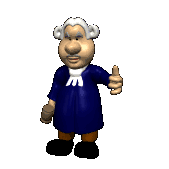 Судьисторон 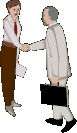 представителей сторон 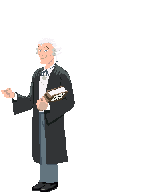 Мировое  соглашение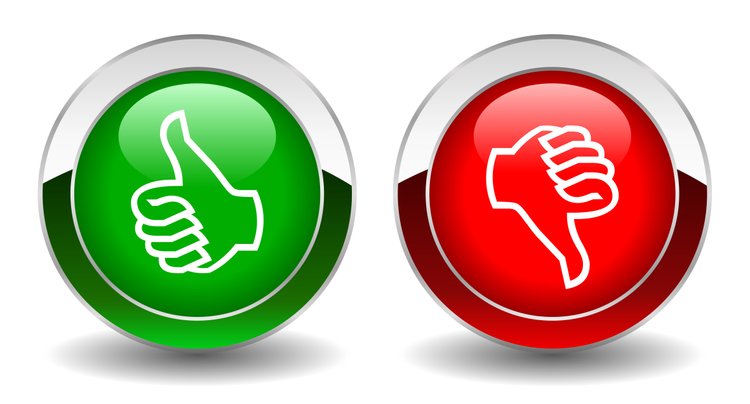 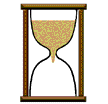 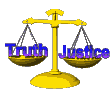 ПредложениеВключить мировые соглашения в оценку деятельности суда (отдельной  строкой) 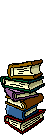 в  данные о  судье при  карьерном  продвижении, оценке профессионализма   Как привести  к мировому соглашению?        Специальные методики не  выявлены        Следует изучать и использовать: судебную практикупрофессиональный опыт иные примирительные процедуры(например, медиацию) техники ведения переговоров основы конфликтологии основы психологии логику и здравый смыслриторику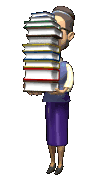 Условие 1. Супер подготовка делаПодготовка позволяет: понять интересы сторон очертить зону разногласий и предмет «торга»          (≠ предмет доказывания)выявить сильные  и слабые моменты позиции сторон определить средства воздействия (аргументы)свободно оперировать материалом и вести обсуждение   Конфликт   и  судебный спорСтороны   спора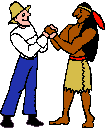 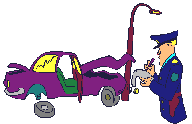 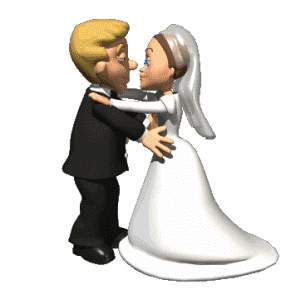 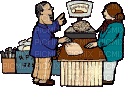 Условие 2. Интересы сторонСледует разграничить позицию и интересы сторон Позиция - это выраженные сторонами требования или желания, которые излагаются в иске, отзыве на иск, объяснениях сторон (формула: кто должен + что должен + сколько должен)Интересы - это мотивы, побуждающие стороны занять те или иные позиции  (вопросы: Почему? А почему нет?)Если стороны друг друга ранее не знали – то позиция, как правило, выражает интересы Если стороны  ранее  другу друга знали – то  позиция  часто не выражает интересы сторон, надо искать подоплёку Следует  сосредоточиться на интересах, а не позициях Апельсиновая   история    Две сестры ссорились из-за апельсина. Ни одна не хотела уступать. Наконец они договорились поделить его пополам.     Одна тут же съела мякоть, а корку выбросила. Другая  аккуратно очистила корку, которую хотела использовать для пирога, а мякоть выбросила.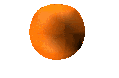     Если бы они задали друг другу вопрос: зачем тебе апельсин? – то каждая получила бы вдвое больше.     Как часто мы не получаем ничего либо получаем половину, игнорируя интересы партнера и слепо отстаивая свою позицию.Как разглядеть интересы?Спросите: «Почему?» Поставьте себя на место других людей. Рассмотрите позиции, которую занимает каждая сторона, и попытайтесь понять, почему их позиция именно такова  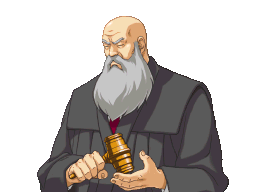 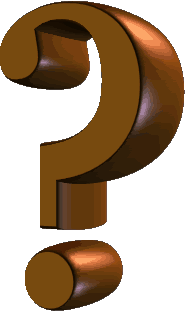    Спросите: «Почему нет?» Проанализируйте, почему имеющиеся предложения отвергаютсяУсловие 3. Адекватные  средства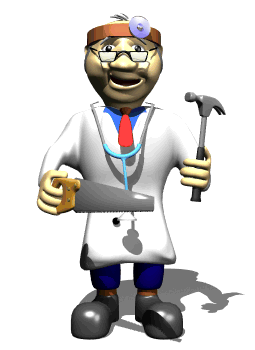                       Средства воздействия (аргументы) на сторон:общиеспециальные 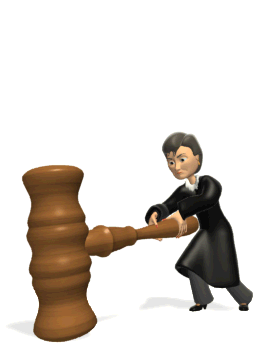 конкретные                 Если стороны незнакомы –  общие средства               Если стороны знакомы – общие и  специальные средства              По конкретному делу – конкретные средства 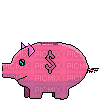 Общие    аргументыПоследствия судебного разбирательства и        заключения мирового соглашения: возврат госпошлины истцу (ч.2 ст. 115 ГПК)   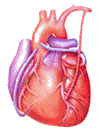 правовая неопределенность исхода деласудебная тяжба (три судебные инстанции) дополнительный стресс дополнительные судебные  расходы на следующих судебных инстанциях спор негативно сказывается на окружении сторон (близкие, родные) достойный выход из ситуации 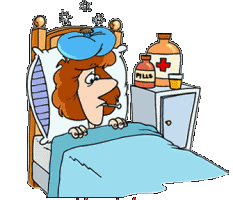 законная сила решения – долгий срок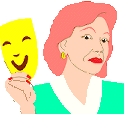 Специальные    аргументыМировое соглашение позволяет: сохранить добрые отношения сохранить лицо перед общими  знакомыми (общественное  мнение) избежать продолжения нежелательного общения 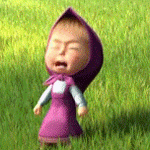 Судебное разбирательство:спор вредит общему ребенку (семейные споры) негативный пример для родных, знакомых, сослуживцев (наследственные, трудовые споры)возможность  предъявления встречных требований (общая собственность, длительные договорные отношения) Конкретные   аргументыИспользуются при наличии конкретных обстоятельств:вызывают подозрение определенные доказательства (нотариальные доверенности, страховые полисы) за фальсификацию доказательств – уголовная ответственность (ч. 1, 5 ст. 416 УК)необходимо выехать на место для осмотра (ДТП, земельные споры - дополнительные  расходы) необходимо вызвать много свидетелей (дополнительные расходы, причинение неудобства, сомнения в явке) необходимо назначить экспертизу (неопределенность выводов и дополнительные расходы)   усматривается лжесвидетельство – уголовная ответственность (ст. 421 УК) огласка дела повлияет на деловую репутацию 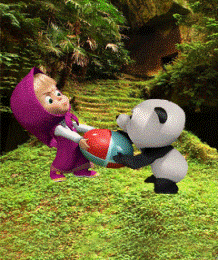 Зона разногласий  и  предмет торгаЗона разногласий – конкретные  предметы спора, вызвавшие разногласия Предметы конфликта: конкретный объект (например, один земельный участок на двоих), конкретная возможность (одна должность, на которую претендуют  два человека) соблюдение/несоблюдение каких-то правил и т. д.       Предмет торга – взаимные уступки сторон,  отказ от части исковых требований или частичное признание иска (вид, размер) 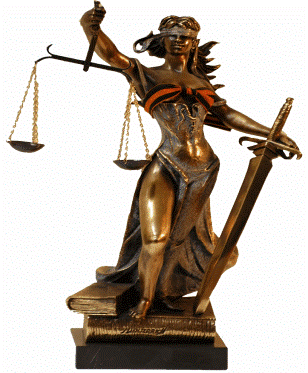 Предмет   торгаОпределяется категорией и предметом спора: долг  - срок выплаты долг и неустойка - размер неустойкиущерб, убытки - размер, срок и порядок выплаты незаконное увольнение - восстановление на работе  без выплаты зарплаты, без взыскания  пени, без возмещения морального вреда   недействительная сделка – выплата стоимости доли  снятие ареста, наложенного в обеспечение иска – по спорам имущественного характера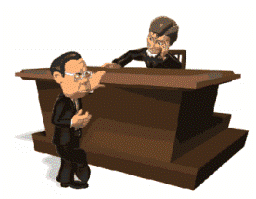 Условие 4. Искусство быть судьейСудья должен:  уметь слушать и  слышать          уметь использовать вербальные и невербальные средства коммуникации и быть  убедительным, красноречивым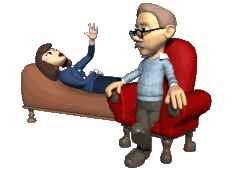 обладать навыками психолога                                                      быть искренним быть эрудированным и обладать широким кругозором быть доброжелательным и тактичным  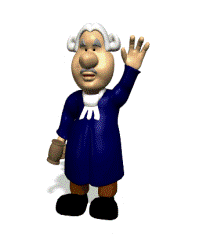 Особенности коммуникации для достижения   мирового соглашенияКУАНОВА Инесса Зайнулловна,национальный экспертРечевые коммуникациилат. «communico»  - означает «делаю общим, связываю, общаюсь»наиболее близкое по значению - слово «общение»это речемыслительная деятельность, осуществляемая в целях взаимодействия деловое общение не реализуется вне целевых установок – оказывает воздействие на собеседникаосновные функции языка – 1) информационная (передача информации, сообщение о мыслях, намерениях людей), 2) агитационная (побуждение, призыв, просьба), 3) эмотивная (непосредственное выражение чувств, эмоций)Сравните формулировкиСтатья 172 ГПК 3. Суд в ходе предварительного судебного заседания обсуждает со сторонами обстоятельства дела, задает вопросы, определяет характер спорного правоотношения и обстоятельства, способствующие примирению сторон… Статья 201 ГПКРассмотрение дела по существу начинается с выяснения председательствующим вопросов о том, поддерживает ли истец свои требования, признает ли ответчик требования истца и не желают ли стороны окончить дело мировым соглашением …Мини-анализВ предварительном судебном заседании:отсутствует определенная процедуранеформальная обстановка  есть свобода манёвра – как строить беседу   больший выбор  использования коммуникаций   	Судебное разбирательство: шаблонные вопросы влекут шаблонные ответы (Да – Нет – Нет)ограниченность использования речевых коммуникаций (иначе обвинение  в необъективности, пристрастности)          При подготовке дела больше шансов на успех примирительной процедуры Алгоритм  примирительной процедуры           выяснить позицию сторон о примирении дать общую информация о  мировом соглашении перечислить  «плюсы» мирового соглашения  указать «минусы» судебного разбирательства усилить свои  тезисы  посеять сомнение в позиции стороны  предложить примирение помочь примириться завершить примирительную процедуру  Стороны о примиренииСудья узнаёт позицию стороны в отношении примирения, задавая следующие вопросы:Я тщательно изучил Ваше дело и у меня возникли некоторые вопросы (я хотел бы уточнить некоторые моменты) А Вы пробовали решить дело миром? Вы обращались к ответчику до суда?Обращался  ли  к Вам  Истец (Ответчик) с предложением мирно решить спор?Разумное  предложение мира… А почему Вы не согласились? Что Вас не  устроило  в предложении Истца (Ответчика)?Что такое мировое соглашение?Важно донести до стороны  правильное представление о мировом соглашении. Следует подчеркнуть необходимость квалифицированного юридического разъяснения данного понятия, чтобы сторона могла принимать решение на основании полной и объективной информации: Вы знаете, что такое мировое соглашение? Вы имеете представление о мировом соглашении?Вам юрист разъяснял, что такое мировое соглашение?Мой долг судьи разъяснить Вам, что  такое мировое соглашениеЯ разъясню Вам про мировое соглашение, чтобы Вы получили правильное представление…Плюсы мирового соглашенияСледует наглядно продемонстрировать позитив мирового соглашения:  А Вы задумывались над плюсами мирового соглашения ?Мировое соглашение предусмотрено законом в интересах сторон Мировое соглашение позволяет  (даёт шанс) …         Далее указываются общие, специальные, конкретные аргументы  (положительные) 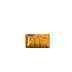 Минусы судебного разбирательстваСледует  наглядно показать негативныепоследствия продолжения судебного разбирательства:А Вы  представляете себе, что  такое судебная тяжба?А Вы представляете себе, во  что  ввязались?Учитываете  ли Вы затраты и  расходы? Вы готовы нести дополнительные расходы?Вы готовы оплачивать адвоката другой стороны в случае проигрыша дела?Далее указываются общие, специальные, конкретные аргументы  (отрицательные) Напор                                                                                          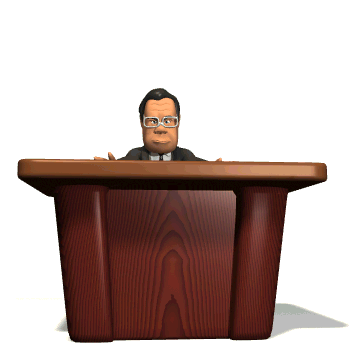 Можно усилить свои тезисы  следующими вопросами и фразами:Во всем цивилизованном обществе  примирение признано лучшим  выходом из конфликтаСейчас многие наши стороны идут на мировое соглашение Худой мир лучше доброй ссорыСейчас все разумные люди понимают, что проще договоритьсяВы же не хотите терять  свое здоровье, силы, время, деньги?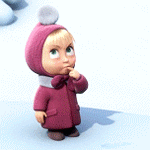 Посеять сомнениеА  Вы уверены, что выиграете дело? (недоверчиво)А Вы знаете, что не все иски удовлетворяются?А стоит ли  овчинка выделки (об исходе дела)?Дело  непростое, неоднозначное … (выражается  сомнение)Оправдана ли  Ваша уверенность  в исходе дела? Другая сторона тоже представила доказательства, заслуживающие вниманияПринцип – это  очень важно, но стоит  ли за него так дорого платить?Предложить выход из ситуацииОбязательно предложить выход из спорной ситуации:Не хотите ли  Вы упростить для себя жизнь,  учитывая что это  у Вас есть  реальная возможность заключить  мировое соглашение?Не проще ли  в такой ситуации договориться?Два разумных человека всегда сумеют договориться  Может Вам нужно время для примирения?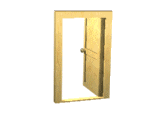 Помощь в примиренииСледует показать возможности для заключения мирового соглашения,  указать возможные виды уступок, не конкретизируя  их размер:Вы можете  договориться о сроке выплаты долгаВы можете решить вопрос о размере неустойкиВы вправе предусмотреть в мировом соглашении …В похожих ситуациях стороны обычно договариваются о … В судебной практике обычно  предусматривают …      Юристы-практики  констатируют, что чаще всего подходит вариант, который ранее сторонами не предлагался Завершение процедурыВажным представляется завершить процедуру  убеждением сторон, что мировое соглашение – разумный компромисс, надо исполнять договоренность:Теперь судьба мирового  соглашения в Ваших руках                           Вы дали слово, держите егоБудем надеяться на хорошее, что этим  Ваш спор законченСессия III: Вопросы  применения новелл ГПК  в суде первой инстанцииСудья Карагандинского областного суда                                                    Крюков Д.В.  «Упрощенное производство по нормам действующего ГПК и ГПК в новой редакции: сравнительный анализ» Уважаемые участники семинара 20 ноября 2013 года, выступая на шестом съезде судей, Президент Республики Казахстан поставил перед судейским сообществом четкую задачу: модернизировать гражданское судопроизводство с тем, чтобы порядок рассмотрения гражданских дел был удобным и быстрым для сторон процесса, ориентированным на их примирение и широкое использование современных технологий.Реализация поставленной задачи потребовала активного поиска оптимальных процессуальных средств, способных удовлетворять требованиям скорого, качественного, недорогого правосудия. По мнению ряда исследователей, законодательство все большего числа стран исходит из того, что обычный стереотип судебной тяжбы как состязательного конфликта постепенно уступает место таким спорам, в   большинстве которых итог известен (или предсказуем) заранее, а истец  нуждается больше в исполнении решения (то есть исполнении нарушенного должником обязательства), чем в разрешении спорных обстоятельств. В основе упрощения судопроизводства лежат идеи создания таких судов и таких процессуальных правил и процедур, которые позволят гражданину самостоятельно представлять  свои  интересы  и  свое дело в суде, без представителя, а правила процесса будут ясны ему без специальных познаний.Кроме того, издержки обращения в суд (понимаемые в самом широком смысле) не должны быть слишком велики, поскольку гражданин не сможет обратиться за защитой своего права по причине несоразмерности своего требования затраченным на его исполнение ресурсам.В гражданском процессе сложились две модели упрощенного судопроизводства: приказное производство и письменное производство (раздел 2 «Производство в суде первой инстанции» подраздел 1 «Упрощенное производство» глава 12 «Приказное производство» «Упрошенное (письменное) производство» и глава 13 ГПК).Приказное производствоНаиболее известной и распространенной моделью является приказное производство. Институт приказного производства был внедрен в наше гражданское судопроизводство Гражданским процессуальным кодексом Республики Казахстан, введенным в действие с 1 июля 1999 года (более 15 лет назад).Судебный приказ является судебным актом, который выносится судьей в течение трех дней по заявлению взыскателя о взыскании денег или истребовании движимого имущества от должника по бесспорным требованиям без вызова должника и взыскателя для заслушивания их объяснений и без судебного разбирательства.На сегодняшний день судебный приказ выносится по четырнадцати основаниям, предусмотренным в процессуальном законе. В частности, это требования о взыскании: алиментов на несовершеннолетних детей; начисленной, но невыплаченной работнику заработной платы; денежного долга, основанного на неисполнении договора и признанного ответчиком в письменном виде; недоимки по налогам и другие.Заявления о выдаче судебного приказа оплачиваются в размере 50 процентов от установленных ставок государственной пошлины в судах, если заявитель не освобожден от уплаты государственной пошлины полностью.В рамках модернизации гражданского, процесса предусмотрено расширение сферы применения приказного производства. В новом Гражданском процессуальном кодексе Республики Казахстан перечень оснований для выдачи судебного приказа увеличен до восемнадцати.Помимо действующих в    настоящее    время    оснований вводятся четыре новации, согласно которым судебный приказ будет выноситься по требованиям:п.14) о взыскании государственных грантов с лиц, прекративших обучение либо не возвратившихся в Республику Казахстан после окончания учебного заведения в иностранном государстве или нарушивших предусмотренное договором обязательство по возврату гранта;п.15) о взыскании государственных грантов, подъемных, пособий с молодых специалистов, направленных в сельскую местность в случае неисполнения или ненадлежащего исполнения ими обязательств по договорам;п.17) о взыскании арендных платежей ввиду их неуплаты в сроки, установленные договором аренды;п.18) о взыскании процессуальных издержек по прекращенным органом уголовного преследования уголовным делам.Согласно ч.4 ст.138 ГПК в новой редакции определение судьи об отказе в принятии или о возвращении заявления может быть обжаловано (но не опротестовано) в суд апелляционной инстанции, решение которого является окончательным. В то время как в действующей редакции ч.3 ст.143 ГПК определение об отказе в принятии заявления или возвращении заявления о выдаче судебного приказа обжалованию, опротестованию не подлежало.Если в действующей редакции (ст.144 ГПК) судья вправе принять заявление о вынесении судебного приказа и своим определением установить взыскателю срок не более трех рабочих дней для устранения недостатков в заявлении, то в ГПК в новой редакции такая возможность исключена.Согласно ст.145 в действующей редакции судебный приказ по существу заявленного требования выносится в течение трех дней со дня поступления заявления в суд, то в новой редакции в течение трех рабочих дней со дня поступления заявления в суд.Если в действующей редакции (ч.1 ст.147 ГПК действующий) после вынесения судебного приказа судья незамедлительно направляет его копию должнику с уведомлением о вручении, то в новой редакции (ч.1 ст.141 ГПК новый) судебный приказ не позднее следующего дня после его вынесения должен быть вручен или направлен должнику с использованием средств связи, обеспечивающих фиксирование его получения (уже не обязательно именно судья направляет).Должник вправе же уже не в десятидневный срок (ч.2 ст.147 ГПК действующий), а в течение десяти рабочих дней, со дня получения копии судебного приказа (в новой редакции: или со дня когда ему стало известно о его вынесении) может направить в суд, вынесший приказ, возражения против заявленного требования.Введена новация (ч.5 ч.6 ст.141 ГПК новый): возражения, не соответствующие требованиям частей третьей и четвертой настоящей статьи, возвращаются определением суда. Пропущенный по уважительным причинам срок на подачу возражения может быть восстановлен судом, вынесшим судебный приказ, по основаниям и в порядке, предусмотренным статьей 126 настоящего Кодекса. В действующей редакции возвращение возражений и восстановление пропущенного срока - не предусматривалось.Согласно ч.2 ст.142 ГПК в новой редакции судья выносит определение об отмене судебного приказа не позднее трех рабочих дней со дня поступления возражения или заявления, в действующей редакции сроки вынесения такого определения не устанавливались. Кроме того, в соответствии с ч.2 ст.142 ГПК в новой редакции введена новелла, согласно которой определение суда об отказе в отмене судебного приказа может быть обжаловано, опротестовано.Определение судьи об отказе в принятии или о возвращении заявления о вынесении приказа может быть только обжаловано (ч.4 ст.138 ГПК в новой редакции), но определение суда об отказе в отмене судебного приказа может быть еще и опротестовано прокурором (ч.2 ст.142 ГПК в новой редакции)Упрощенное письменное производство (добавлено слово письменное)В отличие от приказного производства упрощенное письменное производство является новым институтом для казахстанского гражданского процесса.Этот институт введен в действующий Гражданский процессуальный кодекс Законом «О внесении изменений и дополнений в некоторые законодательные акты Республики Казахстан по вопросам дальнейшего упрощения отправления правосудия, снижения бюрократических процедур» от 17 ноября 2014 года.Спецификой упрощенного письменного производства является рассмотрение дел судом без вызова сторон после истечения сроков, установленных для представления доказательств и иных документов в соответствии с процессуальным законом.Дела в порядке упрощенного производства рассматриваются судьей единолично в месячный срок со дня принятия заявления к производству, этот срок продлению не подлежит.В настоящее время в порядке упрощенного письменного производства рассматриваются дела только по двум основаниям (ст.149-2 ГПК в действующей редакции):1) по исковым заявлениям о взыскании денег, если цена иска не
превышает для юридических лиц пятисот месячных расчетных показателей, для индивидуальных предпринимателей, физических лиц - ста месячных расчетных показателей (в новой редакции: если цена иска не превышает для юридических лиц семисот месячных расчетных показателей, для индивидуальных предпринимателей, граждан - двухсот месячных расчетных показателей);2) независимо от цены иска по исковым заявлениям, основанным на представленных истцом документах, устанавливающих денежные
обязательства ответчика, и (или) на документах, подтверждающих задолженность по договору.В новом ГПК предусматривается весьма широкая область применения упрощенного письменного производства. Перечень оснований рассмотрения дел в упрощенном письменном производстве увеличен до двенадцати.В частности, помимо рассматриваемых в настоящее время категорий дел, в упрощенном письменном производстве будут рассматриваться также дела:3) об исполнении соглашений об урегулировании споров (конфликтов) в порядке медиации, заключенных в порядке досудебного урегулирования в случаях, установленных законом или предусмотренных договором;4) об исполнении соглашений об урегулировании спора, удостоверенных нотариусом в порядке досудебного урегулирования в случаях, установленных Законом «О нотариате» или предусмотренных договором;5) об исполнении соглашений об урегулировании споров, заключенных с участием адвоката по договору поручения сторон или адвокатов и сторон в порядке партисипативной процедуры в соответствии с Законом «Об адвокатской деятельности»;6) об исполнении соглашений по спорам, связанным с предпринимательской, инвестиционной деятельностью, заключенным в порядке досудебного урегулирования в случаях, установленных законом или предусмотренных договором;7) об исполнении соглашений по страховым спорам и спорам, вытекающим из договоров банковского займа, заключенных в порядке досудебного урегулирования в случаях, установленных законом или предусмотренных договором;8) об исполнении соглашений по спорам в сфере защиты прав потребителей, заключенным в порядке досудебного урегулирования в случаях, установленных законом или предусмотренных договором;9) об исполнении соглашений по спорам в сфере защиты прав на интеллектуальную собственность, заключенным в порядке досудебного урегулирования в случаях, установленных законом или предусмотренных договором;10) об исполнении соглашений по спорам в сфере брачно-семейных отношений, заключенным в порядке досудебного урегулирования в случаях, установленных законом или предусмотренных договором;11) об исполнении соглашений по спорам о публикации опровержения сведений, порочащих честь, достоинство гражданина и деловую репутацию юридического лица, либо ответа в средстве массовой информации;12) об исполнении иных соглашений, заключенных в порядке досудебного урегулирования споров в случаях, установленных законом или предусмотренных договором.Приведенный перечень хорошо иллюстрирует, что сфера применения упрощенного производства включает в себя споры, в отношении которых действующее материальное право требует простую и быструю процедуру.В соответствии с ч.1 ст.147 ГПК в новой редакции по делу, рассматриваемому в порядке упрощенного (письменного) производства, выносится краткое решение, которое должно соответствовать требованиям, установленным главой 19 настоящего Кодекса. Частью 5 ст.223 ГПК (т.е. глава 19 ГПК в новой редакции) при разрешении дела по существу в порядке упрощенного (письменного) производства суд выносит краткое решение, состоящее из вводной, мотивировочной и резолютивной частей (только при упрощенном письменном производстве допускается краткое решение).По письменному ходатайству сторон, заявленному до вступления решения в законную силу, либо по своему усмотрению суд выносит мотивированное решение, состоящее из вводной, описательной (добавляется для полного решения), мотивировочной и резолютивной частей.Введена новелла обязывающая суд копии решения суда высылать сторонам с использованием средств связи, обеспечивающих фиксирование его получения, либо выдать не позднее пяти рабочих дней со дня вынесения решения в окончательной форме. Согласно ч.2 ст149-4 ГПК в действующей редакции решение по результатам рассмотрения дела в порядке упрощенного производства может быть обжаловано, опротестовано в суд апелляционной инстанции в срок, не превышающий пятнадцати рабочих дней со дня его принятия. В соответствии же с ч.2 ст.147 ГПК в новой редакции ответчик вправе подать в суд, вынесший решение в порядке упрощенного (письменного) производства, заявление об отмене этого решения в течение пяти рабочих дней со дня получения копии решения суда. Заявление об отмене решения рассматривается по правилам, установленным главой 21 настоящего Кодекса, с учетом требований, предусмотренных частью второй настоящей статьи (то есть по аналогии с отменой заочного решения). Согласно ч.5 ст.147 ГПК в новой редакции решение может быть обжаловано сторонами или опротестовано прокурором в апелляционном порядке по истечении срока на подачу заявления об отмене этого решения, а в случае, если заявление подано, – в месячный срок после вынесения судом определения об отказе в удовлетворении этого заявления.Добавлено, что в порядке упрощенного (письменного) производства может быть прекращено производство по делу и оставлено заявление без  рассмотрения по основаниям, установленным статьями 277, 279 настоящего Кодекса, по представленным сторонами документам без вызова сторон (конкретно не регламентирован порядок высылки определений о прекращении производства по делу и оставлению заявление без рассмотрения).Весьма важно, что в рассмотрении гражданских дел по упрощенным процедурам не участвует прокурор, хотя и предусмотрено право прокурора опротестовывать определения и решения суда первой инстанции. То есть напрямую реализуется 26-й шаг Плана Нации «100 конкретных шагов», предусматривающий сокращение участия прокурора в суде по гражданско-правовым спорам для упрощения судебных процедур и ускорения судебного процесса.Понятность процессуальных правил, эффективность с точки зрения затрат на судебный процесс и достаточно высокая степень исполнимости судебного решения обеспечивают востребованность упрощенной процедуры как оптимальной формы судопроизводства.Задача 1. Недействительная сделка Фабула делаИсковое заявление 22.08.2014 г. Горемычная С.М. предъявила  иск к  Хитрой О.М., Простоватой  Р.В. о признании сделки  недействительной. В иске указала, что она является инвалидом 2 группы. После смерти матери, которая  скончалась 14.07.2013 г., её сестра Хитрая О.М. получила 25.10.2013 г. свидетельство о  праве на  наследство по завещанию в виде квартиры № 25 по ул.  Мира, 211 в г. Н-ске, которое зарегистрировала 26.10.2013 г. После этого Хитрая О.М. предъявила иск к Горемычной С.М. и  её сыну Денежных Э.Н. о  выселении. Решением суда от 02.02.2014 г. иск был удовлетворен,  Горемычная С.М. и  Денежных Э.Н. были выселены из указанной квартиры.   	25.12.2103 г. Горемычная С.М. предъявила иск к Хитрой О.М. о признании недействительным данного свидетельства в части наследования ¼ обязательной доли, причитающейся ей как инвалиду. Решением суда от  24.02.2014 г. иск был удовлетворен, свидетельство от 25.10.2013 г.  о  праве на  наследство по завещанию в виде квартиры № 25 по ул. Мира, 211 в г. Н-ске было признано недействительным в части наследования ¼ части  квартиры, являющейся обязательной долей. Несмотря на наличие судебного спора  между ними, Хитрая О.М. 18.01.2014 г. продала квартиру Простоватой Р.В. за 4.500.000 тенге. На момент заключения договора в квартире проживала Горемычная С.М. со своим сыном Денежных Э.Н. 	Всё это было  сделано Хитрой О.М. из-за неприязненных отношений  к Истцу, так как на момент заключения договора было известно о несогласии Горемычной С.М. со свидетельством о праве на наследство. Хитрая О.М.  продала квартиру с целью уклониться от исполнения обязательства перед Горемычной С.М., которая  имела право собственности на ¼ долю квартиры. При заключении договора купли-продажи и удостоверении его нотариусом Хитрая О.М. указала о том, что  квартира не заложена, никому не запродана, под запрещением, арестом не состоит.Простоватая Р.В. при покупке квартиры её не осматривала, так как в квартире  проживала Истец с сыном,  а, значит, знала о судебном споре и просто воспользовалась  возможностью купить недорого квартиру в центре города. Просит признать недействительным договор купли-продажи жилой квартиры по ул. Мира, 345-4 от 18.01.2014 г., заключенный между  ответчиками. 	Истец  представила  суду доказательства: копию решения суда от 24.02.2014 г.; справку об инвалидности; справку торгово-промышленной палаты  о среднерыночной стоимости квартиры в центре города  Н-ске в 5.700.000 тенге. Отзыв на иск Ответчика Хитрой О.М.Ответчик Хитрая О.М. иск не признала.	Указала, что  спорная  квартира была  куплена в  2006 г.  на её деньги. Так как Хитрая О.М. была в тот период зарегистрирована индивидуальным  предпринимателем, то на всякий случай квартиру оформили на мать. У самой Хитрой О.М. есть другая квартира в г.Н-ске, по  ул.Советская, 38, кв.57. Об этом знала Истец, так как она с сыном  вселилась в данную  квартиру в 2008 г. и проживала временно до получения своего жилья от государства  вместе с матерью вплоть до 31.05.2014 г., когда было исполнено решение суда от  02.02.2014 г. о  выселении Горемычной С.М. и  Денежных Э.Н. из квартиры. Мать получала минимальную  пенсию, своего жилья не  имела, у неё не было денежных  средств на покупку квартиры. Мать в 2013 г. не успела при жизни оформить договор дарения на Хитрую О.М., которая к этому времени прекратила  предпринимательскую деятельность. Поэтому мать  оформила завещание только на Хитрую О.М.,  тем  самым квартира должна была вернуться к её истинной хозяйке. Хитрая О.М., которая зарегистрировала  свое право собственности  на  квартиру  26.10.2013 г., была вправе  продать Простоватой  Р.В. принадлежащую ей квартиру. Хитрая О.М. продала квартиру немного по заниженной цене, так как торопилась  переехать  в Россию, где она уже нашла себе работу. Неприязненные отношения с сестрой у них сложились по причине того, что Истец своим поведением довела мать до инсульта, после которого мать  в течение полугода скончалась. Поэтому Хитрая О.М. выселила Истца с сыном из квартиры по решению  суда от 02.02.2014 г. Ответчик представила  доказательства: копию договора купли-продажи квартиры от  18.01.2014 г.; от справку ГЦВП о  размере пенсии матери за  период с  2006 г. по 2013 г.; копию завещания от 26.06.2013 г.; справку о зарегистрированных правах на квартиру по ул.Советская, 38, кв.57; справку налогового органа о регистрации  Хитрой О.М. индивидуальным  предпринимателем с 2003 г. по 2011 г.; копию решения от  02.02.2014 г. Отзыв ответчика Простоватой Р.В.Иск не признала,  указав, что желала купить квартиру  для своего больного брата Занудного С.В. Знакомые подсказали, что в центре города продается квартира, хозяйка которой уезжает в Россию. Квартиру она осмотрела по документам, всё её  устроило. Осматривать квартиру  - право покупателя,  а не обязанность  Хитрой О.М. они были во дворе дома, где расположена  квартира, Хитрая О.М. объяснила, на каком этаже находится квартира. При заключении договора Хитрая О.М. просила дать ей немного  времени, чтобы вывезти  вещи и освободить квартиру от квартирантов,  на  что Простоватая Р.В.  согласилась. Ключи от  квартиры Хитрая О.М. передала ей в начале июня 2014 г. Просит  в иске отказать, так как она пенсионерка, и не  имеет денег на покупку другой квартиры, а цены на недвижимость намного  выросли. Сёстры должны были  сами  уладить  свои  семейные проблемы, а не нарушать права и интересы  добросовестного приобретателя квартиры. Истец долгое время не предпринимала никаких  мер  после смерти  своей матери с июля 2013 г., чтобы  узаконить  свои  права на  квартиру и не вводить  в заблуждение покупателей. Кроме того, Истец не вправе требовать признания недействительной сделки в полном объеме,  так как сама имеет право лишь на ¼ часть  квартиры. Мнения  участников  семинара по задаче №1 (координатор судья Костанайского областного суда Нурлумбаева А.К.) Принятое решение по итогам обсуждения.Мнение экспертов.Куанова Инесса Зайнулловна:В реальном судебном деле суд первой инстанции иск удовлетворил,  так как истец имеет обязательную долю в наследстве,  ответчик Хитрая продала квартиру  в  период судебного спора, а ответчик Простоватая при покупке квартиры её не  осматривала. Суд посчитал данные обстоятельства достаточными для признания сделки недействительной в соответствии  с пунктом 3 статьи 158 ГК. В суде апелляционной инстанции было заключено мировое соглашение, согласно  которому истец отказалась от  иска, а ответчик Хитрая выплатила ей стоимость  доли в квартире. Генрих Шнитгер:Можно сказать, что этот случай достаточно сложный с правовой точки зрения. Мне приходит на ум, что истец хочет, аннулирования договора, который был заключен между двумя ответчиками. Истец по договору- третья сторона, кроме основных сторон договора. Для меня это абсолютно исключено, что третья сторона которая не участвует в сделке, требует того чтобы договор был аннулирован. Мое мнение, что такое право предъявлять иск может иметь только стона, которая приняла участие в сделки. И поэтому я бы отказал  в иске. Следующий вопрос заключается в том, является ли истец владельцем этой квартиры? Если он является владельцем данной квартиры, то он вправе требовать возврата денежных средств. Однако, как нам известно, истец владельцем квартиры не является, поскольку получил в наследство только ¼ часть квартиры. Учитывая мнения всех сторон, может  быть, имеет смысл придти к мировому соглашению.Суд может предложить поменять ответчика, и в данном случае это и есть решение. Я считаю, что это опасная ситуация. Представим, что вы предложили истцу поменять ответчика, и естественно истец задумается «Если суд говорит так, значит это правильно». Однако при рассмотрении данного дела во второй инстанции могут сказать, что это было не правильное решение.  Для судьи  существует только один ответчик, тот на которого указал истец.      Задача 2. Долг по наследствуИсковое заявление 	18.06.2015 г. Невинный Н.Е. обратился с иском  к Шустрой А.К., Шустрой Д.А., Шустрому С.А. о  взыскании  долга.  	Указал, что Истец  12.03.2013 г. за Шустрого А.Ж.  оплатил в Н-Казахстанский филиал «АО «Народный банк Казахстана» 204 440 тенге, что подтверждается квитанцией № 1, для зачисления на счет № 02071523. 14 сентября 2013 г. Шустрый А.Ж. умер. 	 Наследниками, принявшими наследство Шустрого А.Ж., являются супруга Шустрая А.К., дети Шустрая Д.А, Шустрый С.А.Согласно п. 1 ст. 1038 ГК РК, наследование - это переход имущества умершего гражданина (наследодателя) к другому лицу (лицам) - наследнику (наследникам). В силу п. 1 ст. 1040 ГК РК, в состав наследства входят принадлежащее наследодателю имущество, а также права и обязанности, существование которых не прекращаются с его смертью. 	 Ответчики в соответствии со ст. 1061 ГК РК, являются наследниками первой очереди и приняли наследство в виде движимого и недвижимого имущества на сумму, во много раз превышающую сумму иска. В соответствии ст. 1081 ГК РК, кредиторы наследодателя вправе предъявить свои требования, вытекающие из обязательства наследодателя к наследникам, отвечающим как солидарные должники в пределах стоимости имущества, перешедшего к каждому наследнику. 	Просил взыскать  с ответчиков в солидарном порядке 204 440 тенге и  2 044 тенге  возврат госпошлины. Отзыв Ответчиков Ответчик  иск не признали. 	Указали, что все взаимоотношения между Шустрым А.Ж.  и Невинным Н.Е. разрешены в судебном порядке мировым соглашением сторон, которое исполнено ответчиком Шустрой А.К. в полном объеме, исполнительное производство прекращено. Невинный Н.Е. мог оплатить в банке деньгами Шустрого А.Ж., либо данная сумма являлась долгом Истца перед Шустрым А.Ж. Скорее всего, что речь идет об исполнении  истцом  как третьим лицом   обязанности  умершего  перед банком. Данная ситуация  предусмотрена ст.276 ГК РК. По указанной норме права исполнение обязательства может быть возложено в целом или в части на третье лицо, если это предусмотрено законодательством или договором, а равно если третье лицо связано с одной из сторон соответствующим договором.  Если из законодательства, условий обязательства или его существа не вытекает обязанность должника исполнить обязательство лично, кредитор обязан принять исполнение, предложенное за должника третьим лицом.. Третье лицо, подвергающееся опасности утратить свое право на имущество должника (право пользования, владения, залога и другие) вследствие обращения кредитором взыскания на это имущество, может за свой счет удовлетворить требование кредитора без согласия должника. В этом случае к третьему лицу переходят права кредитора по обязательству и применяются правила  ГК  об уступке требования (статьи 339-347 ГК РК).  	Из изложенного следует, что  без согласия должника возможна уплата его  долга и требование этих сумм  назад только в случае, если третье  лицо подвергается  реальной  опасности утратить  право на имущество должника (право пользования, владения, залога и другие) вследствие обращения кредитором взыскания на это имущество. По делу  таких обстоятельств истцом не предоставлено. Установить, на каком основании и на каких  условиях   производил оплату  в банк  204 440 тенге Истец  по кредитному договору Шустрого А.Ж.   не представляется возможным,  в связи со смертью последнего.  В рассматриваемом случае истец не доказал, что  Шустрый А.Ж. при жизни  давал свое согласие на уплату его долга перед банком истцу и брал на себя обязательство вернуть ему эту сумму.  	При жизни Шустрый А.Ж. не говорил о наличии какого-то долга перед кем бы то ни было,  в том числе перед  Невинным Н.Е.Реплика Истца 	Доводы Ответчиков  относительно прежнего  судебного спора несостоятельны.  17.03.2013 г. Невинный Н.Е. обратился в суд с иском к Шустрому А.Ж. и Липовой Г.Ж. о взыскании двойной суммы задатка, с Липовой Г.Ж. в сумме 2 400 000 тенге, с Шустрого А.Ж. в сумме 9 776 000 тенге. Определением суда от 23.04.2013 г. между Невинным Н.Е. и Шустрым А.Ж., Липовой Г.Ж. заключено мировое соглашение, по условиям которого Шустрый А.Ж. обязался выплатить Невинному Н.Е. в срок до 30.07.2013 года 4 888 000 тенге. Следовательно, требуемая истцом сумма 204 440 тенге  не имеет отношения к ранее совершенной сделке, заключенной между Шустрым А.Ж., Липовой Г.Ж. и Невинным Н.Е. Мировое соглашение было полностью исполнено, претензий по нему нет. 	Внесенный Истцом  платеж  принят  банком, при жизни  Шустрый А.Д. не отказывался  от  платежа и не возвратил  указанную  сумму. Совершенный Истцом платеж не  противоречит закону, наследники Шустрого А.Ж. обязаны возместить  Истцу деньги,  внесенные Истцом по договоренности  с наследодателем ответчиков. Р Е Ш Е Н И Е                                  именем Республики Казахстан                                                                                                                                                              26 ноября 2015 года						     город ПавлодарПавлодарский городской суд в составе председательствующей судьи Шевченко В.Н., при секретаре Шалиповой А., с участием истца Невинного Н.Е., ответчиков Шустрой А.К., Шустрой Д.А., Шустрого С.А., рассмотрев в открытом судебном заседании гражданское дело по иску Невинного Николая Евгеньевича к Шустрой Анастасие Константиновне, Шустрой Дарье  Александровне, Шустрому Станиславу Александровичу о взыскании долга, У С Т А Н О В И Л :	Истец Невинный Н.Е. обратился в суд с иском к ответчикам Шустрой А.К., Шустрой Д.А., Шустрому С.А. и просит взыскать долг, мотивируя свои требования тем, что он 12 марта 2013 года оплатил за Шустрого А.Ж. в Н-Казахстанский филиал АО «Народный банк Казахстана» 204440 тенге. 14 сентября 2013 года Шустрый А.Ж. умер. Наследниками , принявшими наследство Шустрого А.Ж. являются ответчики. Поэтому просит взыскать с наследников в солидарном порядке долг в размере 204 440 тенге и судебные расходы по оплате госпошлины в размере 2 044 тенге.	 В судебном заседании истец Невинный Н.Е. поддержал свое заявление и просил его удовлетворить в полном объеме.Ответчики в суде иск не признали, пояснив, что все взаимоотношения между Шустрым А.Ж. и Невинным Н.Е. разрешены в судебном порядке мировым соглашением сторон, которое исполнено ответчиком Шустрой А.К. в полном объеме, исполнительное производство прекращено.Невинный Н.Е. мог оплатить в банке деньгами Шустрого А.Ж. либо данная сумма являлась долгом истца перед Шустрым А.Ж. Просят в иске отказать в полном объеме.Заслушав объяснения сторон, изучив материалы дела, исследовав и оценив представленные доказательства, суд считает, что в удовлетворении исковых требований необходимо отказать по следующим основаниям.	Судом установлено, что 12 марта 2013 года истец Невинный Н.Е. оплатил за Шустрого А.Ж. в Н-Казахстанский филиал АО «Народный банк Казахстана» 204 440 тенге, что подтверждается квитанцией №1 для зачисления на счет № 02071523. 14 сентября 2013 года Шустрый А.Ж. умер. Наследниками , принявшими наследство Шустрого А.Ж., являются: супруга умершего Шустрая А.Ж., дети Шустрая Д.А., Шустрый С.А.Согласно пункта 1 статьи 1038 ГК, наследование- это переход имущества умершего гражданина ( наследодателя) к другому лицу ( лицам)- наследнику (наследникам).В силу пункта 1 статьи 1040 ГК в состав наследства входят принадлежащее наследодателю имущество, а также права и обязанности, существование которых не прекращаются с его смертью.Ответчики в соответствии со статьей 1061 ГК являются наследниками первой очереди и приняли наследство в виде движимого и недвижимого имущества на сумму, во много раз превышающую сумму иска.В соответствии со статьей 1081 ГК кредиторы наследодателя вправе предъявить свои требования, вытекающие из обязательства наследодателя к наследникам, отвечающим как солидарные должники в пределах стоимости имущества, перешедшего к каждому наследнику.Довод истца Невинного Н.Е. о том, что он заплатил за Шустрого А.Ж. деньги в банк и поэтому ответчики, являющиеся наследниками умершего Шустрого А.Ж. должны вернуть ему долг, является необоснованным.Истец не доказал, что Шустрый А.Ж. при жизни давал свое согласие на уплату его долга перед банком и брал на себя обязательство вернуть ему эту сумму.Заслуживает внимания довод ответчиков о том, что без согласия должника возможна уплата его долга и требование этих сумм назад только в случае, если третье лицо подвергается реальной опасности утратить право на имущество должника (право пользования, владения, залога и другие) вследствие обращения кредитором взыскания на это имущество ( статья 276 ГК). Однако, истцом не представлено доказательств, подтверждающих такие обстоятельства.Доводы ответчиков о том, что все взаимоотношения между Шустрым А.Ж. и Невинным Н.Е. разрешены в судебном порядке мировым соглашением сторон, которое исполнено ответчиком Шустрой А.К. в полном объеме, исполнительное производство прекращено являются несостоятельными и опровергаются следующим.17 марта 2013 года Невинный Н.Е. обратился в суд с иском к Шустрому А.Ж., Липовой Г.Ж. о взыскании двойной суммы задатка, с Липовой Г.Ж. в сумме 2 400 000 тенге, с Шустрого А.Ж. в сумме 9 776 000 тенге. Определением суда от 23 апреля 2013 года между Невинным Н.Е. и шустрым А.Ж. заключено мировое соглашение, по условиям которого Шустрый А.Ж. обязался выплатить Невинному Н.Е. в срок до 30 июля 2013 года 4 888 000 тенге.Следовательно, требуемая истцом сумма 204 440 тенге не имеет отношения к ранее совершенной сделке, заключенной между Шустрым А.Ж., Липовой Г.Ж. и Невинным Н.Е. Мировое соглашение было полностью исполнено, претензий по нему нет.Таким образом, требования истца о взыскании с долга с ответчиков являются необоснованными и незаконными и подлежат отказу в удовлетворении.В соответствии со статьей 109 ГПК судебные расходы истца не подлежат возмещению.На основании изложенного, руководствуясь статьями 109, 223-226 ГПК, суд  Р Е Ш И Л: 	В удовлетворении исковых требований Невинного Николая Евгеньевича к Шустрой Анастасие Константиновне, Шустрой Дарье  Александровне, Шустрому Станиславу Александровичу о взыскании долга отказать в полном объеме.	Решение может быть обжаловано или опротестовано в Павлодарский областной суд через суд г. Павлодара в течении одного месяца со дня вынесения решение.	Судья                                 			             Шевченко В.Н.Мнения  участников  семинара по задаче №2(координатор судья Павлодарского городского суда Шевченко В.Н.) 	   Принятое решение по итогам обсуждения:   Мнение экспертов. Куанова Инесса Зайнулловна:Мнения участников семинара по данному делу противоположны. Так же разошлись мнения судебных инстанций при разрешении данного судебного дела.  Суд первой инстанции иск удовлетворил, указав, что согласно пункту  1  статьи 1038, пункту 1 статьи  1040, статьям 1061, 1081 ГК наследники отвечают как солидарные должники перед кредитором наследодателя. По мнению суда, спорная сумма однозначно не имеет никакого отношения к ранее заключенному между истцом и наследодателем мировому соглашению. Не подтверждаются доводы ответчиков о том, что истец могу оплатить в банке деньгами наследодателя либо  данная сумма могла являться долгом истца перед наследодателем. Суд апелляционной инстанции отменил данное решение и  в иске отказала, применив те же нормы закона, и указал, что в соответствии со статьей 1081 ГК истец  должен был доказать при рассмотрении  дела, что имеется  обязательство  умершего перед ним. Предоставление квитанции  об уплате  денежной суммы  за умершего  таким доказательством не является. Из буквального толкования  предоставленной квитанции   следует, что  через истца на 204 440 тенге был пополнен счет наследодателя, который указан в квитанции как получатель. Из данного документа невозможно  установить  права и обязанности, которые могли возникнуть у обеих сторон по данной сумме. Анализ данной квитанции позволяет  сделать вывод, что   при рассмотрении дела  истец  не  доказал обоснованность своих требований, не доказал наличие обязательства  умершего перед ним  по возврату  данной суммы, либо другого обязательства,  из которого можно было бы определить какие действия должник должен совершить,  в какой срок и т.п.Генрих Шнитгер:Хотел отметить, что я не много по другому воспринимаю  данный случай.  Когда суд  получает такой иск, он должен сначала обдумать то, как он будет действовать и как ему подготовиться. По моему мнению, невозможно все продумать заранее. Судья может окончательно подготовиться только тогда, когда получит отзыв на иск.  Для меня доводов указанных в задаче достаточно, для того чтобы принять определенное решение. Очень важным является то, как было заключено это мировое соглашение и хотелось бы видеть его в письменном виде. Речь идет не столь о долге, сколько о каком-то займе. Не оспорим тот факт, что деньги были переведены и оплачены, а оспоримо, то на каком основании, и есть ли какая- то связь между этой суммой и мировым соглашением. Из этого иска мы видим, что у истца нет доказательств основания перечисления денег, и исходя из этого я прихожу к мнению, что  в данном случае необходимо в иске отказать.  Тогда возникает другой вопрос, может быть у него есть какое-нибудь основание для неосновательного обогащения. Должен ли и имеет ли право  судья в данном случае проверять сам? Я думаю, что этот факт должен быть проверен, так как это является правовым вопросом.Задача 3. Ущерб при ДТПФабула делаИсковое заявление28.02.2013 г. Истцы Фартовый Н.А., Фартовый Е.Н. обратились в суд с иском к главе ФХ «Раздолье» Дородной  В.Г., Торопыге А.В. о возмещении материального и морального вреда.Указали, что 23.08.2012 г.в 16 часов 00 минут Торопыга А.В., управляя автомашиной марки «Зил-4503», гос.номер Т 126 SWM, по доверенности № 4241 от 23 августа 2012 года, на автодороге «Соколовка-Орловка» 2 км. +713 м. нарушил правила обеспечения безопасности дорожного движения, а именно при совершении маневра поворота налево не убедился в безопасности совершаемого маневра, совершил столкновение с автомобилем марки «Газ-31105», государственный номер Т 450ТРМ, который двигался со скоростью 60-65 км/час по левой полосе движения в попутном направлении и совершал маневр - обгон - под управлением Фартового Н.А. Указанное столкновение причинило Фартовому Н.А. материальный ущерб в виде повреждения автомобиля. В результате ДТП Фартовому Н.А. и его  сыну пассажиру  Фартовому Е.Н. причинен легкий вред здоровью. Постановлением Акжолского районного суда Н-Казахстанской области от 15.11.2012 года Торопыга  А.В. признан виновным в совершении административного правонарушения, предусмотренного ч.2 ст.468 КоАП РК и подвергнут административному взысканию. Согласно заключению эксперта Института судебной экспертизы по Н-Казахстанской области № 1403 от 25.09.2012 года стоимость восстановительного ремонта аварийного автомобиля марки «Газ-31105», государственный номер Т450 ТРМ, 2004 года выпуска может составлять - 875 102 тенге. С технической точки зрения восстановление указанного автомобиля экономически нецелесообразно. Обязанность возмещения вреда возлагается на гражданина, который владеет источником повышенной опасности на праве собственности, то есть на  главу ФХ «Раздолье» Дородную В.Г.05.06.2012 г. между Фартовым Н.А. и АО «Нефтяная страховая компания» был заключен договор обязательного страхования гражданско-правовой ответственности владельцев транспортных средств №00205142. 05.12.2012 года Фартовый Н.А. обратился в страховую компанию с заявлением о выплате страхового возмещения за причиненный материальный ущерб. 21.01.2013 года страховая компания сообщила, что Торопыга А.В. заключил с АО СК «Казкоммерцполис» договор обязательного страхования гражданско-правовой ответственности владельцев транспортных средств, путем выдачи страхового полиса № 001350326 от 23.08.2012 года, который действует с 24.08.2012 г. по 23.08.2013 г. Таким образом, на момент ДТП, имевшего место 23.08.2012 г., гражданско-правовая ответственность Торопыги А.В. была не застрахована и у АО «НСК» отсутствуют правовые основания для осуществления страховой выплаты в порядке прямого урегулирования. После произошедшего ДТП Фартовый Н.А. был вынужден в целях транспортировки автомобиля с места ДТП до автомобильной стоянки воспользоваться услугами эвакуатора, за который было оплачено 8 700 тенге по накладной № 025от 23.08.2012 г. С 24.08. 2012 г. и по настоящее время автомобиль по причине аварийного состояния стоит на автомобильной стоянке, расположенной по адресу: г. Н-ск, ул. Желтоксан, 243. За указанный период за нахождение автомобиля на автомобильной стоянке было оплачено - 23 660 тенге, что подтверждается справкой автомобильной стоянки. Общий размер причиненного материального вреда составляет - 907 462 (875 102 + 8 700 + 23 660) тенге. Кроме материального вреда действиями Торопыги А.В. и Дородной В.Г. им причинен моральный вред. Согласно заключению эксперта судебно-медицинской экспертизы №1379 от 24.08.2012 года  у Фартового Н.А. имеются телесные повреждения: кровоподтёки лица и правого плеча. Повреждения причинены в срок, не противоречащий указанному в постановлении дознавателя. Повреждения причинены от действия тупых предметов, с механизмом возникновения – ударов, возможно, о выступающие части салона автомобиля. Повреждения причинили лёгкий вред здоровью, по признаку кратковременности его расстройства, сроком менее 3-х недель.Согласно заключению эксперта судебно-медицинской экспертизы №1380 от 24.08.2012 года  у Фартового Е.Н. имеются телесные повреждения: перелом спинки носа без нарушения функции носового дыхания с кровоизлиянием в окружающие мягкие ткани, кровоподтёк правого плеча. Повреждения причинили лёгкий вред здоровью, по признаку кратковременности его расстройства, сроком менее 3-х недель.Причиненный моральный вред оценивают в 200 000 тенге каждому. Просят взыскать с главы ФХ «Раздодлье» Дородной В.Г. и Торопыги А.В. в солидарном порядке в пользу Фартового Н.А. материальный вред в размере 907 462 тенге, в возмещение морального вреда  по 200 000 тенге каждому, расходы по оплате государственной пошлины в сумме 10 807 тенге.Истец Фартовый Н.А. указал, что он согласен передать ответчикам свою автомашину марки «Газ-31105», государственный номер Т 450 ТРМ, 2004 года выпуска, так как она всё равно не подлежит восстановлению и может быть продана на запчасти. Отзыв Ответчика Дородной В.Г.Ответчик Дородная В.Г.  иск не признала и указала, что  предъявленный к ней иск считает необоснованным и не подлежащим удовлетворению. В момент совершения ДТП владельцем источника повышенной опасности являлся в силу договора аренды транспортного средства от 20.08.12 и нотариальной доверенности на право управления автомобилем от 23.08.2012 г. ответчик-арендатор Торопыга А.В. В постановлении Акжолского районного суда от 15.11.12 г. указано, что Торопыга А.В. работает водителем ФХ «Раздолье», главой которого является Дородная В.Г., что не соответствует действительности, так как ТоропыгаА.В. на  момент совершения ДТП и рассмотрения дела в суде не состоял в трудовых отношениях ни с ФХ «Раздолье», ни с ИП Дородной В.Г. При расследовании обстоятельств ДТП, учет вины второго участника ДТП и владельца Фартового Н.А. определен не был, в то время как данное обстоятельство имеет существенное значение для правильного рассмотрения гражданского дела. В постановлении об отказе в возбуждении уголовного дела указано, что обе автомашины двигались в попутном направлении, при этом автомобиль ГАЗ 31105 под управлением Фартового Н.А. обгонял ЗИЛ по встречной полосе, то есть обе автомашины двигались в попутном направлении и столкновение произошло, когда автомобиль ЗИЛ под управлением Торопыги А.В. совершал маневр-поворот налево с трассы. Ответчик Торопыга А.В. утверждает, что он показал сигнал поворота налево и только после этого, начал совершать маневр, следовательно, водитель Фартовый Н.А. в соответствии с п.11.2 ПДД обязан был производить обгон с правой стороны. В материалах дела имеется заключение авто- товароведческой экспертизы №№ 1403 от 25.09.2012 г., назначенной по постановлению дознавателя, которая была проведена без участия и  уведомления о проведении оценки ответчиков - собственника источника повышенной опасности Дородной В.Г. и участника ДТП Торопыги А.В., отметки об их надлежащем извещении отсутствуют, ответчик Дородная В.Г. следственными органами по факту произошедшего ДТП не опрашивалась и о проводимых следственных и иных мероприятиях в известность не ставилась.В соответствии с условиями договора аренды она была уведомлена ответчиком Торопыгой А.В. о произошедшем ДТП, ей была возвращена поврежденная автомашина ЗИЛ и о последующем развитии событий об обстоятельствах ДТП и принятых решениях её в известность никто не ставил. О данной ситуации Дородной В.Г.  стало известно только после получения копии искового заявления, где её указали ответчиком. Её права на защиту следственными органами были нарушены. Авто-товароведческая экспертиза повреждений, причиненных автомашине ЗИЛ, принадлежащей Дородной В.Г., которой в момент ДТП управлял Торопыга А.В., следственными органами не была назначена. Выводы эксперта о стоимости восстановительных работ автомобиля ГАЗ 31105, принадлежащего истцу Фартовому Н.А. вызывают сомнение. Пробег автомобиля ГАЗ -31105, 2004 года выпуска указан 103.012 км, что не соответствует нормативному пробегу (18 тыс. км в год X 8 лет эксплуатации, должен быть не менее 144.000 км.), а учитывая, что Фартовый Н.А. является не первым хозяином данного автомобиля, так как он зарегистрирован на него только 28.04.2011 года, показания спидометра вызывают сомнения, так как в процессе эксплуатации указанного транспортного средства до перехода в собственность Фартового Н.А. могла быть замена спидометра, корректировка показаний при продаже, автомобиль мог использоваться в коммерческих целях, что  влияет  на степень его изношенности и рыночную  стоимость. Экспертом до определения стоимости восстановления объекта оценки не определена до аварийная стоимость указанного автомобиля. Не указано, имели ли поврежденные элементы, детали автомобиля следы предыдущих аварий, ремонта, коррозийные разрушения, перекрашивался ли кузов, стоят ли на  автомашине заводские детали, либо отдельные детали были заменены, так как данный автомобиль находился в эксплуатации более 8 лет. Считает, что экспертом необоснованно завышена среднерыночная стоимость аналогичных автомашин по марке и году выпуска. Экспертом не определено, подвергался ли указанный автомобиль ремонту, или все имеющиеся агрегаты, детали, узлы - заводские и т.д. Необходимо сравнение повреждений, указанных в протоколах осмотра места происшествия и автотранспортных средств, составленных в момент ДТП и повреждений, перечисленных экспертом. Не исключена вероятность дополнительных повреждений при эвакуации автомобиля и ненадлежащей сохранности. При таких обстоятельствах, следственные органы обязаны были провести дополнительную экспертизу, однако, ответчик Дородная В.Г, так как не была привлечена к участию в деле на стадии предварительного расследования, не имела возможности заявить ходатайство о проведении такой экспертизы. Экспертом не определена стоимость годных остатков поврежденной автомашины ГАЗ-31105, что существенно влияет на итоговую сумму оценки, подлежащей взысканию. Не подлежит взысканию стоимость оплаты за услуги эвакуатора и стоянку, заявленная ответчиками в сумме 32360 тенге, из них за стоянку - 23660 тенге, услуги эвакуатора - 8700 тенге. Приложенные истцами справка ИП Абулхаирова А.В. и накладная за № 07 от 23.08.12 г. не являются достоверными доказательствами, поскольку они в нарушение требований п. 5 и 11 ст.644, ст.645 Налогового кодекса, пункта 2 статьи 7 Закона РК «О бухгалтерском учете и финансовой отчетности», Приказа МФ РК от 20.12.12 г. № 562 «Об утверждении форм первичной учетной документации» не соответствуют понятию первичных документов и не фиксируют факт совершения операции. Стоимость лечения Фартового Е.Н., получившего в результате ДТП кратковременный легкий вред здоровью является имущественным (материальным) требованием и не может быть взыскана в качестве морального вреда. Суммы морального вреда, заявленные Истцами, существенно завышены, и указанный денежный размер компенсации ничем не обоснован. Истцами не указано и не доказано, в чем именно выразились их нравственные страдания. Размер компенсации морального вреда, заявленный Истцами подлежит существенному уменьшению с учетом вины, а именно грубой неосторожности истца  Фартового Н.А., который также является владельцем источника повышенной опасности, а также его состояние здоровья - инвалидность 2 группы, длительная нетрудоспособность, «Д» учет у ангиохирурга (сосудистый хирург), имеющееся заболевание, связанное с тремором тела и конечностей (дрожание рук и тела), что могло существенно повлиять на причины и обстоятельства ДТП, так как  Фартовый Н.А. в силу своего пенсионного возраста и состояния здоровья не смог правильно оценить ситуацию на дороге.В обеспечение иска необоснованно наложен арест на  имущество ФХ «Раздолье», который препятствует предпринимательской деятельности, так как ФХ надо готовиться к посевным работам. Действиями истцов, наложивших арест, причиняется ущерб ФХ «Раздолье», которое не имеет отношения  к  спорным отношениям и не виновно в ДТП.Просила в иске о взыскании материального и морального вреда с ответчика Дородной В.Г. отказать в полном объеме.Отзыв Ответчика Торопыги А.В.Ответчик Торопыга А.В. иск не признал, указал,  что Фартовые сами также были виноваты в происшедшем ДТП. Он считал, что Фартовый Н.А. также был привлечен к ответственности, так как он нарушил правила обгона и изначально сотрудники полиции говорили ему, что вина у них обоюдная, и в отношении Фартового Н.А. также будут приняты меры. Экспертизы для выяснения обстоятельств ДТП, вины каждого водителя, определения скорости сотрудниками РОВД не проводились. Не было никаких следственных экспериментов, чтобы выяснить, имел ли он возможность видеть машину Фартовых, потому что ДТП произошло на затяжном повороте, а истцы очень торопились, так как забыли на пляже у озера свой сотовый телефон. Не далеко от места ДТП стоит знак опасный поворот, и истец вообще не имел право совершать обгон на данном участке дороги. Тормозная система машины Фартовых была не в порядке, так как заднее правое колесо тормозило 24 метра, а левое 19,5 метров, следов торможения передних колёс вообще не было. Не согласен и с суммой  заявленных ими денежных требований, их машина не стоит суммы, заявленной ими в иске, рыночная стоимость таких машин значительно ниже, может 500.000 тысяч стоит.  Стоимость  должна быть уменьшена на стоимость целых остатков Волги. На оценку автомашины его никто не приглашал. Грубая неосторожность самого Фартового Н.А. и явилась причиной ДТП. В силу своего пенсионного возраста и состояния здоровья, возможно правильно оценить ситуацию на дороге, кроме того они сильно спешили.  Он не работал у Дородной В.Г., а ЗИЛ взял у неё в аренду сроком на год.Реплика ИстцовНаличие болезни у водителя Фартового Н.А. не влияет на обстоятельства ДТП, так как он ежегодно проходит медосмотр и по состоянию здоровья не признан негодным для вождения автомашины.  Недалеко от места ДТП знак поворота не стоит, ДТП произошло не на затяжном повороте, как говорит Ответчик, а на прямом участке дороги, что можно увидеть из фотографий  в административном материале. При рассмотрении административного дела Торопыга А.В. не заявлял о наличии договора аренды с ФХ «Раздолье», договор аренды появился лишь при рассмотрении данного гражданского дела.Факт, что  Торопыга А.В. работает водителем в ФХ «Раздолье» указан  в  протоколе об административном нарушении. В объяснительной Торопыга А.В. указал, что он в ФХ «Раздолье» на должности водителя работал с 12.08.2012 года, выехал на автомашине марки «Зил-4503», гос.номер Т 126 SWM принадлежащей  Дородной В.Г. из  хозяйства «Раздолье» на поля для того, чтобы перевезти зерно на склад. Доверенность  на управление автомашиной и страховой полис, скорее всего, оформлены сразу после ДТП, чтобы «увести» от ответственности ФХ «Раздолье»,  у которого  есть чем погасить ущерб, с самого Торопыги  А.В. взять нечего, он только устроился на работу и после ДТП был сразу уволен. Дородная В.Г. знала о совершённом Торопыгой А.В. ДТП, который  сразу вызвал на место ДТП управляющего ФХ Свистуна Я.М., который присутствовал в качестве понятого при составлении протокола осмотра места происшествия  23.08.2013 года. Свистун Я.М.  дружески разговаривал  с сотрудниками дорожной полиции, ответчики  местные  и  все их знают. На сотовом телефоне Фартового Е.Н. есть фотографии, как Свистун Я.М. стоит, по-свойски прислонившись к капоту полицейской автомашины и беседует с лейтенантом дорожной полиции. Дородная В.Г., зная обо всём, не обжаловала действия следственных органов, не заявляла о нарушении её прав. Мнения  участников  семинара по задаче №3(координатор ) 	Принятое решение по итогам обсуждения.Мнение эксперта. Куанова Инесса Зайнулловна:В данном деле много спорных фактических обстоятельств:   обстоятельства совершения дорожно-транспортного происшествия, что  влияет на решение вопроса о вине  сторон; определение  размера ущерба;  наличие гражданско-правовых или трудовых отношений между ответчиками, что  определяет распределение ответственности  между ними. Именно поэтому данное дело было предложено для рассмотрения возможности заключить  мировое соглашение, исходя из  интересов сторон.  Такое мировое соглашение было утверждено в суде апелляционной инстанции. Суть  мирового соглашения заключается в следующем: ответчик КХ «Раздолье» в месячный срок выплачивает  истцу 750.000 тенге  в возмещение материального ущерба (данная сумма достаточна для приобретения автомашины, аналогичной поврежденной и неподлежащей восстановлению).  Истцы отказываются от  иска и не возражают против отмены обеспечения иска (снятия ареста  с имущества КХ). Истец обязуется  в месячный срок снять с учета и списать автомобиль в органах дорожной полиции и остатки автомашины передать в КХ.Задача. 4 Взыскание алиментовИсковое заявление16.03.2014 г. Сухов А.А. предъявил иск  к Мухину  А.С. о  взыскании алиментов.В иске указал, что он 29.10.1995 года рождения,  проживает с матерью Суховой Г.Ж. Истец обучается на первом курсе в Н-ском строительно-экономическом колледже по очной (дневной) форме обучения на бюджетном отделении,  с 01.02.2014 г. не получает стипендию в размере 12.000 тенге, так как сдал зимнюю  сессию  с одной тройкой. Ответчик, является его отцом, который ранее состоял в браке  с его  матерью и по решению суда от  11.02.2002 г.  платил алименты на  его содержание в сумме более 46.000 тенге в месяц. Ежемесячная заработная плата матери составляет 40.000 тенге, ответчика – 220.000 тенге. Денег  матери не хватает на содержание Истца. Просил взыскать  с Ответчика  в его пользу 45.000 тенге алиментов ежемесячно в период обучения его  в колледже и до достижения им возраста  21 года. Представил доказательства:- справку об обучении на первом курсе в Н-ском строительно-экономическом колледже по очной (дневной) форме обучения на бюджетном отделении; - справку о заработной плате Суховой Г.Ж. в размере 40.000 тенге; - справку о выплате Сухову А.А. с 01.09.2013 г. по  31.01.2014 г. стипендии в размере 12.000 тенге; - справку о проживании Сухова А.А. и Суховой Г.Ж.  по  адресу г. Н-ск, ул. Демиденко, 45, кв.84.      Отзыв на искОтветчик иск не признал. Указал, что  состоял  в браке с матерью истца с 1992 г. В 2001 г. брак был расторгнут. Решением суда от 11.02.2002 г.  с него  в пользу  Суховой  Г.Ж. на содержание сына Сухова А.А. были взысканы алименты в размере ¼ части доходов. Все эти годы он добросовестно платил алименты на содержание сына до его совершеннолетия, в том числе в последнее время 46.238 тенге. В 2003 г.  Сухов А.А. вступил повторно в брак, на его иждивении сейчас находятся двое несовершеннолетних детей, 24.01.2006 и 13.06.2013 года рождения,  супруга Мухина Л.И. находится в декретном отпуске по уходу за ребенком. Его заработная плата с 01.01.2014 г. составляет 220.000 тенге в месяц, которые с трудом хватает на жизнь его  семье.Истец при обучении на «хорошо» и «отлично» получал  бы  стипендию  в 12.000 тенге, однако не воспользовался такой возможностью, перестал получать  стипендию, так как сдал зимнюю  сессию на «тройки».  С учетом указанных обстоятельств просил в иске  отказать. Представил доказательства: - копию решения суда от 13.03.2001 г. о  расторжении брака;- копию решения суда от 11.02.2002 г. о  взыскании алиментов;- копию свидетельства о заключении брака с Мухиной Л.И.;- копии  2 свидетельств о рождении детей 2006 и 2013 г. рождения; - справку о предоставлении Мухиной Л.И. отпуска по  уходу за ребенком с 12.019.2013 г.;- справку о  составе  семьи;- справку бухгалтерии с места работы об удержании и перечислении алиментов из зарплаты Мухина А.С. с 2002 г. по 2013 г.Мнения  участников  семинара по задаче №4(координатор)Принятое решение по итогам обсуждения.Мнение эксперта.Куанова Инесса Зайнулловна:Данная задача интересна тем, что закон здесь допускает  оценочное толкование обстоятельств спора. В  высказанных мнениях участников семинара содержатся  здравые обоснованные суждения, хотя результат разрешения дела немного различается по  суммам.Ответчик при заработной плате в размере 220 000 тенге одновременно имеет на своем содержании 5 человек – себя, истца, неработающую супругу и двоих несовершеннолетних детей. Равное распределение полагающегося равного размера денежного содержания предполагает, что истец не вправе претендовать на  сумму, более чем 44.000 тенге (220.000 : 5).  Стипендия в 12.000 тенге, которую мог бы получать истец, является обстоятельством, заслуживающим внимания, что  следует учесть  при определении размера алиментов (пункт 3 статьи 141 КоБС).Суд первой инстанции удовлетворил иск, взыскав с ответчика алименты в размере 7 МРП(12.117 тенге на день  вынесения решения суда). Суд  апелляционной инстанции увеличил данную  сумму до  15 МРП (что  составляло 25.965 тенге).Задача. 5Взыскание долга и убытковИсковое заявление19.09.2012 г. Шипучко Т.В. обратилась с иском  к Дурову А.М., Седову М.Б. о взыскании неосновательного обогащения, убытков. Указала, что 04.04.2008 г. приобрела у Дурова А.М. квартиру, расположенную по адресу г. Н-ск, ул. Сатпаева, 25-76. Дуров А.М. в свою очередь приобрел указанную квартиру у Свинкиной О.Г. на основании договора купли-продажи от 07.03.2008 года. Право собственности за Свинкиной О.Г. на вышеуказанную квартиру возникло на основании решения комиссии по проведению легализации имущества № 29075 от 15.08.2007 года. Решением суда г. Н-ска от 22.09.2009 г. по иску ТОО «Рокса»  было признано незаконным и отменено решение № 29075 от 15.08.2007 г.  о легализации квартиры за Свинкиной О.Г. Признаны недействительными договор купли-продажи от 07.03.2008 года, заключенный между Свинкиной О.Г. и Дуровым А.М., и договор купли-продажи от 04.04.2008 года, заключенный между Дуровым А.М. и Шипучко Т.В.При этом, из п.3 договора от 04.04.2008 года следует, что спорная квартира приобреталась Истцом за 4.400.000 тенге, из которых 1.400.000 тенге из собственных средств, а 3.000.000 тенге за счет заемных средств банка. За оформление договора банковского займа истец уплатила 17.804 тенге.Фактически по указанию Дурова А.М. деньги в сумме  4.400.000 тенге были переданы ею Седову М.Б., о чем последний написал расписку от 22.05.2008 года.После признания недействительным  договора купли-продажи от 04.04.2008 г. Дуров А.М. отказался возвратить деньги, ссылаясь на то, что он Седову М.Б. доверенности на получение денег не давал, Седов М.Б. денег Дурову А.М. не передавал. Неосновательное удержание Седовым М.Б. полученных от неё денег повлекло начисление ей банком вознаграждения на кредит в сумме 1.134.115 тенге за  период с  22.09.2009 г. по 22.08.2012 г., которые для неё являются убытками. Своевременный возврат денег позволил бы ей погасить кредит и не нести убытки по договору банковского  займа.  В недействительности сделок виновата Свинкина О.Г., которая незаконно приватизировала не принадлежащую ей квартиру. Поскольку в  договорных отношениях с Свинкиной О.Г.  состоит Дуров А.М.,  то он должен нести ответственность по  убыткам  перед  Истцом, а сам он   имеет право предъявить претензии к Свинкиной О.Г. согласно ст.363 ГК РК. Просит суд взыскать с Седова М.Б. сумму неосновательного обогащения 4.400.000 тенге, убытки по договору банковского  займа в сумме 1.134.115 тенге, а с Дурова  А.М. - убытки в виде расходов по оформлению кредита в банке в размере  17.804 тенге.Представила доказательства: - копия решения комиссии по проведению легализации имущества № 29075 от 15.08.2007 года;- копия договора купли-продажи от 07.03.2012 г.;- копия договора купли-продажи от 04.04.2008 г.;- копия договора банковского займа от 04.04.2008 г.;- справка банка об оплате начисленного вознаграждения по договору банковского  займа  вознаграждения в сумме 1.134.115 тенге за  период с  22.09.2009 г. по 22.08.2012 г.;- справка банка об оплате Шипучко Т.В. за оформление договора банковского займа 17.804 тенге; - копия решения суда  от 22.09.2009 г.;- расписка Седова М.Б. о получении 4.400.000 тенге.       	Отзыв Ответчика Дурова А.М.       	Ответчик Дуров А.М. иск  не признал. В отзыве на  иск указал, что в марте 2008 г. приобрел  у Свинкиной О.Г. спорную  квартиру. После чего  в  апреле 2008 года он заключил договор купли-продажи вышеуказанной квартиры с Шипучко Т.В. По устной договоренности  между сторонами Шипучко Т.В. обязалась передать деньги после получения кредита. После получения заемных средств в банке Шипучко Т.В. сообщила ему о готовности произвести расчет. В связи с этим он сказал ей, чтобы деньги она передала Седову М.Б. Он Седову М.Б. письменной доверенности на получение денег не давал. Деньги за квартиру он от Седова М.Б. не получал. Считает, что Седов М.Б. должен возвратить ей деньги за недействительную сделку. Также полагает, что убытки по договору банковского  займа и за оформление кредита должен возместить ей Седов М.Б., который проверял документы на квартиру и получил деньги за квартиру.Просит  в иске к нему отказать.Отзыв Ответчика Седова М.Б. Ответчик Седов М.Б. иск  не признал, указав, что 4.400.000 тенге, переданные  ему истцом по  указанию  Дурова А.М., является платежом по договору купли-продажи спорной квартиры от 04.04.2008 года, в связи с чем, неосновательного обогащения не имелось, поскольку основания передачи денег были установлены соглашением сторон договора. Указанные деньги он передал фактической собственнице квартиры Свинкиной О.Г., которая заключила с Дуровым А.М. фиктивный договор купли-продажи для видимости, чтобы у банка, в котором истец оформляла кредит, не возникло сомнений в законности и надежности проведенной легализации. По существу при получении денег от истца  он  действовал  как представитель  Свинкиной О.Г. Из  указанных денег Седов М.Б. по договоренности  с Свинкиной О.Г. и Дуровым А.М. удержал 400.000 тенге в качестве вознаграждения за оформление сделки.  Также указал, что не имеет отношения к оформлению Шипучко Т.В.  кредитного договора в банке, а только получил от Истца деньги за  квартиру. Поэтому он не может нести ответственность за убытки, причиненные Истцу  по кредитному договору. Просит  в иске отказать.Мнения  участников  семинара по задаче №5(координатор судья)	Принятое решение по итогам обсуждения:Мнение эксперта. Куанова Инесса Зайнулловна:Следует согласиться с мнением  участников семинара об отказе в иске.Данная задача представляет интерес с точки зрения правовой квалификации отношений сторон спора. При признании сделки недействительной в первоначальное положение приводятся стороны сделки – продавец и покупатель. Анализируя обстоятельства спора, можно прийти  к выводу о том, что Седов является представителем продавца Дурова; истец передала деньги Седову как представителю продавца и, следовательно, исполнила свое обязательство покупателя перед продавцом;  независимо от того, получил или нет деньги продавец, он обязан возвратить деньги истцу, а не его  представитель. Однако иск предъявлен именно к представителю продавца, который является ненадлежащим ответчиком. Вознаграждение и расходы по оформлению займа являются обязательствами истца по договору банковского займа.Суд первой инстанции отказал в иске полностью. Апелляционная инстанция оставила данное решение без изменения.Задача.6 Изменение размера алиментовИсковое заявление26.11.2013 г. Петров Р.В.  предъявил  иск к  Вороновой С.А., Петровой Ж.Ж. об изменении ранее установленного судом размера алиментов.Указал, что решением суда от 10.07.2013  г.  с него взыскивают алименты в пользу ответчика Вороновой С.А. на содержание одного несовершеннолетнего ребенка Воронова К.А., 16.11.2006 года рождения, в размере ¼ части заработной платы и иного дохода до его совершеннолетия.Судебным приказом от 14.11.2013 г. с него взыскивают также алименты в пользу ответчика Петровой Ж.Ж. на содержание троих несовершеннолетних детей: Петрова К.Р., 05.10.2006 года рождения, Петрова М.Р., 09.05.2008 года рождения, Петрова А.Р., 18.06.2012 года рождения в размере половины заработной платы и иного дохода до их совершеннолетия.Истец проживает совместно с  ответчиком Петровой  Ж.Ж. и  тремя детьми в г. Н-ске, по ул. Партизанская, 185, кв.210. Истец занимается воспитанием детей, однако домой деньги не приносит, так как его заработной платы не хватает, он выплачивает кредит на автомашину и алименты, несет  расходы на автотраспорт.Общий размер взыскиваемых алиментов составляет 75 % его заработка и превышает установленный законом размер алиментов. Просит суд снизить размер алиментов, взыскать в пользу Вороновой С.А. в размере 12,5 % от заработной платы, а в пользу Петровой Ж.Ж. в размере 37.5 % от заработной платы. Просит также рассмотреть  дело  в его отсутствие.Отзыв на искОтветчик Петрова Ж.Ж. иск не признала.Указала, что с ответчиком состоит в зарегистрированном браке, имеют троих несовершеннолетних детей, у них имеется дом, который приобрели вместе с истцом и  в котором они  все совместно проживают.С момента рождения детей и до настоящего времени она осуществляла и осуществляет надлежащий уход за детьми и их воспитанием одна, в то время как отец детей занят лишь построением своей собственной жизни, ответчик в целях сохранения психического здоровья общих  детей вынуждена жить совместно с истцом и не расторгать брак. Свои родительские обязанности по содержанию, воспитанию и всестороннему развитию ребенка она осуществляет практически одна. Её ежемесячная заработная плата недостаточна для полного материального обеспечения троих детей, двое детей учатся в школе и младший ребенок ходит в детский сад, ежедневно на питание в школе она детям дает каждому по 200 тенге, оплата за детский сад составляет 7000 тенге в месяц. Дети растут, в связи с чем требуются значительные расходы на питание, на одежду, из которой они быстро вырастают. Ей никто материально не помогает в содержании детей, о чем истец прекрасно осведомлен, и не оказывает материальную поддержку своим детям, ссылаясь на то, что у него есть кредиты и он платит алименты.Так как истец не оказывал материальную помощь, ответчик вынуждена была искать себе работу, когда её второму ребенку не было еще 4 месяцев, после чего трудоустроилась, а когда у неё родился третий ребенок, она с 8-месячным ребенком была вынуждена выйти на работу. Ей очень сложно работать, так как маленькие дети всегда болеют, она вынуждена без конца отпрашиваться с работы, выходить  на больничный. Ей  часто приходиться оставаться с ребенком, жертвуя своей работой, хотя по закону ребенка должны содержать оба родителя. Дети имеют право на получение равного содержания от родителей независимо от того, проживают они совместно с ним или отдельно от него.Считает,что при вынесении решения следует учесть, что она добровольно на протяжении всего времени с рождения ребенка и до настоящего времени осуществляет свои родительские права добросовестно, продолжает одна материально обеспечивать содержание детей. Считает, что уменьшенная сумма алиментов не сможет удовлетворять потребности её детей и обеспечить им нормальное существование. В связи с изложенным  просит  в иске отказать и рассмотреть  дело  в её отсутствие.             Отзыв на иск          Ответчик Воронова С.А.  иск не признала.             Указала, что в данное время у неё нет своего жилья, имеет двоих:  Воронова К.Р., 16.11.2006 года рождения, и Рудакова К.Д., 01.12.2011 года рождения. Её общий с истцом ребенок Воронов К.Р. страдает заболеванием сердца, часто болеет,  два раза в году ложится в больницу с диагнозом нарушение ритма сердца, тахиаритмия 1 степени. Ответчик  в настоящее время нетрудоспособна, находится на восьмом месяце беременности, состоит в зарегистрированном браке, не работает, не имеет никакого имущества. Сын Воронов К.Р. проживает с её родной сестрой Марковой Г.А. в с. Красная горка, учится во 2-классе средней школы, ответчик не может его забрать в г. Н-ск, так как не имеет своего жилья, поэтому часто приходиться менять съемные квартиры. Сыну Воронову К.Р. нужно постоянно покупать лекарства, она сама его одевает и обеспечивает. Петров Р.В. воспитанием сына не занимается, материальной помощи не оказывает. Считает, что уменьшенная сумма алиментов не сможет удовлетворять потребности ребенка, обеспечить ему нормальное существование и лечение  его хронического заболевания сердца.Просит в иске о снижении размера алиментов отказать, размер алиментов оставить прежним,   рассмотреть дело  в её  отсутствие, так как не имеет возможности участвовать в судебном заседании по состоянию здоровья. Мнения  участников  семинара по задаче №6(координатор судья)	Принятое решение по итогам обсуждения.Мнение эксперта. Куанова Инесса Зайнулловна:Данная задача демонстрирует неоднозначный поход  к решению подобных дел, так как закон допускает судейское усмотрение при оценке обстоятельств дела: согласно пункту 1 статьи 175КоБС при изменении размера алиментов суд вправе учесть также помимо материального или семейного положения  иной заслуживающий внимания интерес сторон.Какой именно интерес сторон заслуживает внимания, зависит от конкретики дела, доводов сторон и аргументации  выводов суда.Для формирования судебной практики интерес представляет постановление   № 3гп-815-11надзорной судебной коллегии по гражданским и административным  делам Верховного Суда  Республики Казахстан (опубликовано в журнале Бюллетень  Верховного Суда Республики Казахстан. 2012. № 1.С.59-60). Представляется, что при решении подобных дел следует исходить из правил о том, что:- общий размер взысканных алиментов не должен превышать половину заработка или дохода ответчика (пункт 3 статьи 137 Трудового кодекса Республики Казахстан от 15 мая 2007 года);- ребенок (дети), проживающий отдельно от плательщика алиментов, должен получать  равное содержание наряду с  ребенком (детьми), проживающим совместно  с плательщиком алиментов, - содержание ребенка (детей), проживающего отдельно от плательщика алиментов, определяется только размером взысканных алиментов, в то время как содержание ребенка (детей), проживающего совместно с плательщиком алиментов, определяется приходящейся на данного ребенка (детей) долей заработной платы плательщика алиментов.	Суд, рассматривавший данное дело, отказал  в иске, но по другим мотивам: судом было  установлено, что  судебный приказ  о взыскании алиментов на 3 совместно проживающих  детей не был направлен на исполнение, то  есть изменения материального положения истца не произошло.   На других семинарах судей, где рассматривалась данная задача, участники предложили такой вариант решения: иск удовлетворить  частично, уменьшить размер алиментов на содержание отдельно проживающего ребенка с ¼ до  1/5 заработка ответчика, исходя из того, что истец на свою заработную плату должен содержать пятерых: себя,  ребенка от первого брака и совместно проживающих с ним троих детей. Уменьшить размер алиментов  в  пользу супруги на содержание совместно проживающих троих детей до 3/10 части заработка, так как в случае совместного проживания  получателей и плательщика алиментов на содержание ребенка приходятся  не только взысканные алименты, но и доля  заработной платы истца, поскольку  заработок истца при  совместном проживании идет  в семейный бюджет.«100 ответов на 100 вопросов»В части шестой статьи 14 ГПК  предусмотрено, что к представляемым сторонами и другими лицами, участвующими в деле, после окончания подготовки дела к судебному разбирательству документам, изготовленным не на языке судопроизводства, должен быть приложен перевод на язык судопроизводства. Предполагается - это стороны должны представить документы с переводом на язык судопроизводства? До окончания подготовки дела к судебному разбирательству стороны обязаны раскрыть и представить доказательства суду на языке судопроизводства, который установлен в соответствии с требованиями части второй статьи 14 ГПК. Если сторонами после окончания подготовки дела к судебному разбирательству представлены  документы, изготовленные не на языке судопроизводства, ими должен быть приложен их перевод на язык судопроизводства. Такое правило устанавливается в целях обеспечения раскрытия и представления доказательств на стадии подготовки дела к судебному разбирательству, исключения отложений судебного заседания, пресечения волокиты по делу. Согласно части 3 статьи 27 ГПК к подсудности специализированных межрайонных судов по делам несовершеннолетних отнесены дела об установлении отцовства и о «взыскании алиментов» в процентном соотношении или в твердой денежной сумме на содержание ребенка. Означает ли это, что все дела о взыскании алиментов относятся к подсудности  специализированных межрайонных специализированных судов  по делам несовершеннолетних? Передача споров, по делам, по которым затрагиваются интересы несовершеннолетних детей, в подсудность специализированного межрайонного суда по делам несовершеннолетних согласуется с особенностями рассмотрения таких дел и направлено на защиту интересов ребенка. Если взыскатель или истец обратились в специализированный межрайонный суд по делам несовершеннолетних с заявлением о выдаче судебного приказа о взыскании алиментов или с иском об установлении отцовства и о взыскании алиментов (одновременное заявление исковых требований или в отдельности) в процентном соотношении или в твердой денежной сумме на содержание ребенка, то такие требования должны быть рассмотрены этим же судом. В силу части четвертой статьи 30 ГПК (подсудность по выбору истца) иски об установлении отцовства и о взыскании алиментов могут быть предъявлены по месту жительства истца. Следовательно, с заявлением о выдаче судебного приказа о взыскании алиментов, или с иском об установлении отцовства и о взыскании алиментов (одновременное заявление исковых требований или в отдельности) в процентном соотношении или в твердой денежной сумме на содержание ребенка, взыскатель, истец могут обратиться в суд и по месту своего жительства.В статье 27 ГПК дано понятие корпоративного спора, но отсутствует понятие инвестиционного спора, и крупного инвестора.  Как будут рассматриваться такие споры. Определения инвестиционного спора и крупного инвестора даны с Предпринимательском кодексе Республики Казахстан (далее ПК), которыми следует руководствоваться при рассмотрении дел. Частью четвертой статьи 27 ГПК предусмотрено, что суд города Астаны по правилам суда первой инстанции рассматривает и разрешает гражданские дела по инвестиционным спорам, кроме дел, подсудных Верховному Суду Республики Казахстан, а также по иным спорам между инвесторами и государственными органами, связанным с инвестиционной деятельностью инвестора. В соответствии с пунктом 1 статьи 296 ПК инвестиционным спором является спор, вытекающий из договорных обязательств между инвесторами, в том числе крупными инвесторами, и государственными органами в связи с инвестиционной деятельностью инвестора. Согласно пункту 2 статьи 285 ПК  договорные обязательства между инвесторами и государственными органами оформляются в виде инвестиционного контракта – договора на реализацию инвестиционного проекта, предусматривающий осуществление инвестиций и предоставление инвестиционных преференций. Следовательно, подсудность суда города Астаны по инвестиционным спорам будет ограничена спорами инвестора и госоргана в рамках реализации конкретного инвестиционного контракта. Иные споры, вытекающие из правоотношений с участием инвестора, не связанные с инвестиционной деятельностью, а также споры
с участием инвестора, подлежащие рассмотрению в упрощенном производстве, подсудны районным (городским) и приравненным к ним судам в соответствии с подсудностью, установленной главой 3 Кодекса. Верховный Суд Республики Казахстан рассматривает и разрешает по правилам суда первой инстанции гражданские дела:1) об оспаривании решений и действий (бездействия) Центральной избирательной комиссии Республики Казахстан, решений и действий (бездействия) Центральной комиссии референдума; 2) по инвестиционным спорам, стороной в которых является крупный инвестор.Под крупным инвестором в соответствии с пунктом 4 статьи 274 ПК понимается физическое или юридическое лицо, осуществляющее инвестиции в Республике Казахстан в размере не менее двухмиллионнократного размера месячного расчетного показателя.В соответствии со статьей 38 ГПК судья не может участвовать в рассмотрении и разрешении дела и подлежит отводу (самоотводу), если он является свойственником кого-либо из лиц, участвующих в деле, или их представителей. При этом тяжело определить круг свойственников, особенно это касается малонаселенных пунктов. Как определять круг свойственников? Необходимо руководствоваться положениями Кодекса «О браке супружестве (семье)».Институт отвода судье не работает,  какие изменения ожидаются?Положения ГПК дополнены новым основанием для отвода - если судья является свойственником кого-либо из лиц, участвующих в деле.   Повторное заявление отвода по ранее заявленным основаниям не допускается. Любое ходатайство об отводе судом обсуждается в соответствии с правилами, установленными главой 4 ГПК. Несогласие с определением суда об отклонении ходатайства может быть включено в содержание апелляционной жалобы.Согласно части первой статьи 46 ГПК, лица, участвующие в деле, имеют право знакомиться с протоколом судебного заседания и подавать на него присьменные замечания. В настоящее время, в связи с применением аудио-фидео фиксации судебных заседании, протокол составляется кратко, поэтому такое право можно реализовать только в случае составления полного текста протокола судебного заседания в письменном виде, в противном случае этот пункт не будет работать. Кроме того, лица, участвующие в деле, могут получить протокол в дискетном варианте, поэтому нет необходимости подавать письменные замечания. Статья 46 ГПК регламентирует процессуальные права, которыми наделены лица, участвующие в деле, в том числе и право ознакомления с протоколом судебного заседания. Данная норма корреспондируется со статьей 284 ГПК, регламентирующей порядок ознакомления и принесения замечания на протокол, краткий протокол судебного заседания, содержание аудио-, видеозаписи, а также со статьей 285 ГПК о порядке рассмотрения замечаний на протокол, краткий протокол судебного заседания, содержание аудио-, видеозаписи. Положения главы 26 ГПК о протоколе судебного заседания необходимо понимать буквально в соответствии с со значением содержащихся в нем слов и выражений. В соответствии с частью четвертой статьи 282 ГПК по ходатайству лиц, участвующих в деле, и их представителей судом представляются копии аудио-, видеозаписи и краткий протокол или протокол судебного заседания. Изложенное означает, что указанные процессуальные документы и записи представляются для целей ознакомления с ними, а не для иных целей. В случаях, когда дело рассмотрено в закрытом судебном заседании, лицам, участвующим в деле, аудио-, видеозапись и протокол судебного заседания не представляются, им обеспечивается возможность ознакомления с аудио-,  видеозаписью и протоколом судебного заседания в суде. В силу части пятой статьи 282 ГПК аудио-, видеозаписи судебных заседаний используются только в целях судопроизводства для точного фиксирования хода судебного разбирательства, а также в целях установления фактических данных в гражданском, уголовном судопроизводстве, производстве по делам об административных правонарушениях либо в рамках производства по дисциплинарному делу. Лицам, участвующим в деле, необходимо принимать во внимание положения части седьмой статьи 19 ГПК о гласности судебного разбирательства. Следует учитывать и положения части второй статьи 145 ГК  о том, что опубликование, воспроизведение и распространение изобразительного произведения (картина, фотография, кинофильм и другие), в котором изображено другое лицо, допускается лишь с согласия  изображенного, а после его смерти с согласия его детей и пережившего супруга. Такого согласия не требуется, если это установлено законодательными актами, либо изображенное лицо позировало за плату. Частями первой и второй статьи 46 ГПК установлено право стороны заявлять ходатайства, давать устные и письменные объяснения суду, приводить свои доводы по всем возникающим в ходе судебного процесса вопросам; возражать против ходатайств и доводов других лиц, участвующих в деле; участвовать в судебных прениях; высказываться и представлять суду письменные документы, опровергающие факты, утверждаемые другой стороной. Вместе с тем, частями четвертой указанной статьи предусмотрено, что названные действия могут быть совершены посредством подачи заявлений и ходатайств, документов в письменной форме либо в форме электронного документа. Не противоречат ли указанные нормы друг другу? Не ограничивают ли они права стороны в гражданском процессе? Являются ли требования, установленные в частью четвертой правом стороны либо его обязанностью?Данные нормы не противоречат друг другу и не ограничивают права граждан. В соответствии со статьей 8 ГПК, регламентирующей принцип судебной защиты прав, свобод или законных интересов, иск (заявление) может быть подан в суд в письменной форме или в форме электронного документа, с учетом особенностей, предусмотренных настоящим Кодексом. Заявление ходатайства является правом стороны, которое она может реализовать путем обращения в суд в письменной форме или в форме электронного документа, а также заявить устно в ходе судебного разбирательства.Частью третьей статьи 46 ГПК установлено, что стороны, участвующие в корпоративном споре, вправе запрашивать друг у друга документы, имеющие значение для дела, не указывая каждый конкретный документ. Вместе с тем, согласно части шестой статьи 73 ГПК доказательства по корпоративным спорам должны быть истребованы только судом и направлены непосредственно в суд. Не противоречат ли друг другу указанные нормы ГПК? Каким образом суд может оказать содействие сторонам в истребовании доказательств, если сторона может запросить документ, не указывая о нем конкретно. Согласно части пятой статьи 73 ГПК в ходатайстве об оказании содействия в истребовании доказательства должны быть указаны доказательство, а также, какие обстоятельства, имеющие значение для дела, могут быть установлены или опровергнуты этим доказательством. Нормы ГПК не противоречат друг другу. В силу статьи 8 Гражданского кодекса (далее ГК) граждане и юридические лица по своему усмотрению распоряжаются принадлежащими им гражданскими правами, в том числе правом на защиту. В связи с чем, в случае непредставления стороной корпоративного спора документов противоположной стороне, они могут быть истребованы судом в соответствии с положениями статьи 73 ГПК.Почему в статье 57 ГПК в качестве представителей не учтены работники ИП, тогда как их численность зачастую превышает численность работников юридических лиц? Индивидуальные предприниматели это физические лица,  которые в соответствии с требованиями части первой статьи 57 ГПК вправе вести свои дела в суде лично или через представителей.Лицо не может быть представителем по поручению согласно статье 59 ГПК, если: 4) в силу психического состояния здоровья либо возраста и по другим причинам самостоятельно не имеет возможности осуществлять представительство. В случае возникновения у судьи сомнений в психическом состоянии участника процесса, как можно определить это состояние. Суд не может исследовать вопросы психического состояния лица, участвующего в деле, если об этом не заявлено ходатайство другими лицами, участвующими в деле с представлением соответствующих доказательств. Ходатайство и представленные доказательства,   обсуждаются судом в соответствии с требованиями ГПК на стадии подготовки дела к судебному разбирательству или при проведении судебного разбирательства.   Рассматривается ли вопрос внесения изменения в законодательные акты в части права адвоката запрашивать и получать не только сведения, но и документы, необходимые для оказания юридической помощи. Согласно части второй статьи 60 ГПК адвокат вправе запрашивать справки и иные документы в соответствии с законодательством Республики Казахстан об адвокатской деятельности. Согласно пункту 5 статьи 61 ГПК суду представляется заверенная копия диплома о высшем юридическом образовании представителя, кем должна быть заверена копия диплома, и на какие сроки? Копия диплома может быть заверена как нотариусом, так и судом при представлении одновременно подлинника диплома. При удостоверении копии документов сроки действия заверенной копии не указываются.В части второй статьи 66 ГПК указано, что в случае неурегулирования спора (конфликта) в порядке медиации доказательства, полученные судьей при проведении им медиации в суде, не могут быть им представлены судье, в производстве которого находится дело. Если представленные доказательства при медиации были единственные, то какие доказательства могут быть представлены в суде?   В силу статьи 2 Закона «О медиации» медиация - процедура урегулирования спора (конфликта) между сторонами при содействии медиатора (медиаторов) в целях достижения ими взаимоприемлемого решения, реализуемая по добровольному согласию сторон. В ГПК и  Закон «О медиации» введены нормы, регламентирующие проведение медиации судом. Для проведения медиации в суде первой инстанции дело передается другому судье. По ходатайству сторон медиация может быть проведена судьей, в производстве которого находится дело. Это может быть важным для регионов, где малосоставные суды и передача дела другому судье не представляется возможным. В части второй статьи 66 ГПК предусмотрено, что в случае неурегулирования спора (конфликта) в порядке медиации доказательства, полученные при проведении медиации в суде, не могут быть представлены судье, в производстве которого находится дело. Таковыми доказательствами могут быть  документы,  содержащие сведения, составляющие личную, семейную тайну и т.д., раскрывающие глубину конфликта и истинное содержание взаимных претензий сторон. Представлять или не представлять их судье, который впоследствии будет рассматривать дело, является правом стороны. Если такие доказательства имеют значение для дела и запрошены судом, но не представлены в установленный срок, то могут наступить последствия предусмотренные частью девятой статьи 73 Кодекса.Несмотря на запрет представлять доказательства в апелляционнойинстанции, суды часто принимают такие доказательства, назначают экспертизы, делают выездные заседания. Не повторится ли эта ситуация теперь в суде первой инстанции с принятием нового ГПК, в котором не допускается представление доказательств, после окончания подготовки дела к судебному разбирательству. Все доказательства должны быть представлены лицами, участвующими в деле в соответствии с требованиями статьи 73 ГПК. Многое  зависит от добросовестности лиц, участвующих в деле, которые должны соблюдать требования ГПК по вопросам представления доказательств. При наличии обстоятельств, исключающих возможность представления доказательств на поздних стадиях процесса, наступают правовые последствия установленные статьями 73, 109, 114 ГПК.  Вместе с тем в соответствии с полномочиями, представленными суду апелляционной инстанции о проверке законности и обоснованности судебных актов в полном объеме, проведение дополнительных процессуальных действий не возбраняется. Пределы апелляционного рассмотрения изложены в статье 413 ГПК.В части десятой статьи 73 ГПК указано, что стороны арбитражного разбирательства с согласия арбитража могут обратиться в суд с ходатайством о содействии в получении доказательств, которое рассматривается в соответствии с абзацем первым части четвертой настоящей статьи, при этом ссылка на часть четвертую, где суд по ходатайству сторон оказывает содействие в истребовании доказательств.  В каком порядке будет рассматриваться ходатайство сторон арбитражного разбирательства в суде? Такое ходатайство рассматривается судом по правилам рассмотрения отдельных поручений судов в соответствии со статьей 74 ГПК. Если сторона представила доказательства после подготовки дела, то какие действия суда? Вопрос о принятии доказательств на стадии судебного разбирательства разрешается по правилам, установленным частью первой статьи 73 ГПК, согласно которой невозможность представления доказательств на стадии подготовки дела должна быть обоснована лицами, их представившими.  Не нарушают ли права граждан на доступ к правосудию изменения по оплате госпошлины в суд по делам о признании недействительными договоров. При предъявлении исков о признании недействительными договоров, требований о реституции истцы не предъявляют. Полагая, что предъявлен иск неимущественного характера, оплату госпошлины они производят в соответствующем размере, исходя из такого определения. Между тем целью предъявления таких требований являются восстановление имущественных прав граждан, истребование недвижимости и т.д. В связи с чем, в подпункте 13) части первой статьи 104 ГПК предусмотрено, что цена иска определяется: в исках о признании недействительными договоров купли-продажи, залога, дарения и движимого и недвижимого имущества, иных договоров, связанных с последующим возвратом всего полученного имущества по сделкам в порядке, установленном частью третьей
статьи 157 Гражданского кодекса Республики Казахстан, – рыночной стоимостью имущества на день предъявления иска в суд. При оспаривании договоров о залоге цена иска не должна превышать стоимость имущества, указанного в договоре. Необходимость уплаты госпошлины исключит злоупотребления правами посредством предъявления необоснованных исков, дисциплинирует участников гражданского процесса. По результатам рассмотрения дела  суд проводит распределение судебных расходов и в случае предъявления обоснованного иска госпошлина будет взыскана с ответчика при отсутствии нарушений со стороны истца, установленных частью второй статьи 109 ГПК. В соответствии с постановлением Конституционного Совета от 29 марта 1999 года № 7/2 «Об официальном толковании пункта 2 статьи 13, пункта 1 статьи 14, пункта 2 статьи 76 Конституции Республики Казахстан» норма пункта 2 статьи 13 Конституции Республики Казахстан "Каждый имеет право на судебную защиту своих прав и свобод» означает право любого человека и гражданина обратиться в суд за защитой и восстановлением нарушенных прав и свобод. Реализация этого права осуществляется на основе и в порядке, установленном законом. Пункт 1 статьи 14 Конституции Республики Казахстан «Все равны перед законом и судом» устанавливает равенство прав и обязанностей личности, равную защиту государством этих прав и равную ответственность каждого перед законом. Равенство перед законом означает, что именно в законах определяются конкретные условия и обстоятельства, позволяющие реализовать права и свободы человека и гражданина. Устанавливая требование об уплате государственной пошлины по названной выше категории дел, ГПК не ограничивает право граждан на доступ к правосудию.Будут ли внесены изменения в ГПК в части взыскания представительных расходов после вынесения судом первой инстанции решения на стадии апелляции и кассации? Распределение судебных расходов осуществляется в соответствии с положениями статьи 109 ГПК и нормативным постановлением «О применении судами законодательства о судебных расходах по гражданским делам» вместе с вынесением решения в том же судебном заседании.  Согласно части третьей статьи 109 ГПК,  если суды апелляционной, кассационной инстанций изменят состоявшееся или вынесут новое решение, не передавая дела на новое рассмотрение, они соответственно изменяют и распределение судебных расходов при представлении стороной доказательств о понесенных расходах в соответствующих судебных инстанциях. Суд первой инстанции по заявлению стороны выносит определение о взыскании судебных издержек, понесенных в ходе рассмотрения дела в судах апелляционной, кассационной инстанций, если ходатайство обсуждалось при рассмотрении дела в указанных инстанциях, но судебные издержки не были взысканы в связи с необходимостью проверки достоверности представленных документов и об этом имеется ссылка в постановлении суда соответствующей судебной инстанции.Нормы об объеме подлежащих взысканию расходов на оплату услуг адвокатов, являются ли мерами, направленными на развитие института адвокатуры ?Положения статьи 113 ГПК о возможности взыскания понесенных расходов по оплате помощи представителя по имущественным требованиям не более 10% от удовлетворенной части иска остались неизменными. Как и ранее суды будут исходить от объема оказанной помощи адвокатом и фактических расходов, подтвержденных соответствующими доказательствами. По неимущественным требованиям сумма расходов может быть взыскана в разумных пределах, но не должна превышать трехсот месячных расчетных показателей. В статье 115 ГПК предусмотрено, что в случае оставления иска без рассмотрения по основаниям, предусмотренным в частях шестой, восьмой статьи 279 ГПК (неявка истца и подача заявления об оставлении без рассмотрения), ответчику возмещаются судебные издержки, понесенные им в связи с ведением дела. В данном случае указанные издержки ответчика подлежат взысканию определением суда, которым иск оставляется без рассмотрения или необходимо выносить отдельно определение о взыскании издержек? Вынесения отдельного определения о взыскании судебных издержек не требуется.  Статьями 119 и 120 ГПК регламентировано право установления факта неуважения к суду. Какова последовательность действий суда? Частью четвертой статьи 802 КоАП предусмотрены полномочия суда возбудить дело об административном правонарушении только по одному основанию - при установлении факта проявления неуважения к суду со стороны присутствующего в процессе лица в ходе судебного разбирательства. При этом дело считается возбужденным с момента объявления судьей (судом) об установлении такого факта. Одновременно с установлением факта правонарушения судья объявляет о мере взыскания налагаемого на правонарушителя. Иные дела об административных правонарушениях считаются возбужденными с момента составления первого протокола о применении предусмотренных статьей 785 КоАП мер обеспечения производства по делу, составления протокола об административном правонарушении или вынесения прокурором постановления о возбуждении дела об административном правонарушении. Факт неуважения к суду устанавливается в момент его совершения в соответствии с частью первой статьи 120 ГПК, о чем объявляется в судебном заседании и о привлечении к адм. ответственности с указанием меры адм. взыскания  размера штрафа. Постановление можно вручить  после окончания судебного заседания.  Такие меры устанавливаются для того, чтобы не прерывать процесс рассмотрения дела.  Но нет  правовых запретов и на то, чтобы судья после установления  факта правонарушения в судебном заседании удалился в совещательную комнату для составления постановления. Особенно это важно в случаях, когда применяется адм. взыскание в виде ареста.   Согласно частям четвертой и пятой статьи 120 ГПК в случае, если неуважение к суду проявлено в судебном заседании и нарушитель покинул зал судебного заседания, при проявлении неуважения к суду вне судебного заседания, а также если установлено уклонение от явки в судебное заседание, протокол о правонарушении составляется судебным приставом или иным работником суда по устному распоряжению председателя суда или председательствующего в заседании суда, о чем указывается в протоколе о правонарушении. Протокол о правонарушении вместе с необходимыми материалами в случаях, предусмотренных частью четвертой настоящей статьи, направляются для рассмотрения в суд в соответствии с подсудностью, установленной Кодексом Республики Казахстан об административных правонарушениях. Если в данном районе имеется специализированный административный суд, то в какой суд направлять  материалы?  Протокол о правонарушении с необходимыми материалами направляется для рассмотрения в суд в соответствии с подсудностью установленной КоАП.Как быть в случае поступления иска электронным способом? Как обеспечить надлежащее извещение?  Извещение лиц, участвующих в деле, подробно регламентировано в главе 11 ГПК. Данные нормы следует соблюдать в точном соответствии с их содержанием. Канцелярия должна уточнять необходимые реквизиты: адреса, сотовые телефоны, электронные адреса, возможно адреса родственников, поскольку извещение направляется всеми средствами  связи, обеспечивающими  фиксирование извещения или вызова.                                  Производство в суде первой инстанцииПункт 18 статьи 135 ГПК гласит, что судебный приказ может быть вынесен по требованиям о взыскании процессуальных издержек по прекращенным органом уголовного преследования уголовным делам. Кто в данном случае будет являться взыскателем по таким  требованиям? Взыскателем по таким требованиям может быть орган уголовного преследования, прокурор.Главой 12 ГПК регулируется порядок рассмотрения заявлений в порядке приказного производства. В ней нормы, обязывающей выносить определение о принятии заявления к производству суда, не имеется. В целях экономии времени, материальных средств (бумаги, краски и т.д.), означает ли этом, что такое определение не нужно выносить? (статья 138 ГПК). Необходимость вынесения определения при принятии заявления о выдаче судебного приказа не предусмотрена в ГПК как в действующей редакции, так и в новой редакции,  в целях процессуальной экономии и упрощения процесса. Суду следует вынести судебный приказ при наличии оснований.Частью первой статьи 178 УПК предусмотрено, что вопрос о взыскании процессуальных издержек рассматривается судом при вынесении окончательного решения по уголовному делу. Если производство по делу завершено на досудебной стадии уголовного процесса, следственный судья рассматривает вопрос о взыскании процессуальных издержек по представлению прокурора. Таким образом, порядок взыскания процессуальных издержек по прекращенным органом уголовного преследования уголовным делам   регламентирован и УПК и новым ГПК (статья 136 ГПК). В каких случаях следует применять нормы ГПК, а в каких-УПК? Такая норма была инициирована в период обсуждения проекта ГПК заинтересованными ведомствами в целях упрощения процедуры взыскания процессуальных издержек, если требования УПК в этой части не выполнены.  Возможно, это будут редкие случаи, но суду следует проверять обоснование требований о выдаче судебного приказа.Рассмотрение дел в порядке упрощенного (письменного) производства это право или обязанность суда (статья 144 ГПК)? Применение упрощенного порядка рассмотрения дела возможно как по инициативе истца, так и по усмотрению суда. Ходатайство о рассмотрении дела в порядке упрощенного (письменного) производства может содержаться в исковом заявлении либо быть оформлено в виде отдельного документа. В случае отсутствия такого ходатайства, если исковые требования относятся к перечню дел, подлежащих рассмотрению в упрощенном (письменном) производстве, они рассматриваются по правилам настоящей главы.Статьей 145 ГПК предусмотрено рассмотрение некоторых дел в порядке упрощенного производства.  Необходимо ли в проекте комментария указать, что решение по делу следует вынести по форме взыскания задолженности, а не, как обязывание исполнить условия мирового или другого соглашения. Предмет иска по делам, рассматриваемым в порядке упрощенного (письменного) производства, зависит  от  условий соглашения, подписанного  сторонами, например, о взыскании денег, о переносе забора, о встречах с детьми и т.д. Основанием  иска является соглашение, заключенное между сторонами с участием кого-либо: нотариуса, адвоката, медиатора, а также иное соглашение, заключенное в соответствии со статьей 145 ГПК. Решение суда должно соответствовать предъявленному иску, а также главе 19 ГПК, регламентирующей вопросы вынесения решения суда и его исполнения. Например, в случае, если заявлено требование «об исполнении соглашения об урегулировании спора, заключенного с участием нотариуса о передаче денег во исполнение обязательств по договору»  суд может взыскать с ответчика сумму долга, указав в мотивировочной части основание обоснованности требований истца со ссылкой на соглашение. При предъявлении иска «об исполнении обязательств о переносе забора» можно в резолютивной части указать «обязать … исполнить обязательства по соглашению и перенести забор» и т.д.    По статье 145 ГПК, предусматривающей упрощенное производство, рассматриваются требования об исполнении соглашений об урегулировании спора, удостоверенных нотариусом или в порядке партисипативной процедуры. Для рассмотрения дела в суде достаточно этого соглашения либо еще необходимо представлять другие доказательства, подтверждающие требования. Какое требование должно быть предъявлено: об исполнении соглашения или о взыскании и как должно звучать решение об обязании исполнить соглашение или удовлетворить иск и взыскать задолженность? Исковое заявление об исполнении соглашений об урегулировании спора, удостоверенных нотариусом, в порядке досудебного урегулирования в случаях, установленных Законом Республики Казахстан «О нотариате» или предусмотренных договором, об исполнении соглашений об урегулировании споров, заключенных с участием адвоката по договору поручения сторон или адвокатов и сторон в порядке партисипативной процедуры в соответствии с Законом Республики Казахстан «Об адвокатской деятельности» должно соответствовать требованиям статьи 148 ГПК, а приложенные документы требованиям статьи 150 ГПК.   (См. ответ на предыдущий вопрос).Если по делам, рассматриваемым в порядке упрощенного (письменного) производства вместе с иском, истец заявляет ходатайство о назначении экспертизы, в какие сроки судья должен перейти на общее исковое? При заявлении такого ходатайства изначально при предъявлении иска судья возбуждает гражданское дело и проводит подготовку дела к судебному разбирательству.  Ходатайство о назначении экспертизы свидетельствует о том, что по делу необходимо выяснить дополнительные обстоятельства или исследовать дополнительные доказательства, что в силу  подпункта 6) части третьей статьи 144 ГПК является самостоятельным основанием для  рассмотрения дела по правилам искового производства в общем порядке.Если вместе с иском одновременно поступает заявление истца о рассмотрении дела в исковом производстве, имеется заявление о назначении экспертизы, опросе свидетелей в какой срок выносит определение о рассмотрении дела в общем исковом производстве. Выдерживать 15 рабочих дней, которые даны стороне ответчика для предоставления отзыва или возможно это сразу при принятии иска.Дело рассматривается по правилам искового производства в общем порядке (см.ответ на предыдущие вопросы).После отмены решения по делу, рассмотренному в упрощенном производстве, повторно дело рассматривается по правилам искового производства в общем порядке. Дело должно быть рассмотрено в сроки, установленные настоящим Кодексом для дел соответствующей категории. Срок рассмотрения дела исчисляется со дня отмены решения по делу, рассмотренного в упрощенном производстве.  Каковы общие правила искового производства? Проводится подготовка дела к судебному разбирательству и устное судебное разбирательство с вызовом сторон в порядке и сроки установленные ГПК.Если к моменту вынесения судебного акта, суд не располагает данными об извещении ответчика, как быть в таком случае? Возможен ли переход на общее исковое производство?  Отсутствие данных о надлежащем извещении ответчика о времени и месте судебного разбирательства не является самостоятельным основанием для перехода к рассмотрению дела по правилам искового производства в общем порядке. Следует иметь ввиду, что упрощенное (письменное) производство, это то же исковое производство. Отличие заключается в том, что оно проводится в упрощенном порядке без вызова сторон. Правовые последствия  при изложенных обстоятельствах должны наступить такие же, как и если бы дело должно было быть рассмотрено по правилам искового производства в общем порядке.(См.главу об извещениях).О применении срока исковой давности, если судья уже не будет оставлять без движения, а сразу будет возвращать иски, как быть со сроком исковой давности, вдруг иск подан в последний день. Все требования, предъявляемые к исковому заявлению, регламентированы детально в статьях 148-149 ГПК. Если заявление имеет недостатки, которые невозможно устранить на стадии подготовки дела к судебному разбирательству, то оно подлежит возврату. Вопрос об уважительности причин пропуска срока судом может обсуждаться после принятия искового заявления к своему производству и возбуждения гражданского дела. Но при изложенных обстоятельствах очевидность восстановления такого срока вызывает сомнение.Предусматривается ли возможность устранения недостатков после принятия в порядке упрощённого производства? Данные недостатки  должны быть устранены до истечения установленного судом срока (15 дней). Это должно быть отражено  в определении суда? В силу подпункта 3) части первой статьи 152 ГПК  исковое заявление ввиду несоответствия требованиям статьи 148,  подпунктам 1), 2), 3) и 5) части первой статьи 149 ГПК может быть возвращено, если будет установлена невозможность устранения недостатков на стадии подготовки дела к судебному разбирательству. Согласно части первой статьи 146 ГПК исковое заявление должно соответствовать по форме и содержанию требованиям статей 148 и 149 ГПК. Поскольку подготовка дела к судебному разбирательству не предусмотрена в упрощенном (письменном) производстве, то и устранение недостатков искового заявления также не предусмотрено. В зависимости от недостатков искового заявления суд может перейти изначально к рассмотрению дела по правилам искового производства в общем порядке, чтобы недостатки устранить на стадии подготовки дел к судебному разбирательству и не создавать волокиту по делу. Не исключено, что истец дополнительно может направить какие-либо документы в суд в обоснование своих требований по делу, по которому принято решение судом о рассмотрении в порядке упрощенного производства. Суд может принять данные документы при условии, что сроки рассмотрения дела позволяют направить копии указанных документов ответчику для ознакомления с ними и получить по ним отзыв. В противном случае суд должен перейти к рассмотрению дела по правилам искового производства в общем порядке. В силу части третьей статьи 146 ГПК суд извещает стороны, устанавливает срок в течение пятнадцати рабочих дней для представления ответчиком отзыва (возражения) на исковое заявление с приложением документов и доказательств, которыми он обосновывается. К отзыву (возражению) прилагается документ, подтверждающий направление его копии истцу.  Отзыв (возражения), доказательства и иные документы, поступившие в суд по истечении установленного судом срока, принимаются, если стороной обоснована невозможность их представления в установленный судом срок, и они поступили до вынесения решения судом.    Есть ли необходимость проведения подготовки дела и возможно ли  продление подготовки после перехода   к рассмотрению дела по правилам искового производства? Предварительного судебного  заседания? Если да, то каковы сроки проведения подготовки. В случае перехода судом к рассмотрению дела по правилам искового производства, и проведения подготовки как будет исчисляться срок рассмотрения дела? Необходимо ли проведение предварительного судебного заседания? В части третьей статьи 144 ГПК приведен перечень оснований для перехода к рассмотрению по правилам искового производства в общем порядке, когда: 1) стороной об этом заявлено ходатайство; 2) удовлетворено ходатайство третьего лица о вступлении в дело; 3) принят встречный иск; 4) судебным актом, принятым по данному делу, могут быть нарушены права и законные интересы других лиц; 5) необходимо провести осмотр и исследование доказательств по месту их нахождения, назначить экспертизу или заслушать свидетельские показания; 6) необходимо выяснить дополнительные обстоятельства или исследовать дополнительные доказательства. О переходе к рассмотрению дела по правилам искового производства в общем порядке суд выносит определение. В соответствии со статьей 163 ГПК после принятия заявления в производство суда и возбуждения гражданского дела судья производит подготовку дела к судебному разбирательству с целью обеспечения своевременного и правильного его разрешения, и указывает действия, которые следует произвести. В связи с необходимостью совершения ряда процессуальных действий срок на подготовку дела к судебному разбирательству может быть продлен, если основания продления срока, согласуются  со статьей 164 ГПК. В соответствии со статьей 183 ГПК гражданские дела рассматриваются и разрешаются в срок до двух месяцев со дня окончания подготовки дела к судебному разбирательству. Срок рассмотрения дела исчисляется со дня первоначального принятия искового заявления в силу  части четвертой статьи 144 ГПК. Предварительное судебное заседание проводится, поскольку она завершает стадию подготовки дела к судебному разбирательству в соответствии с требованиями статьи 172 ГПК.Согласно статье 48 ГПК истец вправе увеличить или уменьшить исковые требования и это правило предусмотрено частью первой статьи 169 ГПК где истец вправе увеличить или уменьшить размер исковых требований до окончания подготовки дела к судебному разбирательству либо до удаления суда в соовещательную комнату. Каким образом будет реализовано это право в порядке упращенного производства, где разбирательство проходит без вызова сторон? Есть ли необходимость суду переходить к рассмотрению дела по правилам искового производства в общем порядке в случае поступления заявления об увеличении или уменьшении исковых требований? Смысл упрощенного производства заключается в рассмотрении дела в месячный срок без проведения устного судебного разбирательства. Правовых запретов для принятия заявлений об увеличении или уменьшении размера исковых требований ГПК не устанавливает. Важно, чтобы эти требования подпадали под перечень категорий дел, подлежащих рассмотрению в упрощенном (письменном) производстве. Если в установленный срок суд может обеспечить ознакомление с измененными требованиями ответчика и получить отзыв,  то возможны такие изменения и в упрощенном (письменном) производстве. Если сроки рассмотрению дела не могут быть обеспечены, то суд переходит к рассмотрению дела по правилам искового производства в общем порядке в соответствии с подпунктом 6) части третьей статьи 144 ГПК.В соответствии со статьей 48 ГПК стороны вправе окончить дело мировым соглашением или соглашением об урегулировании спора (конфликта) в порядке медиации либо соглашением об урегулировании спора в порядке  партисипативной процедуры по правилам, предусмотренным статьями 169,170,171 и главой 17 ГПК. Частью третьей статьи 174 ГПК   установлено, что ходатайство об урегулировании спора с применением примирительных процедур может быть заявлено по любому делу искового производства, кроме дел, вытекающих из публично-правовых отношений, если иное не предусмотрено настоящим Кодексом или законом. В соответствии со статьей 177 ГПК утверждение судом мирового соглашения производится в судебном заседании. В части третьей статьи 144 приведен перечень оснований для перехода к рассмотрению по правилам искового производства в общем порядке. В случае, если дело рассматривается в порядке упрощённого производства, и сторонами заявлено ходатайство о заключении мирового соглашения и т.д., должен ли суд перейти к исковому производству в общем порядке? В силу статьи 177 ГПК смысл проведения судебного заседания с извещением лиц, участвующих в деле, заключается в проверке, не противоречат ли условия мирового соглашения  закону и не нарушают ли они прав и законных интересов других лиц третьих лиц, а также в разъяснении им правовых последствий заключения мирового соглашения. Часть первая статьи 177 ГПК устанавливает, что в случае неявки в судебное заседание сторон, извещенных надлежащим образом о времени и месте судебного заседания, и отсутствия заявления о рассмотрении ходатайства без их участия ходатайство об утверждении мирового соглашения судом не рассматривается. Следовательно, рассмотрение вопроса об утверждении ходатайства возможно и без участия сторон при наличии заявления о рассмотрении ходатайства без их участия. Специального основания для перехода к рассмотрению дела с упрощенного (письменного) производства по правилам искового производства в общем порядке в связи с примирением сторон не предусмотрено. При наличии ходатайства обеих сторон об утверждении мирового  соглашения (соглашения, заключенного с участием профессионального медиатора и др.) судом без их участия, указаний в ходатайстве или соглашениях о том, что правовые последствия, вытекающие из условий мирового соглашения, предусмотренные статьей 278 ГПК им известны, суд может утвердить такое соглашение и при рассмотрении дела в упрощенном (письменном) производстве. При возникновении вопросов по условиям соглашения суд переходит к рассмотрению дела по правилам искового производства в общем порядке, в соответствии с подпунктом 6) части второй статьи 144 ГПК.Подлежат ли рассмотрению представительские расходы в рамках упрощенного производства. При представлении доказательств о понесенных представительских расходах такие требования рассматриваются в упрощенном (письменном) производстве в порядке, установленном главой 8 ГПК, регламентирующем судебные расходы.Статья 147 ГПК предусматривает вынесение краткого решения, при этом в части пятой статьи 223 ГПК указано, что по письменному ходатайству сторон, заявленных до вступления решения в законную силу, либо по своему усмотрению суд выносит мотивированное решение. Срок вступления в законную силу решения следует исчислять с учетом  5 рабочих дней и 1 месяца.Согласно части четвертой статьи 223 ГПК решение в окончательной форме должно быть изготовлено в срок не позднее пяти рабочих дней после оглашения резолютивной части решения. Но решение суда может быть вынесено в окончательной форме в совещательной комнате и после рассмотрения дела по существу и оглашено в том же заседании, в котором закончилось разбирательство дела. Вынесение краткого решения не исключает объявление резолютивной части и изготовление краткого решения в окончательной форме в течение пяти рабочих дней. Согласно части третьей статьи 403 ГПК апелляционные жалоба, протест могут быть поданы в течение одного месяца со дня вынесения решения в окончательной форме, за исключением случаев, установленных настоящим Кодексом, а лицами, не участвовавшими в судебном разбирательстве, со дня направления им копии решения. Следовательно, срок для обжалования решения суда, вынесенного в окончательной форме сразу после судебного рассмотрения, исчисляется с указанной даты в течение одного месяца. Если оглашена только резолютивная часть решения, то срок для обжалования исчисляется с момента изготовления решения в окончательной форме, который не должен превышать пяти рабочих дней, установленных  частью четвертой  статьи 223 ГПК. В соответствии с частью первой  статьи 240 ГПК решение суда первой инстанции вступает в законную силу по истечении срока на его апелляционные обжалование, опротестование, если оно не было обжаловано или опротестовано. Изложенные  правила не содержат исключения для краткого решения, следовательно, и краткое решение может быть обжаловано по таким же правилам. Момент вступления решения в законную силу исчисляется с учетом указанных особенностей. Если судом выносилось мотивированное решение по ходатайству сторон, то срок вступления в законную силу решения суда исчисляется с учетом правил, установленных в части третьей статьи 403 ГПК.Согласно статье 149 ГПК, к исковому заявлению прилагаются документ подтверждающий направление ответчику или его представителю третьим лицам копий искового заявления и приложенных к нему документов. В практике столкнулись с тем, что истец в иске адрес ответчика указывает не верно, либо адрес берет специально с потолка, поэтому повестка либо копия иска до ответчика не доходит, а решение суда выносится без ответчика. При не верном указании адреса ответчика-заказная квитанция с уведомлением в данном случае не подтверждает надлежащего вручения копии иска ответчику. Нужно ли прикладывать к исковому заявлению регистрационную справку (egov, ДЮ), подтверждающую юридический адрес регистрации ответчика? Рекомендации: Обязательно включить в НП ВС по статье 149 ГПК  следующего содержания: Документ- подтверждающий адрес ответчика, т.е. надлежащее направление ответчику с приложением регистрационной справка из регистрационного органа.    	Такое дополнительное требование к содержанию искового заявления и прилагаемым к нему документам статьи 148,149 ГПК не устанавливают. При наличии справка может быть приложена к документам. Если лица, участвующие в деле заявят о неполучении документов, приложенных к исковому заявлению, суд обеспечивает ознакомление с ними и их вручение  при наличии ходатайства в соответствии с требованиями подпункта 2) статьи 165 ГПК. Аналогично суд может обеспечить ознакомление и вручение копии искового заявления в случае, если об этом также будет заявлено ходатайство.Можно ли вернуть исковое заявление, если  не приложены копия искового заявления, данные о направлении копии заявления второй стороне, квитанция об уплате госпошлины. Перечень оснований для возврата искового заявления дан в статье 153 ГПК. Указанные в вопросе основания относятся к недостаткам искового заявления, которые не являются безусловным основанием для возврата искового заявления, поскольку  могут быть устранены на стадии подготовки дела к судебному разбирательству (подпункт 3) части первой статьи 152 ГПК). Однако отсутствие данных об уплате госпошлины является основанием для возврата заявления, поскольку возбуждение гражданского дела возможно после предъявления иска с приложением квитанции об уплате госпошлины. При принятии искового заявления следует обратить внимание на наличие или отсутствие обстоятельств,  указанных в части первой статьи 105 ГПК, т.е. затруднительность определения цены иска и об этом имеется отдельное ходатайство либо указано в исковом заявлении. Согласно статье 153 ГПК встречный иск может быть принят в ходе судебного разбирательства, если ответчик не принимал участия на стадии подготовки дела к судебному разбирательству по причине ненадлежащего извещения о времени и месте проведения подготовки дела к судебному разбирательству. Возможно ли принятие встречного искового заявления, если в ходе судебного  заседания не надлежащий ответчик будет заменен на надлежащего ответчика, а также в случаи участия на стадии подготовки дела к судебному разбирательству представителя, а в ходе судебного заседания самого ответчика. Все эти действия необходимо проводить на стадии подготовки дела к судебному разбирательству, в том числе и замену ненадлежащего ответчика на надлежащего ответчика. Участие только представителя на стадии подготовки дела к судебному разбирательству не может являться самостоятельным основанием для принятия встречного иска от ответчика в ходе судебного разбирательства, поскольку действия представителя являются действиями ответчика на основании полномочий, предоставленных ему доверенностью. Предъявление встречного иска может быть при точном соблюдении требований статьи 153 ГПК. В противном случае такой иск может быть предъявлен  самостоятельно.В соответствии с комментариями части первой статьи 152 ГПК суд возвращает исковое заявление, если исковое заявление не соответствует требованиям статьи 148, подпунктов 1), 2), 3) и 5) части первой статьи 149 ГПК и будет установлена невозможность устранения недостатков на стадии подготовки дела к судебному разбирательству. Согласно части первой статьи 149 ГПК к исковому заявлению прилагается документ, подтверждающий уплату государственной пошлины. Следует ли указывать, что в случае предъявления нескольких требований, при неоплате государственной пошлины по некоторым требованиям возврат искового заявления не допускается, поскольку согласно статьи 279 ГПК неоплата государственной пошлины является основанием для оставления искового заявления без рассмотрения.Неуплата государственной пошлины при предъявлении иска в суд является безусловным основанием для его возврата, поскольку препятствует возбуждению гражданского дела и данное является недостатком, которое нельзя устранить при подготовке дела к судебному разбирательству.  Исключения могут быть только в случаях, установленных частью первой статьи 105 ГПК, а именно при затруднительности определения цены иска в момент предъявления иска. Об этом должно быть указано в ходатайстве истца суду при предъявлении иска в суд. Ссылка на статью 279 ГПК является некорректной, поскольку она регламентирует возможность оставления без рассмотрения искового заявления в случае неуплаты госпошлины не при предъявлении иска, а уже после принятия искового заявления в соответствии с частью третьей статьи 105 ГПК при увеличении истцом размера исковых требований, а также в случае, предусмотренном частью второй статьи 106 ГПК при отказе лиц, указанных в статьях 54, 55 ГПК от предъявленого ими иска . В части второй статьи 152 ГПК предусмотрено вынесение определения о возвращении искового заявления в течение пяти рабочих дней. Вопрос:  Каков срок вручения или направления истцу указанного определения. В соответствии с частью первой статьи 429 ГПК  на определение суда первой инстанции в случаях, предусмотренных настоящим Кодексом, а также в случаях, когда определение суда преграждает возможность дальнейшего движения дела, могут быть поданы частная жалоба, протест лицами, указанными в статье 401 ГПК. Обжаловать определение суда вправе также лица, не участвующие в деле, если определение касается их прав и интересов. Частная жалоба, протест подаются в течение десяти рабочих дней со дня изготовления определения в окончательной форме. Ответчик, получив копию иска, обращается к адвокату, теряет время, деньги. Как будут возмещаться его расходы, если истец отзывает иск либо суд вообще не примет иск к своему производству.Если заявление возвращено, какие могут быть расходы у стороны. Возврат искового заявления возможен при наличии оснований, предусмотренных статьей 152 ГПК, в том числе и при наличии недостатков, которые нельзя устранить при подготовке дела к судебному разбирательству. Например: не уплачена госпошлина, не соблюден досудебный порядок урегулирования спора, не подписано заявление. Другие недостатки искового заявления и документов, прилагаемых к нему, предусмотренных статьями 148, 149 можно устранить на стадии подготовки. Вероятно, что прежде чем обратиться к адвокату и осуществлять подготовительные действия ответчик узнает информацию о принятии иска в суде. Или адвокат, прежде чем начать подготовительные действия, поинтересуется в суде зарегистрировано ли такое дело.  Вопросы возмещения расходов в случае оставления иска без рассмотрения предусмотрены частью третьей статьи 115 ГПК. Истец возмещает ответчику судебные издержки, связанные с ведением дела.В статье 104 ГПК указано, что цена иска в исках о признании недействительными договоров купли-продажи, залога, дарения, иных договоров, связанных с последующим возвратом всего полученного имущества по сделкам определяется рыночной стоимостью имущества. Как определяется цена иска при оспаривании договоров гарантии и поручительства –они не относятся к договорам, связанным с возвратом полученного имущества и, как правило, требование о признании недействительным договора гарантии или поручительства не сопровождается требованиями о возврате имущества (приведения сторон в первоначальное положение и т.п.)? Необходимо буквально толковать подпункт 13) части первой статьи 104 ГПК, которая указывает на сделки «с последующим возвратом имущества».По новому ГПК нет стадии оставления заявления без движения. Как будет решаться вопрос, если при подаче иска не полностью уплачена госпошлина или не предоставлен какой-то документ? Если не представлен документ об уплате госпошлины заявление будет возвращено, поскольку уплата госпошлины должна быть произведена до возбуждения гражданского дела и это обстоятельство, которое нельзя устранить в ходе подготовки дела к судебному разбирательству. Доплата госпошлины осуществляется в соответствии с правилами установленными статьей 105 ГПК, но об этом должно быть заявлено ходатайство при предъявлении иска.Как будут применяться обеспечительные меры, если заявлено требование об истребовании имущества, если ответчик имеет возможность укрыть имущество?  Суд принимает обеспечительные меры только по заявлению лиц, участвующих в деле, на любой стадии процесса в соответствии с требованиями главы 15 ГПК. Вопрос по разъяснению статьи 156 ГПК.  Мерой по обеспечению иска может быть: наложение ареста на имущество, принадлежащее ответчику и находящееся у него или у других лиц. На практике суды не выносят определения по обременениям в отношении лиц, не участвующих в суд процессе. Каким образом определить других лиц, не участвующих в судебном процессе. Необходимо принимать во внимание положения статьи 51,52 ГПК о третьих лицах.  Основанием для принятия обеспечительных мер является заявление лиц, участвующих в деле, сторон арбитражного разбирательства, если непринятие таких мер может затруднить или сделать невозможным исполнение решения суда. Согласно части второй статьи 157 ГПК заявление об обеспечении иска рассматривается и разрешается судом без извещения лиц, участвующих в деле, сторон арбитражного разбирательства, без проведения судебного заседания. Однако, частью второй статьи 161 ГПК установлено, что срок для подачи жалобы на определение об обеспечении иска, вынесенного без извещения лица, подавшего жалобу, исчисляется со дня, когда ему стало известно об этом определении. Не следует ли из содержания статьи 161, что в отдельных случаях рассмотрение вопросов об обеспечении иска, может быть осуществлено с извещением сторон? Необходимо буквально толковать и понимать нормы ГПК. Все указанные статьи расположены в главе, регламентирующей вопросы обеспечения иска. Если статья 157 ГПК устанавливает возможность рассмотрения заявления об обеспечении иска в отсутствии сторон, то другие нормы (статьи 159, 160 ГПК) устанавливают правила об извещении сторон о времени и месте судебного разбирательства по вопросам замены или отмены меры обеспечения иска. Статья 161 ГПК устанавливает общий порядок обжалования всех видов определений по вопросам обеспечения иска.Частями первой и второй статьи 158 ГПК при принятии мер обеспечения иска копия определения вручается лицу, направляется в соответствующий орган юстиции для исполнения. Для чего законодатель закрепил две нормы? Такие действия будут способствовать незамедлительному принятию мер по обеспечению иска.В силу статьи 169 ГПК одновременное либо в любой последовательности изменение предмета и основания иска означает предъявление истцом нового иска и отказ истца от ранее поданного иска, что влечет прекращение производства по делу по ранее поданному исковому заявлению. В данном случае выносится определение о прекращении производство по делу?Суд разъясняет положения части второй статьи 169 ГПК истцу и выясняет позицию по предъявленному иску. Во исполнение указанной нормы судья отбирает заявление у истца о прекращении производства по делу, в связи с отказом от иска и разъясняет его правовые последствия, предусмотренные частью второй статьи 278 Кодекса. Если истец письменно не отказывается от иска, но настаивает на изменении и основания и предмета иска, суд может также прекратить производство по делу в связи с отказом истца от иска, поскольку фактически предъявляются новые исковые требования, зафиксировав факт отказа истца от иска установленным главой 26 ГПК способами.  Не исключается, что истец может просить суд о возврате заявления без рассмотрения по основаниям, указанным в подпункте 8) статьи 279 Кодекса. Статья 172 ГПК регламентирует проведение предварительного судебного заседания. Данное заседание проводится единолично судьей или судом? Можно ли несколько раз проводить предварительное судебное заседание? Осуществляется ли аудио-видео фиксация при предварительном заседании? В соответствии с частью третьей статьи 172 ГПК суд в ходе предварительного судебного заседания обсуждает со сторонами обстоятельства дела, задает вопросы, определяет характер спорного правоотношения и обстоятельства, способствующие примирению сторон. Присутствующие стороны и другие лица, участвующие в деле, должны быть заслушаны. Положения данной статьи регламентируют как действия судьи при подготовке дела к судебному разбирательству, так и действия суда при проведении предварительного заседания. Предварительное заседание может быть окончено вынесением судебного акта. В этом случае   проводится и аудио-видео фиксация с составлением краткого протокола. В иных случаях протокол ведется по усмотрению суда в силу части второй статьи 281 ГПК.Часть шестая статьи 172 ГПК устанавливает, что при пропуске без уважительных причин срока исковой давности или срока обращения в суд судья принимает решение об отказе в иске без исследования иных фактических обстоятельств по делу. Факт пропуска срока устанавливается на основании ходатайства истца о восстановлении пропущенного срока или ходатайства ответчика о применении срока исковой давности. Если ответчик не участвовал на предварительном рассмотрении по уважительным причинам, то возможно принятие ходатайства при рассмотрении дела по существу и при этом необходимо исследовать фактические обстоятельства по делу? Пропуск срока исковой давности обсуждается при предварительном рассмотрении дела на основании ходатайства истца о восстановлении пропущенного срока или ходатайства ответчика о применении срока исковой давности.  Если ответчик не участвовал на предварительном рассмотрении дела по уважительным причинам, то возможно принятие ходатайства при рассмотрении дела по существу. В решении суда указываются выводы относительно срока исковой давности.  Если срок исковой давности подлежит применению лишь к части заявленных требований, а другая часть подлежит рассмотрению по существу, то в ходе предварительного слушания такого отдельного решения, наверное, выносить не нужно. Так как можно вынести один судебный акт по итогам рассмотрения дела по существу. Если обстоятельства пропуска срока подлежат исследованию и возможно применению к части заявленных требований, целесообразно обсудить применение срока исковой давности при рассмотрении дела по существу, учитывая взаимосвязанность предъявленных требований.Согласно  комментарию к статье 25 ГПК, в случае возможности рассмотрения нескольких требований отдельно друг от друга без ущерба их законному и правильному разрешению, то судья принимает к производству суда подведомственное ему требование и отказывает в принятии иска в части требования не подлежащего рассмотрению в порядке гражданского судопроизводства, с указанием в какой орган следует обратиться.  В случае установления этого обстоятельства в ходе подготовки дела к судебному разбирательству может ли суд прекратить производство по делу в такой части? На стадии подготовки дела к судебному разбирательству может быть установлено, что только отдельная часть предъявленных требований не подлежит рассмотрению в порядке гражданского судопроизводства, влекущей прекращение производства по делу в этой части, а также могут быть установлены и другие основания для прекращения производства по делу, предусмотренные статьей 277 ГПК. В таком случае суд  может прекратить производство по делу в части уже на стадии подготовки дела к судебному разбирательству в соответствии со статьей 168 ГПК.  Аналогично может быть вынесено определение об оставлении заявления без рассмотрения в части предъявленных требований.Согласно части второй статьи 169 ГПК одновременное либо в любой последовательности изменение предмета и основания иска означает предъявление истцом нового иска и отказ истца от ранее поданного иска, что влечет прекращение производства по делу по ранее поданному исковому заявлению. Необходимо ли в указанных случаях суду выносить соответствующее определение о прекращении производства по ранее поданному иску? Суд не может принимать заявление об одновременном либо в любой последовательности изменении предмета и основания иска по рассматриваемому делу, поскольку изложенное означает фактически предъявление нового иска. Такие изменения возможны  при заключении соглашений в порядке медиации, которыми разрешается спор (конфликт) между сторонами. В остальных случаях суд должен разъяснить положения части второй статьи 169 ГПК истцу и выяснить позицию по предъявленному иску. Прекращение производства по делу возможно при наличии отказа от иска. Статьей 169 ГПК предусмотрена возможность увеличения или уменьшения исковых требований. А если ответчик не участвует в судебном заседании? Участие ответчика в судебном заседании не влияет на право истца уменьшить или увеличить размер исковых требований. В силу части первой статьи 169 ГПК такое право истец может реализовать на стадии подготовки дела к судебному разбирательству либо до удаления суда в совещательную комнату. Обеспечение правильной, полной подготовки дела к судебному разбирательству в соответствии с ее задачами минимизирует возможность предъявления таких требований до ухода суда в совещательную комнату. Если ответчик не участвует в судебном заседании, то его необходимо ознакомить с измененными требованиями в установленном ГПК порядке. Увеличение размера исковых требований влечет  необходимость уплаты соответствующей госпошлины в силу части третьей статьи 105 ГПК, отложение разбирательства по делу и т.д., поэтому важно все эти вопросы разрешать на стадии подготовки дела к судебному разбирательству, чтобы исключить нарушение сроков восстановления нарушенных прав. Суду также следует давать оценку действиям истца на предмет наличия или отсутствия фактов злоупотребления правами путем затягивания процесса. Не исключается, что до ухода суда в совещательную комнату стороны могут помириться и условием примирения могут быть изменение иска - увеличение или уменьшение его в какой-либо части. Как рассматривать вопрос при заявлении ответчиком ходатайства о применении срока исковой давности в упрощенном (письменном) производстве. Знакомить ли с данным ходатайством истца, который вправе заявить ходатайство о восстановлении срока исковой давности.  Для выяснения причины пропуска срока исковой давности,  суд переходит к рассмотрению дела по правилам искового производства в общем порядке по основаниям части шестой части третьей статьи 144 ГПК и проводит подготовку дела к судебному разбирательству. Истец может заявить о восстановлении срока исковой давности. Данный вопрос может быть разрешен и в предварительном судебном заседании, в соответствии с частью первой статьи 172 ГПК либо в ходе судебного разбирательства. Заявленный срок исковой давности на стадии предварительного слушания дает основание не рассматривать по существу предмет спора? В случае заявления о пропуске срока исковой давности суд может уже на  стадии предварительного рассмотрения дела вынести решение,  не создавая волокиту, учитывая пункт 3 статьи 179 Гражданского кодекса о том, что истечение срока исковой давности до предъявления иска является самостоятельным основанием для отказа в иске.Сколько раз стороны могут заявить об урегулировании спора по разным видам примирительных процедур (медиация, партисипативная процедура и др.). Стороны могут заявить ходатайство в любой последовательности об урегулировании спора с применением разных видов примирительных процедур: т.е. медиация, партисипативная процедура, мировое соглашение и другие. Ограничений не установлено. В каждом случае ходатайство обсуждается и по нему принимается решение судом.Какие  разграничения существуют между полномочиями медиаторов и адвокатов. Полномочия медиаторов регламентированы в Законе «О медиации». Если адвокат получил соответствующий сертификат, то он может проводить медиацию.Сроки приостановления сокращены в части второй статьи 179 ГПК,  в законе «О медиации» другие сроки, почему? В Законе «О медиации» предусмотрено, что если медиация осуществляется вне рамок гражданского либо уголовного процесса, медиатор и стороны должны принимать все возможные меры для того, чтобы указанная процедура была прекращена в срок не более тридцати календарных дней. В исключительных случаях в связи со сложностью разрешаемого спора (конфликта), с необходимостью получения дополнительной информации или документов срок проведения медиации может быть увеличен по договоренности сторон медиации и при согласии медиатора, но не более чем на тридцать календарных дней.  Сроки, указанные в законе «О медиации» касаются  проведения медиации вне рамок гражданского либо уголовного процесса. В соответствии с пунктом 6) статьи 274 ГПК срок приостановления производства по делу установлен до прекращения медиации. Максимальный срок для приостановления производства по делу установлен частью второй статьи 179 ГПК не более одного месяца, что соответствует фактически сроку установленному Законом «О медиации». В случае проведения медиации судьей производство по делу может быть приостановлено на срок не более десяти рабочих дней.  Каков правовой статус адвоката-медиатора, необходимо ли получение соответствующего сертификата (статья 179 ГПК). Медиация проводится адвокатом в соответствии с Законом «О медиации» при наличии соответствующего сертификата, если медиация проводится на профессиональной основе.Объясните порядок применения адвокатами партисипативной процедуры. Рассматривается ли вопрос уравнивания статуса адвоката и медиатора, в части обязанности суда приостановить производство для партисипативной процедуры. Порядок применения партисипативной процедуры изложен в статьях 181-182 ГПК. Проведение такой процедуры возможно при участии в процессе адвокатов обеих сторон. Предусмотрено право суда приостановить производство по делу. Суд может и отложить разбирательство по делу, если сроки рассмотрения дела это позволяют.Должен ли подписывать адвокат партисипативное соглашение?Партисипативное соглашение предусматривает участие в нем не только сторон, но и адвокатов, которыми соглашение также должно быть подписано.Если партисипативную процедуру проведет с одной стороны адвокат, а с другой стороны юрист (и представитель), будет ли это основанием для отмены составленного соглашения судом вышестоящей инстанцией. При изложенных обстоятельствах заключенное соглашение можно именовать мировым соглашением, поскольку одну сторону не будет представлять адвокат. Безусловным основанием для отмены определения суда указанные обстоятельства не будут, поскольку соглашение подписано, сторонами и их представителями. Известны случаи, когда подписанное сторонами и утвержденное судом мировое соглашение обжалуется. Возможно ли обжалование или оспаривание соглашения в партисипативной процедуре? Это тоже соглашение, которое утверждается определением суда и может быть обжаловано в порядке, установленном статьей 429 ГПК.  В чем принципиальное отличие между мировым соглашением и партисипативной процедурой ? В партисипативной процедуре обязательное участие адвокатов обеих сторон.Согласно части четвертой статьи 183 ГПК течение срока рассмотрения и разрешения дела, по которому подан встречный иск, исчисляется со дня окончания подготовки дела к судебному разбирательству по основному иску. Может ли суд продлить срок? Институт предварительного судебного заседания – это резюме всех бесед? В предварительном судебном заседании решается вопрос продления подготовки. Суд может продлевать сроки подготовки дела к судебному разбирательству только по основаниям, указанным в части первой статьи 164 ГПК. При этом общий срок подготовки дела к судебному разбирательству не должен превышать 15 рабочих дней+1 месяц с момента поступления в суд основного иска. Предварительное судебное заседание проводится оп итогам подготовки дела к судебному разбирательству, проведение «нескольких» бесед не предусмотрено ГПК. Вопрос о продлении срока решается в предварительном судебном заседании. Согласно статье 184 ГПК разбирательство гражданского дела судом происходит в судебном заседании с обязательным извещением лиц, участвующих в деле. Согласно норме комментируемой статьи по гражданским делам обязательно проведение заседаний  в зале судебного заседания с соблюдением требований, предусмотренных статьями 185-221 ГПК. Возможно ли проведение выездного судебного заседания. Проведение выездного заседания не запрещено ГПК.Статья 194 ГПК регламентирует разъяснение лицам, участвующим в деле, их прав и обязанностей. Каким образом необходимо ознакомить лиц участвующих в деле с их правами? Должен ли быть отдельный процессуальный документ? Предполагается, что стороны, приходя в суд, знают свои права или им эти права разъяснил адвокат, если у них имеется представитель. Но суд обязательно должен их разъяснить в соответствии с требованиями подпункта 3) статьи 165 ГПК. Отдельные суды распечатывают статьи ГПК, регламентирующие права и обязанности сторон на отдельном листе и знакомят с ними под роспись каждую сторону. Но данное не освобождает суд устно разъяснить права сторонам на стадии подготовки дела к судебному разбирательству в соответствии с требованиями подпункта 3) статьи 165 ГПК, и удостовериться  в ходе судебного разбирательства, ознакомлены ли стороны со своими процессуальными правами и обязанностями в соответствии с требованиями статьи 194 ГПК.  В случае неознакомления, суд их разъясняет.В части пятой статьи 252 ГПК предусмотрено, что постановление судебного исполнителя о проведении исполнительских действий, санкционированное судом, может быть обжаловано по правилам, предусмотренным статьей 250 настоящего Кодекса (то сеть по правилам обжалования действий (бездействия) судебного исполнителя). Согласно части первой статьи 250 ГПК жалобы на действия (бездействие) судебного исполнителя могут быть поданы взыскателем или должником в районный (городской) суд обслуживаемого судебным исполнителем территориального участка либо по месту регистрации частного судебного исполнителя. Вопрос: если судья районного суда санкционировал постановление судебного исполнителя, то вправе ли он рассматривать жалобу на данное постановление судебного исполнителя? Если в многосоставных судах вопросы передачи дела от одного судьи другому судье можно быстро разрешить путем заявления самоотвода судьей, то, как эти вопросы оперативно разрешить в односоставных судах отдаленных сельских районов? Как исчислять сокращенные сроки, отведенные для рассмотрения таких жалоб? Жалоба на действия судебного исполнителя может быть рассмотрена и судьей, санкционировавшим постановление, по аналогии с рассмотрением возражений и жалоб тем же судьей с отменой судебных актов по приказному, упрощенному (письменному) заочному производствам. Законность вынесенного судебного акта по жалобе, в дальнейшем может быть проверена судом апелляционной  инстанции. Такой подход важен для дел, рассматриваемых в малосоставных судах. Порядок исчисления срока для рассмотрения таких дел регламентирован в части второй статьи 250 ГПК.В ГПК не предусмотрены  нормы, которые бы установили подсудность обращения судебного исполнителя за санкционированием своего постановления (ст. 252 нового ГПК). Это означает, что сохранятся споры между судами о подсудности данного обращения. В настоящее время в случае возникновения спора о подсудности она определяется судом апелляционной инстанции.  Этот вопрос достаточно четко регламентирован в соответствующем нормативном постановлении, о том, что подсудность определяется местом совершения исполнительных действий и не противоречит положениям части первой статьи 250 ГПК.Действующий ГПК не предусматривает права и порядка обжалования   действий судьи по санкционированию постановления судебного  исполнителя (ст. 240-7 ГПК). Однако на практике такие действия судьи обжаловались и жалобы рассматривались по аналогии закона в порядке, предусмотренном для рассмотрения частных жалоб на определения суда первой инстанции.  Новый ГПК разрешил данную проблему. Причем коренным образом  изменил порядок обжалования.  Если судья санкционировал постановление судебного исполнителя, то он априори признал, что постановление судебного исполнителя является законным. В противном случае, он обязан был отказать в даче санкции. Следовательно, судья, санкционировавший постановление судебного исполнителя, связан этим решением и не может выйти за его рамки, соответственно, его решение по жалобе является заведомо предрешенным. Если непринятие обеспечительных мер может затруднить или сделать невозможным исполнение решения суда суд принимает такие меры в соответствии со статьей 155 ГПК.  Санкционирование также направлено на принятие мер в целях исполнения решения суда, смысл которого заключается во внезапности и незамедлительности. Такое представление рассматривается, как правило, в отсутствие взыскателя и должника. Жалоба на действия судебного исполнителя может быть рассмотрена тем же судьей, который давал санкцию по аналогии с другими видами приказного, упрощенного (письменного), заочного производства, что ускоряет и упрощает процесс. С учетом перехода на трехзвенную систему правосудия такое подход является оправданным.В соответствии с частью четвертой статьи 429 ГПК частная жалоба, протест подаются в суд, вынесший данное определение с приложением копий документов по числу лиц, участвующих в деле, которые судья направляет или вручает им. Судья после получения частной жалобы, протеста направляет гражданское дело или материалы в суд апелляционной инстанции. Для обеспечения апелляционного рассмотрения частной жалобы, протеста, представляется необходимым в делопроизводстве суда первой инстанции иметь подлинный экземпляр постановления судебного исполнителя, подлинник определения судьи об отказе в даче санкции, а также заверенные судьей копии материалов исполнительного производства. При поступлении частной жалобы, протеста указанные материалы вместе с частной жалобой (протестом) судом первой инстанции должны быть направлены в суд апелляционной инстанции. Положения части четвертой статьи 429 ГПК являются общими нормами и относятся к обжалованию определений по всем делам. При обращении в суд по вопросам санкционирования судебный исполнитель должен предоставить соответствующие документы в обоснование своего представления, которые судом принимаются, создается дело. Письменные доказательства должны представляться в суд в соответствии с  требованиями статьи 100 ГПК.  Кто вправе обжаловать определение об отказе в даче санкции. Определение об отказе в даче санкции вправе обжаловать стороны исполнительного производства, в рамках которого вынесено постановление в соответствии с требованиями части первой статьи 250 ГПК. Согласно части пятой статьи 251 ГПК определение суда об отказе в даче санкции на постановление о проведении исполнительских действий может быть обжаловано, опротестовано в суд апелляционной инстанции, решение которого является окончательным. Возникает ситуация когда отказ в даче санкции признан незаконным, то есть следовало дать санкцию; определение об отказе в даче санкции отменено, однако санкция судом не дана. Как поступить? Определение суда об отказе в даче санкции на постановление о проведении исполнительских действий может быть обжаловано, опротестовано в суд апелляционной инстанции, решение которого является окончательным. Обжалование определения осуществляется по правилам, установленным статьей 429 ГПК. По результатам рассмотрения частной жалобы суд апелляционной инстанции в соответствии с частью шестой статьи 429 ГПК выносит определение   об: 1) оставлении определения суда без изменения, а частной жалобы, протеста без удовлетворения; 2) отмене определения суда полностью или в части и передаче вопроса на новое рассмотрение в суд первой инстанции; 3) отмене определения суда полностью или в части и разрешении вопроса по существу; 4) изменении определения. Определение суда апелляционной инстанции об оставлении без изменения определения суда об отказе в выдаче санкции является окончательным и дальнейшему обжалованию не подлежит в силу части пятой статьи 429 ГПК. Другие определения суда апелляционной инстанции по данному вопросу могут быть обжалованы в суд кассационной инстанции в соответствии с частью седьмой статьи 429 ГПК в порядке, установленном главой 54 ГПК.Вправе ли судебный исполнитель обжаловать решение суда, которым удовлетворена, например, жалоба взыскателя или должника на его действия.Судебный исполнитель вправе обжаловать решение суда, которым удовлетворена жалоба взыскателя или должника на его действия.Следует ли из смысла главы о заочном производстве, что после отмены заочного решения повторно дело рассматривается в общем исковом производстве? В силу части второй статьи 266 ГПК, в случае неявки ответчика, извещенного надлежащим образом о времени и месте судебного заседания, вынесенное при новом рассмотрении дела решение суда не признается заочным.      Судом объявлено о применении аудио-видеозаписи, а протокол с/з не ведется. В порядке статьи 284 ГПК на заявление об ознакомлении с содержанием аудио-видеозаписи с/з дается ответ, что из-за сбоя системы запись не сохранилась либо отсутствует по иным техническим причинам. Как восстановить протокол с/з, если имеется плохое качество записи (невозможно разобрать текст). Следует иметь ввиду, что до рассмотрения дела в судебном заседании на стадии подготовки дела к судебному разбирательству происходит обмен письменными документами между сторонами. Следовательно, данные представленные сторонами уже зафиксированы бумажных носителях. Таких недостатков системы аудио-видеозаписи не должно быть, поскольку всегда имеется возможность восстановить текст. Протокол судебного заседания в части, где невозможно разобрать текст может быть восстановлен и в письменном виде, поскольку при проведении записи присутствует секретарь судебного заседания. На протокол судебного заседания могут быть поданы замечания при наличии правовых оснований.    В комментарии к статье 307 ГПК указано «Поскольку заявления об установлении факта подсудны суду по месту постоянного места жительства гражданина или по месту нахождения органа юридического лица, недопустим отказ в приеме заявления по мотиву, что большинство доказательств, в частности, свидетелей, находится в месте расположения другого суда».  Вопрос: «по месту постоянного места жительства» или по месту прописки заявителя? В главе 11 ГПК об извещениях и вызовах употребляется термин «место жительства».Будут ли внесены изменения в ГПК в части взыскания представительных расходов после вынесения судом первой инстанции решения на стадии апелляции и кассации? Распределение судебных расходов осуществляется в соответствии с положениями статьи 109 ГПК и нормативным постановлением «О применении судами законодательства о судебных расходах по гражданским делам» вместе с вынесением решения в том же судебном заседании.  Согласно части третьей статьи 109 ГПК,  если суды апелляционной, кассационной инстанций изменят состоявшееся или вынесут новое решение, не передавая дела на новое рассмотрение, они соответственно изменяют и распределение судебных расходов при представлении стороной доказательств о понесенных расходах в соответствующих судебных инстанциях. Суд первой инстанции по заявлению стороны выносит определение о взыскании судебных издержек, понесенных в ходе рассмотрения дела в судах апелляционной, кассационной инстанций, если ходатайство обсуждалось при рассмотрении дела в судебных инстанциях, но судебные издержки не были взысканы в связи с необходимостью проверки достоверности представленных документов и об этом указано в постановлении суда соответствующей судебной инстанции.В случае утраты подлинника исполнительного листа или судебного приказа (далее – исполнительные документы) суд, вынесший решение или судебный приказ, может выдать дубликаты исполнительных документов по заявлению взыскателя или представлению судебного исполнителя, ходатайству органа юстиции (статья 387 ГПК). Раньше право подачи такого заявления было только у взыскателя и оно облагалось государственной пошлиной в соответствии с подпунктом 11 статьи 535 НК. Подлежит ли оплате государственная пошлина и судебным исполнителем? Не подлежит.                                 Производство по пересмотру судебных актовЧастью четвертой статьи 401 ГПК право апелляционного обжалования предоставлено и лицам, не привлеченным к участию в деле, но в отношении прав и обязанностей которых суд принял решение. С какого времени подлежит срок исчисления подачи апелляционной жалобы для указанных лиц, поскольку им копия решения не направляется? В соответствии с частью третьей статьи 403 ГПК апелляционные жалоба, протест могут быть поданы в течение одного месяца со дня вынесения решения в окончательной форме, за исключением случаев, установленных настоящим Кодексом, а лицами, не участвовавшими в судебном разбирательстве, со дня направления им копии решения. В случае, если копия решения лицам, не участвовавшим в судебном разбирательстве не направлялась и им стало известно о решении суда позже, они могут получить его в суде, вынесшем решение. Поскольку рассмотрение дела в кассационном порядке предусматривает обязательность прохождения стадии апелляционного разбирательства, указанные лица могут ставить вопрос о восстановлении срока для апелляционного обжалования решения суда или обратиться к прокурору с ходатайством о принесении протеста в кассационном порядке в соответствии с частью четвертой статьи 434 ГПК.  Частью третьей статьи 403 ГПК предусмотрено: апелляционные жалоба, протест могут быть поданы в течение одного месяца со дня вынесения решения в окончательной форме, за исключением случаев, установленных настоящим Кодексом, а лицами, не участвовавшими в судебном разбирательстве, со дня направления им копии решения. Что понимается под вынесением решения в окончательной форме -  составление полного текста решения либо оглашение решения? Согласно части четвертой статьи 223 ГПК решение в окончательной форме должно быть изготовлено в срок не позднее пяти рабочих дней после оглашения резолютивной части решения. Но в совещательной комнате  после рассмотрения дела по существу решение суда может быть вынесено (изготовлено)  в окончательной форме и  полный текст решения оглашен в том же заседании, в котором закончилось разбирательство дела.  Срок для подачи апелляционной жалобы следует исчислять с учетом положений и статьи 223 ГПК.Согласно части третьей статьи 403 ГПК, апелляционные жалоба, протест могут быть поданы в течении одного месяца со дня вынесения решения в окончательной форме, а лицами, не участвовавшими в судебном разбирательстве,со дня направления им копии решения. Каким образом может быть определен день  вынесения решения в окончательной форме?Решение суда должно быть изготовлено не позднее пяти рабочих дней после оглашения резолютивной части решения, с которого и начинается исчисление срока. Но если суд в течение трех рабочих дней изготовит решение в окончательной форме и сообщит об этом лицам, участвующим в деле, то срок может исчисляться и по истечении трех рабочих дней.Подпунктом 2) части первой статьи 407 ГПК предусмотрен возврат апелляционной жалобы, протеста лицу, их подавшему по их просьбе. Частью второй указанной статьи установлен срок возврата жалобы, протеста в течение 5 (пяти) рабочих дней со дня поступления жалобы (протеста). Вправе ли суд возвратить жалобу по указанным основаниям, если просьба лица о возврате была выражена по истечении 5 рабочих дней со дня их поступления? Действительно, в части второй  статьи 407 ГПК установлен срок возврата жалобы, протеста в течение 5 (пяти) рабочих дней со дня поступления жалобы, протеста. Такая регламентация дана для пресечения волокиты при рассмотрении заявлений о возврате жалобы и протеста, а также с учетом положений части третьей статьи 409 ГПК о возможности повторного обращения в суд с аналогичными  жалобой и протестом, если не истекли сроки, установленные частью третьей статьи 403 ГПК. В случае, если заявление о возврате апелляционной жалобы, протеста подано позже указанного срока, возможно и в суде апелляционной инстанции, но до рассмотрения дела правовых запретов для их возврата не имеется. Такое заявление также может быть рассмотрено в течение пяти рабочих дней с момента поступления. Однако повторное обращение с аналогичными жалобой и протестом ничтожно ввиду возможного истечения процессуальных сроков.В статье 403 ГПК следует ли указывать, что  при подаче электронных документов, стороны могут не прилагать копий документов. Порядок подачи апелляционных жалобы и протеста регламентирован в части второй статьи 403 ГПК, согласно которой необходимо приложение копий указанных документов по числу лиц, участвующих в деле. Такое правило может и не соблюдаться при подаче документов в суд  посредством электронного сервиса «Судебный кабинет» интернет-ресурса Верховного Суда.  Порядок подачи   документов разработан в соответствии с ГПК, УПК, законами «О порядке рассмотрения обращений физических и юридических лиц» и «Об электронном документе и электронной цифровой подписи», предусматривающих возможность подачи документов в суд в форме электронного документа. В сервисах «Судебный кабинет» реализовано обязательное подписание электронно-цифровой подписью национального удостоверяющего центра Республики Казахстан направляемых документов в судебные органы. Документы  судом распечатываются для вручения лицам, участвующим в деле в необходимом количестве. ГПК не регулирует процедуру создания коллегии, т.е. состава суда.  Возможно ли создание составов? Дела в апелляционной инстанции рассматриваются в коллегиальном  составе не менее трех судей коллегии.  Согласно пункту 2 статьи 11 Конституционного закона Республики Казахстан от 25 декабря 2000 года «О судебной системе и статусе судей» с изменениями и дополнениями по состоянию на 04 декабря 2015 года в областном суде создаются судебные коллегии и могут создаваться специализированные составы.Какими могут быть уважительные причины для принятия доказательств в суде апелляционной инстнации?   Суд апелляционной инстанции должен неукоснительно соблюдать требования части второй статьи 413 ГПК о порядке представления новых доказательств и давать соответствующую оценку заявленному ходатайству. С этой целью при подготовке дела к судебному разбирательству необходимо выполнить требования статьи 165 ГПК в той части, которые судом первой инстанции не выполнены, что повлияло на законность и обоснованность судебного акта. Суд апелляционной инстанции проверяет законность и обоснованность решения суда в полном объеме.      Третье лицо, которое не было привлечено к участию в деле в суде в первой инстанции, может предъявить самостоятельное требование в суде апелляционной инстанции?В силу части третьей статьи 413 ГПК в суде апелляционной инстанции не применяются правила о соединении и разъединении нескольких исковых требований, изменении размера исковых требований, изменении предмета и основания иска,  замене ненадлежащего ответчика, предъявлении встречного иска. Изложенное означает, что суд апелляционной инстанции не может выйти за пределы предмета и оснований иска по рассмотренному судом первой инстанции делу. При отмене решения суда в связи с рассмотрением его в отсутствие кого-либо из лиц, участвующих в деле, не извещенных надлежащим образом о времени и месте судебного заседания, за исключением дел, рассмотренным по правилам статьи 133 ГПК, суд апелляционной инстанции может привлечь к участию в деле третьих лиц, не заявляющих самостоятельные требования при рассмотрении дела по правилам суда первой инстанции. Это случаи, когда  будет признана невозможность рассмотрения дела по существу без их участия. Если суд разрешил вопрос о правах и обязанностях лиц, не привлеченных к участию в деле, решение суда подлежит отмене в соответствии с требованиями  подпункта 4) части четвертой статьи 427 ГПК. При новом рассмотрении третье лицо на стадии подготовки дела к судебному разбирательству вправе предъявить самостоятельное требование.Если решение вышло в пользу одной стороны или сторона оппонента для затягивания вносит апелляционную жалобу за пределами исков, требованиями. Вправе ли суды 1 инстанции рассматривать такую жалобу? Суд первой инстанции не вправе отказать в принятии апелляционной жалобы по указанным основаниям. Состоятельность доводов апелляционной жалобы будет обсуждаться судом апелляционной инстанции, в пределах, установленных в статье 413 ГПК.   Почему суды вышестоящих инстанции не отменяют незаконные решения? Порядок обжалования судебных актов и пределы полномочий  апелляционной и кассационной инстанций установлен ГПК.  Не всякий судебный акт может быть пересмотрен кассационной инстанцией Верховного Суда, поскольку данная инстанция проводит ревизионную проверку только на предмет наличия или отсутствия существенных нарушений норм права и не принимает дополнительных доказательств. Апелляционная инстанция проводит проверку судебных актов  в полном объеме и в пределах, установленных статьей 413 ГПК. Нарушение норм ГПК или умышленное их несоблюдение может повлечь негативные правовые последствия для лиц, участвующих в деле.  В связи с чем, необходимо соблюдать все установленные правила по представлению и раскрытию доказательств на стадии подготовки дела к судебному разбирательству.  После отмены решения суда первой инстанции в связи с неподсудностью, как должен поступить суд апелляционной инстанции? Положения ГПК в этой части не менялись. После отмены решения суда дело направляется в тот суд, которому дело подсудно, либо в Верховный Суд для определения подсудности.   Будет ли Верховный Суд выносить представления, как это было раньше? Представление Председателем Верховного Суда будет вноситься при наличии оснований, предусмотренных частью шестой статьи 438 ГПК.Если решение первой инстанции верное, является ли основанием для его отмены ненадлежащее извещение. Это безусловное основание к отмене решения суда. Суд апелляционной инстанции может рассмотреть дело в том же судебном заседании с учетом отзыва, возражений ответчика и проведения подготовки по делу до рассмотрения апелляционной жалобы по существу, если по делу не требуется проведения дополнительных процессуальных действий  отменить решение суда и с учетом доводов ответчика принять   решение. Если необходимо проведение дополнительных процессуальных действий решение суда отменяется определением суда апелляционной инстанции и продолжается подготовка дела по правилам суда первой инстанции.Какие документы обязательны для представления в суд  кассационной инстанции для подтверждения полномочий представителя?  Полномочия представителя должны быть оформлены в соответствии с требованиями статьи 61ГПК. В соответствии с частью четвертой статьи 441 ГПК ходатайство должно быть подписано лицом, его подающим. Следовательно, если ходатайство подписано представителем, то полномочия на подписание такого ходатайства должны быть подтверждены соответствующими документами. При отсутствии документов, подтверждающих полномочия представителя ходатайство должно признаваться как несоответствующее требованиям статьи 441 ГПК и подлежит возврату письмом на основании части второй статьи 442 ГПК.Какие новеллы предусматривает ГПК по пересмотру судебных актов по вновь открывшимся обстоятельствам.  Вводится новое основание для пересмотра судебных актов - новые обстоятельства. Подробно в главе 55 ГПК.Если изменения по вопросам отмены решения по вновь открывшимся обстоятельствам? Такие изменения имеются. Из числа оснований для пересмотра исключаются  «существенные для дела обстоятельства, которые фактически существовали на момент вынесения судебного акта, о пересмотре которого подано заявление, но не были известны и не могли быть известны заявителю». Все вновь открывшиеся обстоятельства охватываются положениями других подпунктов части второй статьи 455 ГПК. Изложенное исключит злоупотребление правами лиц, заинтересованных в пересмотре судебных актов и возможно  скрывших доказательства.  Данное согласуется с положениями ГПК о том, что представление и раскрытие доказательств осуществляется в суде первой инстанции. Кроме того, основанием для пересмотра судебных актов  могут быть новые обстоятельства, перечень которых дан в части третьей статьи 455 ГПК. Согласно части второй статьи 384 ГПК (в редакции, действовавшей до 1 января 2016 года) не подлежали пересмотру в порядке надзора вступившие в законную силу решения, определения, постановления: по делам, приказного производства; по делам упрощенного производства; по делам, оконченным мировым соглашением или соглашением об урегулировании спора (конфликта) в порядке медиации, не затрагивающим интересы третьих лиц. Согласно части второй статьи 434 ГПК, вступающего в силу  с 1 января 2016 года, (помимо действующих ограничений) подсудность дел Верховному Суду, которые также не подлежат пересмотру в кассационном порядке, расширена. Вместе с тем, согласно переходным положениям (абзац второй части 4 статьи 505 нового ГПК) судебные акты по делам, предусмотренным частью второй  434 ГПК, вынесенные до 1 января 2016 года могут быть обжалованы, опротестованы  в кассационной инстанции Верховного Суда Республики Казахстан в течение 6 месяцев с момента введения в действие ГПК. Означает ли это, что судебные акты, которые ранее, до введения в действие нового ГПК, не подлежали пересмотру в Верховном Суде в порядке надзора (приказного, упрощенного производства, оконченные мировым соглашением, в порядке медиации), согласно переходным положениям получают «послабление» и допускаются к пересмотру в Верховном Суде до 1 июля 2016 года? Поскольку судебные акты, вынесенные до 1 января 2016 года, по которым ограничена подсудность, не могут быть обжалованы в кассационную инстанцию областного суда в связи с переходом на трехзвенную систему правосудия, то предусмотрена возможность и их обжалования в кассационную инстанцию Верховного Суда в пределах 6 месяцев с момента введения в действие ГПК.Как быть с теми ходатайствами, которые поступят в Верховный Суд после указанного срока, и заявители по этим ходатайствам будут требовать их принятия, ссылаясь на то, что о существовании судебных актов они узнали после истечения данного срока и просят восстановить процессуальный срок их обжалования? Предоставленный шестимесячный срок является пресекательным, поэтому жалобы, поступившие по истечении такого срока подлежат возврату в соответствии с требованиями статьи 442 ГПК.Каков порядок пересмотра судебных актов после 1 января 2016 года.В соответствии со статьей 505 «Введение Гражданского процессуального кодекса Республики Казахстан в действие»  судебные акты, вынесенные до введения в действие ГПК, могут быть обжалованы, опротестованы в порядке, установленном Кодексом. Положения указанной нормы следует применять с учетом требований статьи 3 ГПК, регламентирующего  действие гражданского процессуального закона во времени. В силу части первой статьи 3 ГПК гражданское судопроизводство осуществляется в соответствии с гражданским процессуальным законом, введенным в действие к моменту выполнения процессуального действия или принятия процессуального решения.  Следовательно, обжалование судебных актов возможно при наличии совокупности условий, установленных ГПК для обжалования в апелляционном и кассационном порядке. В частности по делам, рассмотренным судами первой  инстанции до 1 января 2016 года, судебные акты могут быть обжалованы в апелляционном порядке, установленном главой 53 ГПК. По делам, рассмотренным до 1 января 2016 года в кассационном порядке, установленном главой 54 ГПК, могут быть обжалованы  вступившие в законную силу судебные акты местных и других судов в случае соблюдения апелляционного порядка их обжалования с учетом требований части первой статьи 434 ГПК. Судебные акты судов апелляционной инстанции по делам, рассмотренным в кассационной инстанции областного суда по правилам ГПК в редакции от 1999 года, также могут быть предметом рассмотрения в кассационной инстанции Верховного Суда при наличии сроков для их обжалования, установленных частью первой статьи 436 ГПК. Согласно части второй статьи 3 ГПК гражданский процессуальный закон, возлагающий новые обязанности, отменяющий или умаляющий принадлежащие участникам процесса права, ограничивающий их использование дополнительными условиями, обратной силы не имеет. Частью второй статьи 434 ГПК установлен перечень судебных актов, не подлежащих пересмотру в кассационном порядке. К ним отнесены  судебные акты по делам: 1) рассмотренным в порядке упрощенного производства, предусмотренном главами 12 и 13 настоящего Кодекса; 2) оконченным мировым соглашением, соглашением об урегулировании спора (конфликта) в порядке медиации или соглашением об урегулировании спора в порядке партисипативной процедуры; 3) связанным с имущественными интересами физических лиц при сумме иска менее двух тысяч месячных расчетных показателей и юридических лиц при сумме иска менее тридцати тысяч месячных расчетных показателей; 4) оконченным в связи с отказом от иска; 5) об урегулировании неплатежеспособности, а также делам по спорам, возникающим в рамках реабилитационной процедуры и процедуры банкротства, в том числе о признании сделок, заключенных должником, недействительными, о возврате имущества должника, о взыскании дебиторской задолженности по искам банкротного или реабилитационного управляющего. Для реализации прав граждан на проверку указанных судебных актов, вынесенным до 1 января 2016 года по делам, в кассационной инстанции Верховного Суда установлена возможность обжалования и опротестования их в течение шести месяцев с момента введения в действие ГПК. Данный срок является пресекательным и продлению не подлежит. В соотвествии с частью третьей статьи 434 ГПК указанные дела  могут быть пересмотрены в кассационном порядке по представлению Председателя Верховного Суда и протесту Генерального Прокурора при наличии оснований, предусмотренных частью шестой статьи 434 Кодекса. Не рассмотренные кассационными инстанциями областных судов до 1 января 2016 года кассационные жалобы подлежат возврату с разъяснением заявителям права подачи ходатайств в кассационную коллегию Верховного Суда без уплаты государственной пошлины, так как соответствующая пошлина уплачивалась при подаче кассационной жалобы в областной суд.  В силу части второй статьи 436 ГПК в случае пропуска срока на обжалование судебных актов в апелляционном порядке ходатайство может быть подано в суд кассационной инстанции после рассмотрения судом первой инстанции заявления о восстановлении срока на обжалование, а в случае отказа – после рассмотрения частной жалобы, протеста, апелляционной жалобы судом апелляционной инстанции. При этом суд кассационной инстнации проверяет судебные акты об отказе в восстановлении срока  на апелляционное обжалование на предмет законности и обоснованности. В случае отмены определений судов дело направляется на рассмотрение в апелляционную инстанцию для рассмотрения апелляционной жалобы по существу. При вынесении судами судебных актов сторонам необходимо разъяснять порядок обжалования в апелляционном, кассационном  порядке о чем следует указывать в резолютивной части судебного акта.В судебном кабинете портала Верховного Суда не предусмотрена возможность онлайн оплаты государственной пошлины представителем истца. При отправке искового заявления (или др.документа) через судебный кабинет, имеют место отказы в принятии и возбуждении производства по причине отсутствия подписи или оригинального документа об оплате госпошлины. Внесены изменения в Закон «О банках и банковской деятельности» по вопросам оплаты государственной пошлины, поэтому такие вопросы возникать с введением ГПК в действие не должны. Кассационной судебной коллегией областного суда 30 декабря                2015 года рассмотрено дело по кассационной жалобе. Вправе ли стороны и другие лица, участвующие в деле обратиться в Верховный Суд о пересмотре судебного акта и оплачивается ли в данном случае государственная пошлина? В силу части первой статьи 3 ГПК (в новой редакции) гражданское судопроизводство осуществляется в соответствии с гражданским процессуальным законом, введенным в действие к моменту выполнения процессуального действия или принятия процессуального решения. Согласно пункту 3 статьи 37 Закона «О нормативных правовых актах» нормативные правовые акты, возлагающие новые обязанности на граждан или ухудшающие их положение, обратной силы не имеют. В этой связи, в данном случае стороны и другие лица, участвующие в деле вправе  обратиться в Верховный Суд о пересмотре судебного акта в кассационном порядке с оплатой государственной пошлины (в размере    50 процентов от размера гос. пошлины, взимаемой при подаче искового заявления неимущественного характера, а по спорам имущественного характера – от размера   гос. пошлины, взимаемой при подаче искового заявления имущественного характера и исчисленной исходя из оспариваемой заявителем суммы).Вправе ли стороны и другие лица, участвующие в деле обратиться в Верховный Суд о пересмотре судебных актов по указанным делам (независимо от ограничений, указанных в части второй статьи 434 и если судебные акты прошли обжалование в кассационной инстанции областного суда)?  Согласно части четвертой статьи 505 ГПК (в новой редакции) судебные акты по делам, не подлежащим пересмотру в кассационном порядке, вынесенные до 1 января 2016 года, могут быть обжалованы, опротестованы в кассационной инстанции Верховного Суда Республики Казахстан в течение шести месяцев с момента введения в действие настоящего Кодекса. Норма направлена на возможность реализации  гражданами и юридическими лицами права на проверку данных судебных актов в кассационной инстанции Верховного Суда в указанный срок. В случае если судебный акт не был обжалован в апелляционном порядке, а срок на оспаривание его в кассационной инстанции не истек, вправе ли стороны и другие лица, участвующие в деле обратиться в Верховный Суд с ходатайством о пересмотре судебного акта? Вправе ли Верховный Суд возвратить ходатайство? В соответствии с частью первой статьи 434 проекта ГПК (в новой редакции) вступившие в законную силу судебные акты местных и других судов могут быть пересмотрены в кассационном порядке Верховным Судом Республики Казахстан в случае соблюдения апелляционного порядка их обжалования.  Согласно подпункту 6) части первой статьи 442 ГПК (в новой редакции) ходатайство или протест прокурора подлежат возвращению лицам, их подавшими, в случае если  ходатайство или протест прокурора поданы в суд кассационной инстанции с нарушением порядка обжалования, установленного настоящим Кодексом. В этой связи, в данном случае ходатайство подлежит возврату лицам, их подавшим. При этом если лицу будет отказано в восстановлении процессуального срока для обжалования в апелляционном порядке, то в кассационной инстанции может быть рассмотрена частная жалоба на определение суда об отказе в восстановлении срока на апелляционное обжалование.Как будут рассматриваться с 01.01.2016 года дела, прошедшие апелляционный и кассационный порядок обжалования до введения в действие нового ГПК, кассационной инстанцией Верховного Суда? В соответствии с частью первой статьи 3 ГПК (в новой редакции) гражданское судопроизводство осуществляется в соответствии с гражданским процессуальным законом, введенным в действие к моменту выполнения процессуального действия или принятия процессуального решения. Согласно части четвертой статьи 505 судебные акты, вынесенные до введения в действие настоящего Кодекса, могут быть обжалованы, опротестованы в порядке, установленном настоящим Кодексом. ГПК (в новой редакции) предусматривает предварительное рассмотрение ходатайства о пересмотре судебного акта в кассационном порядке единолично судьей  кассационной инстанции. Рассмотрение дел в суде кассационной инстанции производится коллегиальным составом суда в нечетном количестве (не менее трех) судей Верховного Суда Республики Казахстан под председательством председателя судебной коллегии либо одного из судей по его поручению. Рассмотрение дел по пересмотру постановлений суда кассационной инстанции производится в коллегиальном составе в нечетном количестве (не менее семи) судей под председательством Председателя Верховного Суда Республики Казахстан или одного из судей по его поручению.В случае если дело по апелляционной жалобе было рассмотрено апелляционной инстанцией областного суда в ноябре 2015 года, при этом протест по указанной жалобе принесен в Верховный Суд только в январе 2016 года. Подлежит ли возврату указанный протест прокурора? В соответствии с частью первой статьи 442 ГПК (в новой редакции) оснований для возврата протеста прокурора не имеется.Могут ли быть обжалованы после 01.01.2016 г. Постановление кассационной коллегии городского (обл.) суда? (например, если им вынесено новое решение). По действующей редакции у лица имеется право на обращение в надзорную инстанцию в течение 1 года. В новой редакции право на обжалование кассационного постановление не предусмотрено ввиду упразднения института пересмотра в кассационном порядке. Получается, что право на обжалование постановление кассационной коллегии городского (обл.) суда с 01.01.2016г. у лица утрачивается? P.S. имеется ввиду постановление кассационной коллегии о принятии нового решения или изменении решения суда первой инстанции, апелляционного постановления.Если не истек шестимесячный срок на обжалование постановления суда апелляционной инстанции, судебные акты могут быть проверены в кассационной инстанции Верховного Суда.Как быть с теми кассационными жалобами, которые будут находиться в производстве кассационных судебных коллегий областных судов по состоянию на 01.01.2016 года? Возвращать лицам, их подавшим с разъяснением порядка и сроков подачи ходатайства в кассационную инстанцию Верховного Суда.Как быть с теми делами, которые на момент введения в действие нового ГПК прошли предварительное рассмотрение, и по которым возбуждено надзорное производство? В соответствии с частью первой статьи 3 ГПК (в новой редакции) гражданское судопроизводство осуществляется в соответствии с гражданским процессуальным законом, введенным в действие к моменту выполнения процессуального действия или принятия процессуального решения. Согласно части четвертой статьи 505 ГПК судебные акты, вынесенные до введения в действие настоящего Кодекса, могут быть обжалованы, опротестованы в порядке, установленном настоящим Кодексом. Следовательно рассмотрение дел в суде кассационной инстанции будет производиться коллегиальным составом суда в нечетном количестве (не менее трех) судей Верховного Суда Республики Казахстан под председательством председателя судебной коллегии либо одного из судей по его поручению.По действующему ГПК срок оспаривания судебных актов в Верховном Суде  составляет 1 год, по новому ГПК срок оспаривания апелляционного постановления составляет 6 месяцев. Если на 01.01.2016 года не истек годичный срок обжалования, а истек 6 месячный срок могут быть ли оспорены постановления суда апелляционной инстанции?Такие постановления суда апелляционной инстанции не могут быть обжалованы в кассационную инстанцию ввиду пропуска срока в соответствии со статьей третьей и частью четвертой статьи 505 ГПК.Главная тема 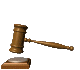                                               Дело о командировке                                              Дело о командировке           ФАКТЫ                                     =                     ПРАВО            ФАКТЫ                                     =                     ПРАВО истец был направленпо распоряжению работодателя для  работы крановщикомна  срок с 30.06.2012 г. по 31.12.2012 г.  в п. Жана Жол вне места постоянной работы в г. Петропавловске (пп. 81) п.1 ст. 1 ТКнаправление работникапо распоряжению работодателядля выполнения трудовых обязанностейна определенный срок вне места постоянной работыне оспаривается судебный акт согласие, а не спор о праве удовлетворение от согласия сторон   требует иногда больше  времени больше сил и эмоций судебная статистика  непрестижно (пока)Структурные элементы конфликта (медиация): участники конфликта (конфликтующие стороны) зона разногласий (то, по поводу  чего возник конфликт) представления о ситуации участников конфликта мотивы участников конфликта действия участников конфликта Элементы  спора (мировое соглашение): стороны спора (Истец, Ответчик)предмет спора позиция сторон (иск, отзыв на иск)права и интересы сторонпроцессуальные действия сторонСтороны были не знакомы до спора - деликтные правоотношения (например, ДТП), разовые договорные отношения  (в магазине, на базаре) и др.Стороны находились в определенных отношениях -  трудовые споры, брачно-семейные споры,   земельные  (соседские), договорные (пастух, друг, сосед, приятель) и др.Судья Костанайского областного суда Нурлумбаева А.К.МнениеСудья Костанайского областного суда Нурлумбаева А.К.         По задаче №1 обязательная доля в наследстве статьями 1068,1069 ГК  иск надо удовлетворять. Неоспоримые факты решение суда о признании свидетельства о праве на наследство недействительным. Обязательная доля истца. Оспоримые факты, необходимо выяснить вопрос знала ли покупатель Простоватая о наличии спора в отношении квартиры или должна была знать. По настоящему делу такие обстоятельства установлены и подтвержены Хитровой в своих обьяснениях. Действия Простоватовой недоборосовестны с самого начала. Во-первых, не осмотрела значимое приобретаемое имущество в виде недвижимости, во-вторых не проверила правовой статус проживающих в ней квартире лиц, в-третьих, обременения или юридиечские притязания на квартиру также остались невыясненнными, как следствие она должна была знать о наличии спора о праве на квартиру. Полагаю в данном случае ответчиками нарушено требование пункта 3 статьи 158 ГК. По настоящему делу возможно проведение примирительных процедур, поскольку Простовавтая подтвердила право истицы на одну четвертую долю в квартире, сама покупатель не желает расставаться с квартирой. Поэтому возможно проведение процедуры  примирения.Судья Акмолинского областного суда Ертаева Р.М. Мнение    Судья Акмолинского областного суда Ертаева Р.М.      Требование заявлено о признании сделки недействительной, а не какой - то ее части. В качестве основания указано об уклонении ответчика от  исполнения обязательств, однако не указано о какой обязанности, каких-либо доказательств не представлено. Полагаю суду необходимо уточнить у истца основания иска, поскольку истец в обоснование своего иска представила решение суда от 24.02.2014 года, которым признана недействительность свидетельства о праве на наследство, тем самым выявлен факт нарушении ее прав, предусмотренных законом. Поскольку истец не указывает нормы права, но из содержания искового заявления и представленных доказательств основанием недействительности сделки является пункт 1 статьи 158 ГК. Доводы ответчика о покупке квартиры ей, о ее принадлежности не подлежат обсуждению, доказыванию, так как суд обязан исходить из зарегистрированного права собственности.Судья  Павлодарского городского  суда  Шевченко В.Н.МнениеСудья  Павлодарского городского  суда  Шевченко В.Н.Ответчики в соответствии со статьей 1061 ГК являются наследниками первой очереди и приняли наследство в виде движимого и недвижимого имущества на сумму, во много раз превышающую сумму иска. В соответствии со статьей 1081 ГК кредиторы наследодателя вправе предъявить свои требования, вытекающие из обязательства наследодателя к наследникам, отвечающим как солидарные должники в пределах стоимости имущества, перешедшего к каждому наследнику.Довод истца Невинного Н.Е. о том, что он заплатил за Шустрого А.Ж. деньги в банк и поэтому ответчики, являющиеся наследниками умершего Шустрого А.Ж. должны вернуть ему долг, является необоснованным.Истец не доказал, что Шустрый А.Ж. при жизни давал свое согласие на уплату его долга перед банком и брал на себя обязательство вернуть ему эту сумму.Заслуживает внимания довод ответчиков о том, что без согласия должника возможна уплата его долга и требование этих сумм назад только в случае, если третье лицо подвергается реальной опасности утратить право на имущество должника ( право пользования, владения, залога и другие) вследствие обращения кредитором взыскания на это имущество ( статья 276 ГК). Однако, истцом не представлено доказательств, подтверждающих такие обстоятельства.Доводы ответчиков о том, что все взаимоотношения между Шустрым А.Ж. и Невинным Н.Е. разрешены в судебном порядке мировым соглашением сторон , которое исполнено ответчиком Шустрой А.К. в полном объеме, исполнительное производство прекращено являются несостоятельными и опровергаются следующим.17 марта 2013 года Невинный Н.Е. обратился в суд с иском к Шустрому А.Ж., Липовой Г.Ж. о взыскании двойной суммы задатка, с Липовой Г.Ж. в сумме 2 400 000 тенге, с Шустрого А.Ж. в сумме 9 776 000 тенге. Определением суда от 23 апреля 2013 года между Невинным Н.Е. и шустрым А.Ж. заключено мировое соглашение, по условиям которого Шустрый А.Ж. обязался выплатить Невинному Н.Е. в срок до 30 июля 2013 года 4 888 000 тенге. Следовательно, требуемая истцом сумма 204 440 тенге не имеет отношения к ранее совершенной сделке, заключенной между Шустрым А.Ж., Липовой Г.Ж. и Невинным Н.Е. Мировое соглашение было полностью исполнено, претензий по нему нет.Таким образом, требования истца о взыскании с долга с ответчиков являются необоснованными и незаконными и подлежат отказу в удовлетворении.Судья Восточно-Казахстанского областного суда Жумаксанов Е.Ш.МнениеСудья Восточно-Казахстанского областного суда Жумаксанов Е.Ш.Решение об отказе в иске поддерживаю, истец не указал нормы материального права, на основании чего его требования основаны.Судья Костанайского областного суда Нурлумбаева А.К.МнениеСудья Костанайского областного суда Нурлумбаева А.К.Неоспоримые факты истец оплатил за умершего сумму в банк. Оспоримые факты, имелись ли обязательства у умершего перед истцом, сязано ли определение суда о мировом соглашении с данным предметом спора. Я считаю можно удовлетворить требования о взыскании с наследников суммы долга в пользу истца как неосновательное обогащение.Судья Павлодарского областного суда Шевченко А.В.МнениеСудья Павлодарского областного суда Шевченко А.В.Я считаю, что иск подлежит удовлетворению,  так как истец оплатил в банк долг умершего, а его наследники неосновательно на указанную сумму обогатились.Судья Мангистауского областного суда Имангалиева Г.М.МнениеСудья Мангистауского областного суда Имангалиева Г.М.Я поддерживаю мнение судьи Павлодарского городского суда Шевченко В.Н. и считаю необходимо в иске отказать, так как истец не доказал основание предъявления данного иска.Судья Усть-Каменогорского городского суда СалимовА.С.МнениеСудья Усть-Каменогорского городского суда СалимовА.С.В данном деле необходимо выяснить на каком основании истец оплатил деньги в банк за умершего.Также следует выяснить связаны ли с данным иском спор, который был разрешен ранее при заключении мирового соглашения. Если не связан, то я считаю, иск является необоснованным и подлежит к отказу в удовлетворении, так как не представлено доказательств, подтверждающих правоотношения между истцом и умершим.Судья Павлодарского городского суда Шакаров К.К.Мнение по задаче № 3 (подготовка дела к судебному разбирательству)Судья Павлодарского городского суда Шакаров К.К.В рамках подготовки дела к судебному разбирательству необходимо принять исчерпывающие меры направленные на объективное и всестороннее рассмотрение делав том числе в стадии предварительного судебного заседания.К таким действиям по рассматриваемому делу необходимо отнести:- 	выяснение вопроса о согласии, либо несогласии с представленным экспертным заключением о стоимости восстановительного ремонта транспортного средства истца; - в несогласия с представленным заключением эксперта разрешить вопрос о назначении авто-товароведческой экспертизы с указанием вопроса о стоимости восстановительного ремонта автомашины истца;- следует истребовать материалы административного дела в отношении ответчика Торопыга поскольку обе стороны ссылаются на материалы указанного административного дела;- разъяснения сторонам обязанности представления доказательств на стадии подготовки дела к судебному разбирательству;- разрешить вопрос о вызове свидетелей;-  исходя из объяснений сторон заслушанных при проведении беседы со сторонами на стадии подготовки дела к судебному разбирательству, судье следует определить обстоятельства и возможные условия, способствующие примирению сторон из числа способов, предусмотренных ГПК.- предложить сторонам представить дополнительные доказательства направленные на выяснение вопросов о сложившихся отношениях между ответчиками (трудовые либо гражданско-правовые), в том числе направленных на определение закона подлежащего применению, направленных на подтверждение доводов иска о понесенных истцом расходов на эвакуатор и стоянку.	До выполнения указанных действий, в том числе выяснения вопроса об отношениях ответчиков (трудовые либо гражданско-правовые) предварительно высказать мнение о существе решения суда по данному делу не представляется возможным в силу невозможности  установления из предложенной фабулы дела закона подлежащего приминению, поскольку не установлено в трудовых либо гражданско-правовых отношениях состоят ответчики.Судья Усть-Каменогорского городского суда Салимов  А.С.В данном деле выполняя задачи по подготовке дела к судебному разбирательству необходимо по обстоятельствам дела выяснить, кто на момент совершения являлся владельцем источника повышенной опасности, а также какие были между ответчиками отношения – гражданско-правовые основанные на договоре аренды транспортного средства или трудовые отношения.Глава КХ – утверждает, что имелись отношения, основанные на договоре аренды от 20.08.2012 года, в подтверждение представлены договор аренды и доверенность.Также данное обстоятельство признает второй ответчик.Истец оспаривает данные обстоятельства, указывая на то, что и договор аренды, доверенность были составлены после совершения ДТП, ответственность водителя также была застрахована после, так как с водителя будет сложно взыскать сумму ущерба, у него имущества нет.Доверенность можно проверить, если она удостоверена нотариально, но только по ходатайству истца об истребовании доказательств.Подтверждение данного довода может служить одним из доказательств составления фиктивного договора аренды транспортного средства.Однако наличие трудовых отношений как следует из фабулы дела ничем не подтверждается, в связи с чем данные обстоятельства необходимо доказать истцу любыми способами не противоречащими закону (свидетельские показания, другие документы).Также имеет место спорный момент относительно вины самого истца в причинении ущерба, однако он опровергается судебным актом устанавливающий вину водителя ЗИЛа, что в соответствии с ч. 5 ст. 76 ГПК 2015 года освобождает истца от доказывания отсутствия вины со своей стороны. Следующие обстоятельства дела – это размер ущерба.Ущерб истец определяет, как стоимость потери имущества в целом своего транспортного средства «Газ 31105», а также затрат связанных с его транспортировкой на эвакуаторе, а также затраты на оплату стоянки где он хранится.В данном случае возникают два вопроса: достоверность оценки стоимости утраченного имущества, а также достоверность документов повреждающих несение расходов на оплату услуг эвакуатора и оплату стоянки.Данные доказательства суд сможет оценить, изучив их. Заключение эксперта как любое доказательство не является обязательным для суда, но в случае несогласия с ним он должен указать об этом в решении (ч. 7ст. 92 ГПК). Для рассмотрения требования о возмещении морального вреда также следует определить, кто должен отвечать, а по размеру с учетом степени тяжести вреда и требований ст. 951 ГК.Судья Костанайского областного суда Нурлумбаева А.К. Мнение по задаче №3 (предварительное судебное заседание)           Вопрос о продлении срока подготовки дела к судебному разбирательству полагаю не уместным, поскольку для этого судье дается предварительно 15 суток, которые он должен использовать, как полагается. По предложенной фабуле _ неоспоримые факты %Наличие вреда, связанное с ДТП, а именно нарушением ст.468  КоАП водителем Торопыга, постановление вступило  в законную силую как следствие обстоятельсва установленные в нем являются доказанными № наличие причинной связи между действиями Торопыга и причинением вреда истца в данном случае повторному доказыванию не подлежит ? Как не подлежат повторному анализу действия истцов при ДТП их вина ничем документально не подтверженаВ этом случае важную роль играют оспоримые факты в каких отношениях состоят ответчики между собой. В частности при доказанности факта наличия вреда мы должны проверить имеется ли гражданская правовая ответственность главы ФК Раздолье, наступает ли у одного этого ответчика или это ответственность только Торопыга. В названном случае полагаю необходимо руководствовавться пунктом 2 статьи 921 ГК поскольку в гражданском законодательстве прямо предусмотрены случаи возложения обязанности возмещения вреда на лицо? Не являющееся причинителем вреда№ Обьективным подтверждением служит подпункт 2 статьи 917 ГК? Где законодатель закрепил отсылочную норму при установлении таких условий, прямо указываюших регулирование спорных отношений в других нормах права. В настоящем случае правоотношения регулируются статьями 921,951. Учитывая время считаю, что при наличии трудового договора главы ФК раздолье с Торопыга, взыскание подлежит с главы ФК разделье в силу прямого указания закона –  п.1 п.2 ст.921 ГК РК.Наличие трудовых отношений подтверждается в постановлении  суда от 15.11.12. Выяснение вопроса кто полписал доверенность и кто является владельцем источника повышенной опасности здесь является неоспоримым фактом, так как доверенность выписанная главой ФК это прямо подтверждается. Главное статья 921 ГК РК, т.е. правоотношения наступили именно эти по предложенной нам фабуле дела., отвественность работодателя за действия своего работника.Что касается вопросов компенсаии морального вреда, то наступает безвиновнаяч ответственностть владельца источника повышенной опасности в силу прямого указания закона.Судья Астанинского  городского суда Рахметова Г.Р. Мнение по задаче №3 (предварительное судебное заседание):До проведения предварительного судебного заседания  судье надлежало принять исчерпывающие меры по подготовке дела к судебному заседанию, которые обеспечили бы объективное, всестороннее рассмотрение дела, исключающее его необоснованное отложение.К таким действиям, безусловно, относятся следующие действия:- Обсуждение вопроса о назначении судебной экспертизы на стадии подготовки дела с целью установления стоимости восстановительного ремонта транспортного средства истца и его целесообразности, при обстоятельствах оспаривания заявленной в иске суммы восстановительного ремонта.- Истребовать материалы административного дела в отношении ответчика Торопыга.- Разъяснения сторонам обязанность представления доказательств на стадии подготовки дела к судебному разбирательству.- Обратить внимание сторон о необходимости представления доказательств обосновывающих доводы иска и возражений, последствия их не представления.- Разрешить вопрос о вызове свидетелей сторон.-  Путем заслушивания пояснений сторон об обстоятельствах дела и их оценке сторонами, определить обстоятельства и условия, способствующие примирению сторон способом предусмотренном кодексом.- Предложить сторонам представить дополнительные доказательства направленные на выяснение вопросов о сложившихся отношениях между ответчиками (трудовые либо гражданско-правовые), в том числе направленных на определение закона подлежащего применению, направленных на подтверждение доводов иска о понесенных истцом расходов на эвакуатор и стоянку.Выполнение указанных действий на стадии подготовки дела к судебному разбирательству позволит рассмотреть данное дело, в судебном заседании исключив продление сроков его подготовки, его необоснованное отложение на стадии рассмотрении.Судья Мангистауского областного суда Имангалиева Г.М.Мнение по задаче №3(предварительное судебное заседание)           В соответствии с требованиями части 3 статьи 172 ГПК  необходимо продлить срок подготовки данного дела к судебному разбирательству по следующим основаниям:С учетом фабулы дела ( обстоятельства 2013 года), когда постановление по адм. делу еще не было признано имеющим преюдициальное значение, сторона ответчика утверждает о наличии вины со стороны истца в ДТП, считает, что имело место смешанная форма вины, то есть необходимость исследования доводов каждой стороны относительно обстоятельств ДТП. Для этого необходимо истребовать  дело об адм. правонарушении в отношении Торопыга- сторона ответчика также оспаривает размеры ущерба, что при оценке ущерба не учтены амортизация, определена стоимость новых запчастей, без учета износа и т.д. Необходимо вызвать специалиста, производившего оценку для получения ответов на вопросы относительно учета износа или амортизации. В случае необходимости решить вопрос о назначении повторной оценки;Самый главный вопрос для разрешения спора: В каких отношениях с ФХ Раздолье находился водитель ТС Торопыга?Необходимо допросить нотариуса о времени оформления доверенности 23.08.2013 года на имя Торопыга, до ДТП или после ДТП? Необходимо истребовать  данные о перечислении пенсионных накоплений в пользу Торопыга.Если перечисление до ДТП и после ДТП  произведено ФХ Раздолье, то это означает, что  Торопыга находился в трудовых отношениях с ФХ раздолье. А Для выяснения  указанных обстоятельств, необходимо продлить проведение  досудебной подготовки и в зависимости от установленных обстоятельств разрешить данный спор.Решение по ситуации по задаче №3  Согласно части 3 статьи 158 ГК РК. Если  один из участников сделки  совершил ее с намерением  уклониться  от исполнения обязательства или от ответственности  перед третьим лицом либо государством, а другой участник  знал  или должен был знать об этом намерении, заинтересованное лицо( государство)  вправе  требовать  признания сделки недействительной.Данный иск Горемычной подлежит отказу в удовлетворении по следующим основаниям:По данной фабуле прежде всего необходимо установить наличие  каких-либо обязательств Хитрой перед Горемычной на основании договора, судебного решения или иные.Свидетельство о праве наследования на основании завещания Хитрая зарегистрировала 23.10.2013 года.Сделка купли продажи  между Хитрой и Простоватой состоялась  18.01.2014 г.  Истец Горемычная обратилась в суд с иском о признании свидетельства о праве наследования  на имя Хитрой недействительной  25.12.2013 года.Каких - либо обремений в отношении квартиры, проданной Хитрой, на момент  заключения купли-продажи не имелось.Истец Горемячной не представлено доказательств о том, что  Хитрая  до заключения сделки купли-продажи знала о судебном споре.Также не представлено ею доказательств того, знала ли Простоватая о судебном споре.Решение о признании свидетельства о праве наследования на ¼ долю  квартиры вынесено 24.02.1014 года.Обстоятельства: Пустоватая не осмотрела квартиру, что в квартире на момент продажи  проживала Горемычная и ее сын нельзя расценивать как то, что Пустоватая знала о намерении Хитрой  уклониться от ответственности перед Горемычной, которой на момент купли-продажи не существовало. Судья  Павлодарского городского суда Каримов К.К.Полагаю необходимым исковые требования истца о взыскании алиментов на свое содержание в размере 45 000 тенге удовлетворить частично, снизив размер взыскиваемой суммы ровно на 12 000 тенге, поскольку истец, заявляя исковые требования в обоснование своих доводов приводит факт, что ответчик получает заработную плату в размере 220 000 тенге, а его мать на содержании, которой находится истец, получает заработную плату в размере 40 000 тенге, в то время, как он с момента обращения в суд лишен  стипендии в размере 12 000 тенге ввиду наличия неудовлетворительной успеваемости, которую он получал ранее.             Причиной принятого решения о частичном удовлетворении иска является, тот факт, что в данном случае ответчик при заработной плате в размере 220 000 тенге, одновременно имеет на своем содержании 5 человек – истца, себя, неработающую супругу и двоих несовершеннолетних детей, при удовлетворении исковых требований в полном объеме, суд нарушит право остальных членов семьи ответчика и самого ответчика на равное распределение полагающегося равного размера денежного содержания, кроме того, истец является совершеннолетним, правоспособным лицом, который имеет возможность при наличии положительных оценок в учебном заведении восстановить свою стипендию в размере 12 000 тенге, что также в дальнейшем послужит положительным фактом при построении карьеры по завершению учебного заведения и стимулом в учебе. Также заслуживает внимания тот факт, что ответчик на протяжении всего времени до достижения истцом совершеннолетия добропорядочно не уклонялся от выплаты алиментов в размере 1\4 части от заработной платы в сумме 46 238 тенге, что подтверждается представленными доказательствами.  Судья Карагандинскогообластного суда Крюков Д.В..Иск действительно подлежит частичному удовлетворению исходя из следующего... Согласно п.3 ст.141 Кодекса о браке (супружестве) и семье размер твердой денежной суммы, взыскиваемый на совершеннолетних детей, обучающихся по очной форме образования в возрасте до 21 года, определяется судом в объеме максимально возможного сохранения ребенку прежнего уровня его обеспечения с учетом материального и семейного положения сторон и других заслуживающих внимания обстоятельств. В связи с чем, требования Сухова А.А. в сумме 45 000 тенге, ранее получавшего алименты в размере 46 238 тенге, не противоречат указанной норме. Однако на иждивении ответчика  находятся еще двое несовершеннолетних детей, которые имеют право на 1/3 заработка и (или) дохода своего отца ответчика Мухина А.С.. По нашему мнению в данном случае истец Сухов А.А. может претендовать только на 1/6 заработка Мухина А.С., поскольку более высокое требований превысит размер ½ части заработка Мухина А.С., что не обеспечит соблюдение права ответчика на оставление за ним половины заработка и (или) дохода. В данном случае, если разделить половину заработка ответчика в сумме (220 000 : 2) = 110 000 тенге на три части (110 000 : 3) = 36 666 тенге. Именно эта сумма подлежит взысканию с Мухина А.С. с пользу истца Сухова А.А.. При этом получение или неполучение Суховым А.А. стипендии в сумме 12 000 тенге правового значения не имеет. В случае обращения в суд супруги Мухина А.С. с иском о взыскании алиментов, сумму  36 666 тенге можно еще уменьшить. Если смотреть на ситуацию в целом, то по сути, Сухов А.А., будучи трудоспособным, хотя и студентом, требует у отца средства, предназначающиеся еще и для его несовершеннолетних нетрудоспособных братьев или сестер (в задаче не указано у кого конкретно), хотя мог бы если не помочь им, то хотя бы не лишать их этих средств и получать стипендию (пойти работать).Судья Павлодарского городского суда Абдикаримов Н.Б.МнениеНеобходимо установить фактические обстоятельства дела. 1. Бесспорные обстоятельства (А).- договор купли-продажи от 4 августа 2015 года, заключенный между Шипучко и Дуровым.- Судебные акты от 22 сентября 2009 года о признании недействительным решения комиссии по легализации, договора купли-продажи от 7 марта 2008 года, заключенного между Свинкиной и Дуровым.- условия договора купли-продажи от 4 августа 2015 года, устанавливающий, что 4 400 000 тенге являются собственными средствами, а 3 000 000 тенге заемные средства по договору банковского займа;- факт уплаты комиссии  банку 17 804 тенге,- факт наличия суммы вознаграждения - 1 134 115 тенге;- расписка Седова о получение суммы по сделке – 4 400 000 тенге;- устное поручение Дурова для получения 4 400 000 тенге;- отсутствия заключенного какого- либо гражданско- правового договора между Дуровым и Седовым.2. Спорные утверждения истца (Б).- требования о взыскании суммы как необоснованное обогащение соответствует пункту 1 статьи 983 ГК;- требования о взыскании убытков согласуется ли с пунктом 3 статьи 9 ГК;- какими действиями ответчиков причинены убытки;- кто должен отвечать за возврат суммы сделки;3. Спорные утверждения ответчиков (С).- На каких основаниях Седов передал Свинковой сумму по сделке;- на каких основаниях Седов удержал 400 000 тенге;Вывод:      Необходимо проводит соединение фактов и права, путем поиска подходящей к фактам нормы закона (субсумация) и установления основания права требования.Так, требования к Седову о взыскании суммы сделки необоснованны, поскольку последний не является стороной сделки.  Требования о взыскании суммы как необоснованное обогащение не согласуется с пунктом 1 статьи 953 ГК, поскольку данная норма не применима к правоотношениям вытекающим из заключенной сделки. Необходимо руководствоваться положениями пункта 3 статьи 157 ГК и пункта 1 статьи 9 ГК.Вознаграждение и комиссия не является убытком. Необходимо обратить внимания на положение пункта 3 статьи 9 ГК.Судья Астанинского  городского суда Рахметова Г.Р. Судья Павлодарского районного суда Карагаев Р.Н МнениеПолагаем необходимым в удовлетворении иска отказать по следующим основаниям. Так, как известно в силу статьи 175 КоБС основанием для изменения размера алиментов является изменение материального и семейного положения сторон. В данном случае такого изменения материального и семейного положения сторон не было и доказательств того изменения не представлено.  Фактически 3 детей от второго брака проживают с истцом, которые  находятся на его содержании.  Следует при этом иметь ввиду, что истец находится со второй супругой в зарегистрированном браке. Доводы о наличии кредита не свидетельствуют об ухудшении положения истца. Судебный приказ о взыскании алиментов на 3 детей вынесен 14.11.2013 г. Иск же Петровым предъявлен 26.11.2013 г. Данное обстоятельство указывает на то, что ухудшение  материального положения истца не имело место быть. Обстоятельства дела в целом указывают на то, что вынесение судебного приказа в пользу Петровой инициирован с целью умышленного уменьшения алиментов взыскиваемых в пользу ребенка от первого брака. При изменении материального либо семейного положения истца он вправе повторно обратиться в суд с аналогичными требованиями. Нельзя не сказать, что удовлетворение требований об изменении размера алиментов привело бы к неравному содержанию детей от разных ответчиков и ухудшению материального положения ребенка от первого брака.